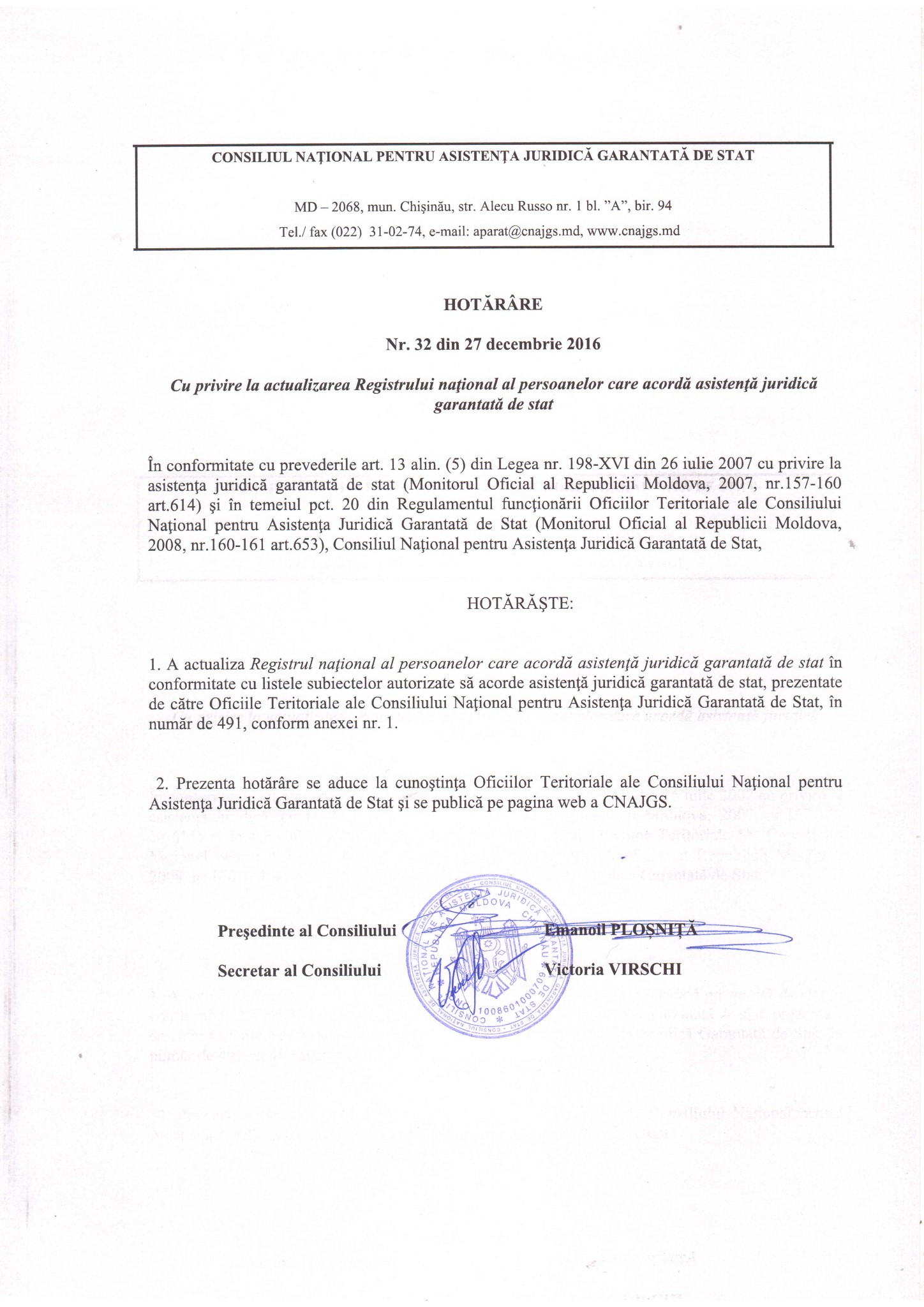 Anexa nr. 1 la Hotărârea CNAJGS nr. 32 din 27 decembrie 2016APROBAT DE CONSILIUL NAŢIONAL PENTRU ASISTENŢĂ JURIDICĂ  GARANTATĂ DE STATHotărârea nr. 17/1 din 06.10.08REGISTRUL NAŢIONAL AL PERSOANELOR CARE ACORDĂ ASISTENŢĂ JURIDICĂ GARANTATĂ DE STATdata introducerii ultimelor modificări:  15.12.2016Nr. Nr. Nr. Raza de activitate: raion / sector – în ordine alfabeticăNumele sau denumirea subiectului (în ordine alfabetică)Nr. şi datacontractului cu OT al CNAJGSNumele sau denumirea subiectului (în ordine alfabetică)Nr. şi datacontractului cu OT al CNAJGSDomeniul AJGS pentru care este autorizatDomeniul AJGS pentru care este autorizatDomeniul AJGS pentru care este autorizatDomeniul AJGS pentru care este autorizatDomeniul AJGS pentru care este autorizatDomeniul AJGS pentru care este autorizatDomeniul AJGS pentru care este autorizatDomeniul AJGS pentru care este autorizatDomeniul AJGS pentru care este autorizatDomeniul AJGS pentru care este autorizatDomeniul AJGS pentru care este autorizatDomeniul AJGS pentru care este autorizatDomeniul AJGS pentru care este autorizatDomeniul AJGS pentru care este autorizatDomeniul AJGS pentru care este autorizatDatele de contact:telefon fix, celular, fax,   e-mail, adresaNote(limba vorbită,specializare)Note(limba vorbită,specializare)Note(limba vorbită,specializare)Note(limba vorbită,specializare)Note(limba vorbită,specializare)Note(limba vorbită,specializare)Note(limba vorbită,specializare)Note(limba vorbită,specializare)Note(limba vorbită,specializare)Note(limba vorbită,specializare)Note(limba vorbită,specializare)Note(limba vorbită,specializare)Note(limba vorbită,specializare)Note(limba vorbită,specializare)Note(limba vorbită,specializare)Note(limba vorbită,specializare)Note(limba vorbită,specializare)Note(limba vorbită,specializare)Note(limba vorbită,specializare)Note(limba vorbită,specializare)Nr. Nr. Nr. Raza de activitate: raion / sector – în ordine alfabeticăNumele sau denumirea subiectului (în ordine alfabetică)Nr. şi datacontractului cu OT al CNAJGSNumele sau denumirea subiectului (în ordine alfabetică)Nr. şi datacontractului cu OT al CNAJGSprimarăprimarăprimarăde urgenţăde urgenţăcalificată cauze penalecalificată cauze penalecalificată cauze penalecalificată cauze penalecalificată cauze penaleCalificată pe cauze contravenţionale, civile, contencios administrativCalificată pe cauze contravenţionale, civile, contencios administrativCalificată pe cauze contravenţionale, civile, contencios administrativCalificată pe cauze contravenţionale, civile, contencios administrativCalificată pe cauze contravenţionale, civile, contencios administrativDatele de contact:telefon fix, celular, fax,   e-mail, adresaNote(limba vorbită,specializare)Note(limba vorbită,specializare)Note(limba vorbită,specializare)Note(limba vorbită,specializare)Note(limba vorbită,specializare)Note(limba vorbită,specializare)Note(limba vorbită,specializare)Note(limba vorbită,specializare)Note(limba vorbită,specializare)Note(limba vorbită,specializare)Note(limba vorbită,specializare)Note(limba vorbită,specializare)Note(limba vorbită,specializare)Note(limba vorbită,specializare)Note(limba vorbită,specializare)Note(limba vorbită,specializare)Note(limba vorbită,specializare)Note(limba vorbită,specializare)Note(limba vorbită,specializare)Note(limba vorbită,specializare)Oficiul Teritorial BălţiOficiul Teritorial BălţiOficiul Teritorial BălţiOficiul Teritorial BălţiOficiul Teritorial BălţiOficiul Teritorial BălţiOficiul Teritorial BălţiOficiul Teritorial BălţiOficiul Teritorial BălţiOficiul Teritorial BălţiOficiul Teritorial BălţiOficiul Teritorial BălţiOficiul Teritorial BălţiOficiul Teritorial BălţiOficiul Teritorial BălţiOficiul Teritorial BălţiOficiul Teritorial BălţiOficiul Teritorial BălţiOficiul Teritorial BălţiOficiul Teritorial BălţiOficiul Teritorial BălţiOficiul Teritorial BălţiOficiul Teritorial BălţiOficiul Teritorial BălţiOficiul Teritorial BălţiOficiul Teritorial Bălţi1. Avocaţi1. Avocaţi1. Avocaţi1. Avocaţi1. Avocaţi1. Avocaţi1. Avocaţi1. Avocaţi1. Avocaţi1. Avocaţi1. Avocaţi1. Avocaţi1. Avocaţi1. Avocaţi1. Avocaţi1. Avocaţi1. Avocaţi1. Avocaţi1. Avocaţi1. Avocaţi1. Avocaţi1. Avocaţi1. Avocaţi1. Avocaţi1. Avocaţi1. AvocaţiMun.BălţiMun.BălţiMun.BălţiMun.BălţiMun.BălţiMun.BălţiMun.BălţiMun.BălţiMun.BălţiMun.BălţiMun.BălţiMun.BălţiMun.BălţiMun.BălţiMun.BălţiMun.BălţiMun.BălţiMun.BălţiMun.BălţiMun.BălţiMun.BălţiMun.BălţiMun.BălţiMun.BălţiMun.BălţiMun.BălţiAnton Vasile
contr. nr. 112 din 10.02.11Anton Vasile
contr. nr. 112 din 10.02.11-de urgenţăde urgenţăde urgenţăde urgenţăcalificatăcauze penalecalificatăcauze penalecalificatăcauze penaleCalificat pe cauze contravenţionale, civile, contencios administrativCalificat pe cauze contravenţionale, civile, contencios administrativCalificat pe cauze contravenţionale, civile, contencios administrativCalificat pe cauze contravenţionale, civile, contencios administrativBAA Bălţi, str. Păcii, 38, of.50
tel. mob. 079601501BAA Bălţi, str. Păcii, 38, of.50
tel. mob. 079601501BAA Bălţi, str. Păcii, 38, of.50
tel. mob. 079601501BAA Bălţi, str. Păcii, 38, of.50
tel. mob. 079601501Limba românăLimba românăLimba românăBotnari Constantincontr. nr. 153 din 25.11.2013Botnari Constantincontr. nr. 153 din 25.11.2013-----calificatăcauze penalecalificatăcauze penalecalificatăcauze penaleCalificat pe cauze contravenţionale, civile, contencios administrativCalificat pe cauze contravenţionale, civile, contencios administrativCalificat pe cauze contravenţionale, civile, contencios administrativCalificat pe cauze contravenţionale, civile, contencios administrativBAA Bălţi, str. Păcii, 38 tel: 069176311BAA Bălţi, str. Păcii, 38 tel: 069176311BAA Bălţi, str. Păcii, 38 tel: 069176311BAA Bălţi, str. Păcii, 38 tel: 069176311Limba românăLimba românăLimba românăBrînză Snejanacontract 106/AC din30/12/2013Brînză Snejanacontract 106/AC din30/12/2013-----calificatăcauze penalecalificatăcauze penalecalificatăcauze penaleCalificat pe cauze contravenţionale, civile, contencios administrativCalificat pe cauze contravenţionale, civile, contencios administrativCalificat pe cauze contravenţionale, civile, contencios administrativCalificat pe cauze contravenţionale, civile, contencios administrativCA Brînză Snejanamun.Bălţi str. Sadoveanu ,4tel 079106098CA Brînză Snejanamun.Bălţi str. Sadoveanu ,4tel 079106098CA Brînză Snejanamun.Bălţi str. Sadoveanu ,4tel 079106098CA Brînză Snejanamun.Bălţi str. Sadoveanu ,4tel 079106098Limba românăLimba românăLimba românăCaraman IurieContr.nr. 75 din30.06.10Caraman IurieContr.nr. 75 din30.06.10-de urgentade urgentade urgentade urgentacalificatacauze penalecalificatacauze penalecalificatacauze penaleCalificat pe cauze contravenţionale, civile, contencios administrativCalificat pe cauze contravenţionale, civile, contencios administrativCalificat pe cauze contravenţionale, civile, contencios administrativCalificat pe cauze contravenţionale, civile, contencios administrativCA „Iurie Caraman”mun. Bălţi, str. Sf. Nicolai, 1, ap. 25mob. 069999541Email: iu_caraman73@mail.mdCA „Iurie Caraman”mun. Bălţi, str. Sf. Nicolai, 1, ap. 25mob. 069999541Email: iu_caraman73@mail.mdCA „Iurie Caraman”mun. Bălţi, str. Sf. Nicolai, 1, ap. 25mob. 069999541Email: iu_caraman73@mail.mdCA „Iurie Caraman”mun. Bălţi, str. Sf. Nicolai, 1, ap. 25mob. 069999541Email: iu_caraman73@mail.mdLimba românăLimba românăLimba românăCebanu Veaceslavcontr.009 din 30/12/2008Cebanu Veaceslavcontr.009 din 30/12/2008-de urgentade urgentade urgentade urgentaCalificataCauze penaleCalificataCauze penaleCalificataCauze penaleCalificat pe cauze contravenţionale, civile, contencios administrativCalificat pe cauze contravenţionale, civile, contencios administrativCalificat pe cauze contravenţionale, civile, contencios administrativCalificat pe cauze contravenţionale, civile, contencios administrativBAA „Bălţi”, mun. Bălţi, str. Păcii, 38Tel079779421BAA „Bălţi”, mun. Bălţi, str. Păcii, 38Tel079779421BAA „Bălţi”, mun. Bălţi, str. Păcii, 38Tel079779421BAA „Bălţi”, mun. Bălţi, str. Păcii, 38Tel079779421Limba românăLimba românăLimba românăCiocanu AlionaContract nr.160 din 22/04/2014Ciocanu AlionaContract nr.160 din 22/04/2014-de urgentade urgentade urgentade urgentaCalificataCauze penaleCalificataCauze penaleCalificataCauze penaleCalificat pe cauze contravenţionale, civile, contencios administrativCalificat pe cauze contravenţionale, civile, contencios administrativCalificat pe cauze contravenţionale, civile, contencios administrativCalificat pe cauze contravenţionale, civile, contencios administrativCA”Ciocanu Aliona” mun. Bălţi str.Hotin 24/2/3 tel 069990505CA”Ciocanu Aliona” mun. Bălţi str.Hotin 24/2/3 tel 069990505CA”Ciocanu Aliona” mun. Bălţi str.Hotin 24/2/3 tel 069990505CA”Ciocanu Aliona” mun. Bălţi str.Hotin 24/2/3 tel 069990505Limba românăLimba românăLimba românăCiuru IgorContract nr.154 din22.04.2014Ciuru IgorContract nr.154 din22.04.2014-de urgentade urgentade urgentade urgentaCalificataCauze penaleCalificataCauze penaleCalificataCauze penaleCalificat pe cauze contravenţionale, civile, contencios administrativCalificat pe cauze contravenţionale, civile, contencios administrativCalificat pe cauze contravenţionale, civile, contencios administrativCalificat pe cauze contravenţionale, civile, contencios administrativCA „Ciuru Igor”Mun.Bălţistr. Ştefan cel Mare 90/6tel:079774522CA „Ciuru Igor”Mun.Bălţistr. Ştefan cel Mare 90/6tel:079774522CA „Ciuru Igor”Mun.Bălţistr. Ştefan cel Mare 90/6tel:079774522CA „Ciuru Igor”Mun.Bălţistr. Ştefan cel Mare 90/6tel:079774522Cojocar Rodicacontr.140/AC din 30.12.2013Cojocar Rodicacontr.140/AC din 30.12.2013-de urgentade urgentade urgentade urgentaCalificataCauze penaleCalificataCauze penaleCalificataCauze penaleCalificat pe cauze contravenţionale, civile, contencios administrativCalificat pe cauze contravenţionale, civile, contencios administrativCalificat pe cauze contravenţionale, civile, contencios administrativCalificat pe cauze contravenţionale, civile, contencios administrativCA”Cojocar Rodica”mun. Bălţi str.Păcii, 30079998694CA”Cojocar Rodica”mun. Bălţi str.Păcii, 30079998694CA”Cojocar Rodica”mun. Bălţi str.Păcii, 30079998694CA”Cojocar Rodica”mun. Bălţi str.Păcii, 30079998694Limba românăLimba românăLimba românăCornieţ NicolaeContr.138/AC din30/12/2013Cornieţ NicolaeContr.138/AC din30/12/2013-de urgentade urgentade urgentade urgentaCalificataCauze penaleCalificataCauze penaleCalificataCauze penaleCalificat pe cauze contravenţionale, civile, contencios administrativCalificat pe cauze contravenţionale, civile, contencios administrativCalificat pe cauze contravenţionale, civile, contencios administrativCalificat pe cauze contravenţionale, civile, contencios administrativBAA Bălţi, str. Păcii, 38, of.301tel:69189989BAA Bălţi, str. Păcii, 38, of.301tel:69189989BAA Bălţi, str. Păcii, 38, of.301tel:69189989BAA Bălţi, str. Păcii, 38, of.301tel:69189989Limba română,limba rusaLimba română,limba rusaLimba română,limba rusaCorolevschi MariaNumărul de contract 165/AC din 05/01/2015Corolevschi MariaNumărul de contract 165/AC din 05/01/2015-----calificată cauze penalecalificată cauze penalecalificată cauze penaleCalificată pe cauze contravenţionale, civile, contencios administrativCalificată pe cauze contravenţionale, civile, contencios administrativCalificată pe cauze contravenţionale, civile, contencios administrativCalificată pe cauze contravenţionale, civile, contencios administrativmun. Bălţi str. Păcii, 38 E-mail maria.corolevschi@mail.ru Telefon 069243166 mun. Bălţi str. Păcii, 38 E-mail maria.corolevschi@mail.ru Telefon 069243166 mun. Bălţi str. Păcii, 38 E-mail maria.corolevschi@mail.ru Telefon 069243166 mun. Bălţi str. Păcii, 38 E-mail maria.corolevschi@mail.ru Telefon 069243166 Limba română,limba rusăLimba română,limba rusăLimba română,limba rusăCraveţ LarisaContr.077/AC din 30.12.2013Craveţ LarisaContr.077/AC din 30.12.2013-de urgenţăde urgenţăde urgenţăde urgenţăcalificată cauze penalecalificată cauze penalecalificată cauze penaleCalificată pe cauze contravenţionale, civile, contencios administrativCalificată pe cauze contravenţionale, civile, contencios administrativCalificată pe cauze contravenţionale, civile, contencios administrativCalificată pe cauze contravenţionale, civile, contencios administrativBAA Bălţi str. Păcii, 38069003965BAA Bălţi str. Păcii, 38069003965BAA Bălţi str. Păcii, 38069003965BAA Bălţi str. Păcii, 38069003965Limba română,limba rusăLimba română,limba rusăLimba română,limba rusăDarii VladimirContr.nr.74 din30.06.10Darii VladimirContr.nr.74 din30.06.10-de urgenţăde urgenţăde urgenţăde urgenţăcalificată cauze penalecalificată cauze penalecalificată cauze penaleCalificată pe cauze contravenţionale, civile, contencios administrativCalificată pe cauze contravenţionale, civile, contencios administrativCalificată pe cauze contravenţionale, civile, contencios administrativCalificată pe cauze contravenţionale, civile, contencios administrativBAA „Bălţi”, Păcii, 38mob. 068735105BAA „Bălţi”, Păcii, 38mob. 068735105BAA „Bălţi”, Păcii, 38mob. 068735105BAA „Bălţi”, Păcii, 38mob. 068735105Limba română,limba rusăLimba română,limba rusăLimba română,limba rusăDragan NataliaContr.nr.101 din16.06.2011Dragan NataliaContr.nr.101 din16.06.2011-de urgenţăde urgenţăde urgenţăde urgenţăcalificată cauze penalecalificată cauze penalecalificată cauze penaleCalificată pe cauze contravenţionale, civile, contencios administrativCalificată pe cauze contravenţionale, civile, contencios administrativCalificată pe cauze contravenţionale, civile, contencios administrativCalificată pe cauze contravenţionale, civile, contencios administrativCA „Natalia Dragan”, mun. Bălţi, str. Muncii, 46Mob: 079105712068550073CA „Natalia Dragan”, mun. Bălţi, str. Muncii, 46Mob: 079105712068550073CA „Natalia Dragan”, mun. Bălţi, str. Muncii, 46Mob: 079105712068550073CA „Natalia Dragan”, mun. Bălţi, str. Muncii, 46Mob: 079105712068550073Limba românăLimba românăLimba românăDănoi IonContract 152/AC din 30/12/2013Dănoi IonContract 152/AC din 30/12/2013-de urgenţăde urgenţăde urgenţăde urgenţăcalificată cauze penalecalificată cauze penalecalificată cauze penaleCalificată pe cauze contravenţionale, civile, contencios administrativCalificată pe cauze contravenţionale, civile, contencios administrativCalificată pe cauze contravenţionale, civile, contencios administrativCalificată pe cauze contravenţionale, civile, contencios administrativCA”Dănoi Ion”Mun Bălţi str. Sadoveanu ,4068259317CA”Dănoi Ion”Mun Bălţi str. Sadoveanu ,4068259317CA”Dănoi Ion”Mun Bălţi str. Sadoveanu ,4068259317CA”Dănoi Ion”Mun Bălţi str. Sadoveanu ,4068259317Limba românăLimba românăLimba românăDuca DenisNumărul de contract 171/AC din 26/02/2015Duca DenisNumărul de contract 171/AC din 26/02/2015-de urgenţăde urgenţăde urgenţăde urgenţăcalificată cauze penalecalificată cauze penalecalificată cauze penaleCalificată pe cauze contravenţionale, civile, contencios administrativCalificată pe cauze contravenţionale, civile, contencios administrativCalificată pe cauze contravenţionale, civile, contencios administrativCalificată pe cauze contravenţionale, civile, contencios administrativmun.Bălți str. Păcii, 38 bir.222 E-mail sineduca@yahoo.com tel.079680705 Fax 231 65888 mun.Bălți str. Păcii, 38 bir.222 E-mail sineduca@yahoo.com tel.079680705 Fax 231 65888 mun.Bălți str. Păcii, 38 bir.222 E-mail sineduca@yahoo.com tel.079680705 Fax 231 65888 mun.Bălți str. Păcii, 38 bir.222 E-mail sineduca@yahoo.com tel.079680705 Fax 231 65888 Limba românăLimba românăLimba românăFedosenco MargaritaContr.nr. 77 din30.06.10Fedosenco MargaritaContr.nr. 77 din30.06.10-de urgenţăde urgenţăde urgenţăde urgenţăcalificată cauze penalecalificată cauze penalecalificată cauze penaleCalificată pe cauze contravenţionale, , contencios administrativCalificată pe cauze contravenţionale, , contencios administrativCalificată pe cauze contravenţionale, , contencios administrativCalificată pe cauze contravenţionale, , contencios administrativCA „Margarita Fedosenco”mun. Bălţi, str. Feroviarilor, 139mob. 069040282CA „Margarita Fedosenco”mun. Bălţi, str. Feroviarilor, 139mob. 069040282CA „Margarita Fedosenco”mun. Bălţi, str. Feroviarilor, 139mob. 069040282CA „Margarita Fedosenco”mun. Bălţi, str. Feroviarilor, 139mob. 069040282Limba rusaLimba rusaLimba rusaGligor  VadimCont. nr.58 din 30.06.10Gligor  VadimCont. nr.58 din 30.06.10-de urgenţăde urgenţăde urgenţăde urgenţăcalificată cauze penalecalificată cauze penalecalificată cauze penaleCalificat pe cauze contravenţionale, civile, contencios administrativCalificat pe cauze contravenţionale, civile, contencios administrativCalificat pe cauze contravenţionale, civile, contencios administrativCalificat pe cauze contravenţionale, civile, contencios administrativBAA „Bălţi”, mun. Bălţi, str. Păcii, 38mob. 068879888BAA „Bălţi”, mun. Bălţi, str. Păcii, 38mob. 068879888BAA „Bălţi”, mun. Bălţi, str. Păcii, 38mob. 068879888BAA „Bălţi”, mun. Bălţi, str. Păcii, 38mob. 068879888Limba românăLimba românăLimba românăGăină   RodicaCont.nr.01 din30.06.10Găină   RodicaCont.nr.01 din30.06.10-de urgenţăde urgenţăde urgenţăde urgenţăcalificată cauze penalecalificată cauze penalecalificată cauze penaleCalificată pe cauze contravenţionale, civile, contencios administrativCalificată pe cauze contravenţionale, civile, contencios administrativCalificată pe cauze contravenţionale, civile, contencios administrativCalificată pe cauze contravenţionale, civile, contencios administrativBAA Balţi  str. Păcii, 38mob. .069061844BAA Balţi  str. Păcii, 38mob. .069061844BAA Balţi  str. Păcii, 38mob. .069061844BAA Balţi  str. Păcii, 38mob. .069061844Limba română,franceza,rusaLimba română,franceza,rusaLimba română,franceza,rusaIftodi ElviraContr.nr. 78 din 29.09.10Iftodi ElviraContr.nr. 78 din 29.09.10-de urgenţăde urgenţăde urgenţăde urgenţăcalificată cauze penalecalificată cauze penalecalificată cauze penaleCalificată pe cauze contravenţionale, civile, contencios administrativCalificată pe cauze contravenţionale, civile, contencios administrativCalificată pe cauze contravenţionale, civile, contencios administrativCalificată pe cauze contravenţionale, civile, contencios administrativCA „Iftodi Elvira”,mun. Bălţi, str-la A Hâjdeu, 18Tel: (231) 7-18-06mob. 079761695CA „Iftodi Elvira”,mun. Bălţi, str-la A Hâjdeu, 18Tel: (231) 7-18-06mob. 079761695CA „Iftodi Elvira”,mun. Bălţi, str-la A Hâjdeu, 18Tel: (231) 7-18-06mob. 079761695CA „Iftodi Elvira”,mun. Bălţi, str-la A Hâjdeu, 18Tel: (231) 7-18-06mob. 079761695Limba românăLimba românăLimba românăIliuşina GalinaContr.nr.91 din11.02.2011Iliuşina GalinaContr.nr.91 din11.02.2011-de urgenţăde urgenţăde urgenţăde urgenţăCalificataCauze penaleCalificataCauze penaleCalificataCauze penaleCalificat pe cauze contravenţionale, civile, contencios administrativCalificat pe cauze contravenţionale, civile, contencios administrativCalificat pe cauze contravenţionale, civile, contencios administrativCalificat pe cauze contravenţionale, civile, contencios administrativCA „Iliuşina Galina”, mun. Bălţi, str. Tudor Vladimirescu, 35 A, of. 2Mob: 079524152Email: gal-iliushina@yandex.ru           iliushina@gmail.comCA „Iliuşina Galina”, mun. Bălţi, str. Tudor Vladimirescu, 35 A, of. 2Mob: 079524152Email: gal-iliushina@yandex.ru           iliushina@gmail.comCA „Iliuşina Galina”, mun. Bălţi, str. Tudor Vladimirescu, 35 A, of. 2Mob: 079524152Email: gal-iliushina@yandex.ru           iliushina@gmail.comCA „Iliuşina Galina”, mun. Bălţi, str. Tudor Vladimirescu, 35 A, of. 2Mob: 079524152Email: gal-iliushina@yandex.ru           iliushina@gmail.comLimba rusăLimba rusăLimba rusăJanu AnatolieNumărul de contract 155/AC din 22/04/2014Janu AnatolieNumărul de contract 155/AC din 22/04/2014-de urgentade urgentade urgentade urgentaCalificataCauze penaleCalificataCauze penaleCalificataCauze penaleCalificat pe cauze contravenţionale, civile, contencios administrativCalificat pe cauze contravenţionale, civile, contencios administrativCalificat pe cauze contravenţionale, civile, contencios administrativCalificat pe cauze contravenţionale, civile, contencios administrativCA “Janu Anatolie”mun. Bălţi str. Ştefan cel Mare 38 bir 310Tel 60030015CA “Janu Anatolie”mun. Bălţi str. Ştefan cel Mare 38 bir 310Tel 60030015CA “Janu Anatolie”mun. Bălţi str. Ştefan cel Mare 38 bir 310Tel 60030015CA “Janu Anatolie”mun. Bălţi str. Ştefan cel Mare 38 bir 310Tel 60030015Limba românăLimba românăLimba românăKovaliov TimurContract.nr.65 din 30.06.10Kovaliov TimurContract.nr.65 din 30.06.10-de urgentade urgentade urgentade urgentaCalificataCauze penaleCalificataCauze penaleCalificataCauze penaleCalificat pe cauze contravenţionale, civile, contencios administrativCalificat pe cauze contravenţionale, civile, contencios administrativCalificat pe cauze contravenţionale, civile, contencios administrativCalificat pe cauze contravenţionale, civile, contencios administrativCA „Timur Kovaliov”, mun. Bălţi, str. Puşkin, 56, of. 301mob. 079713311067100353CA „Timur Kovaliov”, mun. Bălţi, str. Puşkin, 56, of. 301mob. 079713311067100353CA „Timur Kovaliov”, mun. Bălţi, str. Puşkin, 56, of. 301mob. 079713311067100353CA „Timur Kovaliov”, mun. Bălţi, str. Puşkin, 56, of. 301mob. 079713311067100353Limba română, limba rusăLimba română, limba rusăLimba română, limba rusăLichii IanaNumărul de contract 151/AC din 04/02/2014Lichii IanaNumărul de contract 151/AC din 04/02/2014primarade urgenţăde urgenţăde urgenţăde urgenţăde urgenţăcalificată cauzepenalecalificată cauzepenalecalificată cauzepenaleCalificat pe cauzecontravenţionale, civile, contencios administrativCalificat pe cauzecontravenţionale, civile, contencios administrativCalificat pe cauzecontravenţionale, civile, contencios administrativCalificat pe cauzecontravenţionale, civile, contencios administrativBAA „Lichii”, mun. Bălţi, str. Păcii, 34/1
mob. 068886677
079996677BAA „Lichii”, mun. Bălţi, str. Păcii, 34/1
mob. 068886677
079996677BAA „Lichii”, mun. Bălţi, str. Păcii, 34/1
mob. 068886677
079996677limba românălimba rusalimba românălimba rusalimba românălimba rusaLichii MariaContract 135/AC din 30/12/2013Lichii MariaContract 135/AC din 30/12/2013-de urgentade urgentade urgentade urgentaCalificataCauze penaleCalificataCauze penaleCalificataCauze penaleCalificat pe cauze contravenţionale, civile, contencios administrativCalificat pe cauze contravenţionale, civile, contencios administrativCalificat pe cauze contravenţionale, civile, contencios administrativCalificat pe cauze contravenţionale, civile, contencios administrativBAA „Lichii”, mun. Bălţi, str. Păcii, 34/1Tel 069661704BAA „Lichii”, mun. Bălţi, str. Păcii, 34/1Tel 069661704BAA „Lichii”, mun. Bălţi, str. Păcii, 34/1Tel 069661704BAA „Lichii”, mun. Bălţi, str. Păcii, 34/1Tel 069661704Limba românăLimba românăLimba românăMaxim LarisaContract 187/AC din 25/10/2016Maxim LarisaContract 187/AC din 25/10/2016-Calificata cauze penaleCalificata cauze penaleCalificata cauze penaleCalificat pe cauze contravenţionale, civile, contencios administrativCalificat pe cauze contravenţionale, civile, contencios administrativCalificat pe cauze contravenţionale, civile, contencios administrativCalificat pe cauze contravenţionale, civile, contencios administrativCA ” Maxim Larisa”, str.M.Sadoveanu, 2Tel : 079748052CA ” Maxim Larisa”, str.M.Sadoveanu, 2Tel : 079748052CA ” Maxim Larisa”, str.M.Sadoveanu, 2Tel : 079748052CA ” Maxim Larisa”, str.M.Sadoveanu, 2Tel : 079748052limba românălimba rusalimba românălimba rusalimba românălimba rusaMelnic Oxana
contr. nr. 93 din 01.03.2010Melnic Oxana
contr. nr. 93 din 01.03.2010-de urgentade urgentade urgentade urgentaCalificataCauze penaleCalificataCauze penaleCalificataCauze penaleCalificat pe cauze contravenţionale, civile, contencios administrativCalificat pe cauze contravenţionale, civile, contencios administrativCalificat pe cauze contravenţionale, civile, contencios administrativCalificat pe cauze contravenţionale, civile, contencios administrativCA” Melnic Oxana”, str. Păcii, 21, of.2mob. 079100902, 069887352CA” Melnic Oxana”, str. Păcii, 21, of.2mob. 079100902, 069887352CA” Melnic Oxana”, str. Păcii, 21, of.2mob. 079100902, 069887352CA” Melnic Oxana”, str. Păcii, 21, of.2mob. 079100902, 069887352Limba românăLimba românăLimba românăMovilă CorinaNumărul de contract 152/AP din 17/03/2014Movilă CorinaNumărul de contract 152/AP din 17/03/2014primarade urgenţăde urgenţăde urgenţăde urgenţăcalificată cauzepenalecalificată cauzepenalecalificată cauzepenaleCalificat pe cauzecontravenţionale, civile, contencios administrativCalificat pe cauzecontravenţionale, civile, contencios administrativCalificat pe cauzecontravenţionale, civile, contencios administrativCalificat pe cauzecontravenţionale, civile, contencios administrativCA "Movilă Corina"mun. Bălţi str. Borodin 26/24Telefon 69635141CA "Movilă Corina"mun. Bălţi str. Borodin 26/24Telefon 69635141CA "Movilă Corina"mun. Bălţi str. Borodin 26/24Telefon 69635141CA "Movilă Corina"mun. Bălţi str. Borodin 26/24Telefon 69635141limba românălimba rusalimba românălimba rusalimba românălimba rusaMunteanu Violina Contr.Nr.136 din 17.02.12Munteanu Violina Contr.Nr.136 din 17.02.12-de urgenţăde urgenţăde urgenţăde urgenţăcalificată cauze penalecalificată cauze penalecalificată cauze penaleCalificată pe cauze contravenţionale, civile, contencios administrativCalificată pe cauze contravenţionale, civile, contencios administrativCalificată pe cauze contravenţionale, civile, contencios administrativCalificată pe cauze contravenţionale, civile, contencios administrativCA „Violina Munteanu”, mun. Bălţi, str. Păcii, 38mob. 069363364Email: violina.munteanu@mail.ruCA „Violina Munteanu”, mun. Bălţi, str. Păcii, 38mob. 069363364Email: violina.munteanu@mail.ruCA „Violina Munteanu”, mun. Bălţi, str. Păcii, 38mob. 069363364Email: violina.munteanu@mail.ruCA „Violina Munteanu”, mun. Bălţi, str. Păcii, 38mob. 069363364Email: violina.munteanu@mail.ruLimba rusăLimba românăLimba rusăLimba românăLimba rusăLimba românăPalade RodicaContract.nr 117/AC  din 11.04.2011Palade RodicaContract.nr 117/AC  din 11.04.2011-----calificată cauze penalecalificată cauze penalecalificată cauze penaleCalificată pe cauze contravenţionale, civile, contencios administrativCalificată pe cauze contravenţionale, civile, contencios administrativCalificată pe cauze contravenţionale, civile, contencios administrativCalificată pe cauze contravenţionale, civile, contencios administrativCA „Palade Rodica” mun Balti, str. Pacii 38 E-mail rodika.palade@gmail.com Mobil 079033631 CA „Palade Rodica” mun Balti, str. Pacii 38 E-mail rodika.palade@gmail.com Mobil 079033631 CA „Palade Rodica” mun Balti, str. Pacii 38 E-mail rodika.palade@gmail.com Mobil 079033631 CA „Palade Rodica” mun Balti, str. Pacii 38 E-mail rodika.palade@gmail.com Mobil 079033631 Limba rusăLimba românăLimba rusăLimba românăLimba rusăLimba românăPascari VeaceslavContract.nr 61  din 30.06.10Pascari VeaceslavContract.nr 61  din 30.06.10-de urgentade urgentade urgentade urgentaCalificataCauze penaleCalificataCauze penaleCalificataCauze penaleCalificat pe cauze contravenţionale, civile, contencios administrativCalificat pe cauze contravenţionale, civile, contencios administrativCalificat pe cauze contravenţionale, civile, contencios administrativCalificat pe cauze contravenţionale, civile, contencios administrativBAA „Bălţi”, mun. Bălţi, str. Păcii, 38 mob.079555317BAA „Bălţi”, mun. Bălţi, str. Păcii, 38 mob.079555317BAA „Bălţi”, mun. Bălţi, str. Păcii, 38 mob.079555317BAA „Bălţi”, mun. Bălţi, str. Păcii, 38 mob.079555317Limba rusăLimba românăLimba rusăLimba românăLimba rusăLimba românăPralea GrigoreContr.nr.34 din 30.06.10Pralea GrigoreContr.nr.34 din 30.06.10-de urgenţăde urgenţăde urgenţăde urgenţăcalificată cauze penalecalificată cauze penalecalificată cauze penaleCalificat pe cauze contravenţionale, civile, contencios administrativCalificat pe cauze contravenţionale, civile, contencios administrativCalificat pe cauze contravenţionale, civile, contencios administrativCalificat pe cauze contravenţionale, civile, contencios administrativCA „Grigore Pralea”, mun. Bălţi, str. 31 August, 20 B, of. 1101mob. 068677719Email: pralea9151963@list.rupralea_grigore@list.ruCA „Grigore Pralea”, mun. Bălţi, str. 31 August, 20 B, of. 1101mob. 068677719Email: pralea9151963@list.rupralea_grigore@list.ruCA „Grigore Pralea”, mun. Bălţi, str. 31 August, 20 B, of. 1101mob. 068677719Email: pralea9151963@list.rupralea_grigore@list.ruCA „Grigore Pralea”, mun. Bălţi, str. 31 August, 20 B, of. 1101mob. 068677719Email: pralea9151963@list.rupralea_grigore@list.ruLimba românăLimba românăLimba românăPrepeliţa NicolaeNumărul de contract 156/AC din 22/04/2014Prepeliţa NicolaeNumărul de contract 156/AC din 22/04/2014-de urgenţăde urgenţăde urgenţăde urgenţăcalificată cauze penalecalificată cauze penalecalificată cauze penaleCalificat pe cauze contravenţionale, civile, contencios administrativCalificat pe cauze contravenţionale, civile, contencios administrativCalificat pe cauze contravenţionale, civile, contencios administrativCalificat pe cauze contravenţionale, civile, contencios administrativCA „Prepeliţa Nicolae” mun. Bălţi str. Păcii 38/4231 69868Mobil 078870100CA „Prepeliţa Nicolae” mun. Bălţi str. Păcii 38/4231 69868Mobil 078870100CA „Prepeliţa Nicolae” mun. Bălţi str. Păcii 38/4231 69868Mobil 078870100CA „Prepeliţa Nicolae” mun. Bălţi str. Păcii 38/4231 69868Mobil 078870100Limba românăLimba românăLimba românăPrisacari IonContr. Nr.17 din 30.06.10Prisacari IonContr. Nr.17 din 30.06.10-de urgenţăde urgenţăde urgenţăde urgenţăcalificată cauze penalecalificată cauze penalecalificată cauze penaleCalificat pe cauze contravenţionale, civile, contencios administrativCalificat pe cauze contravenţionale, civile, contencios administrativCalificat pe cauze contravenţionale, civile, contencios administrativCalificat pe cauze contravenţionale, civile, contencios administrativCA „Prisacari Ion”, mun. Bălţi, str. Sadoveanu, 2Tel: (231) 2-94-13mob. 069088599CA „Prisacari Ion”, mun. Bălţi, str. Sadoveanu, 2Tel: (231) 2-94-13mob. 069088599CA „Prisacari Ion”, mun. Bălţi, str. Sadoveanu, 2Tel: (231) 2-94-13mob. 069088599CA „Prisacari Ion”, mun. Bălţi, str. Sadoveanu, 2Tel: (231) 2-94-13mob. 069088599Limba românăLimba românăLimba românăRotari MihaelaNumărul de contract 169/AC din 26/02/2015Rotari MihaelaNumărul de contract 169/AC din 26/02/2015-de urgenţăde urgenţăde urgenţăde urgenţăcalificată cauze penalecalificată cauze penalecalificată cauze penaleCalificat pe cauze contravenţionale, civile, contencios administrativCalificat pe cauze contravenţionale, civile, contencios administrativCalificat pe cauze contravenţionale, civile, contencios administrativCalificat pe cauze contravenţionale, civile, contencios administrativAdresa mun.Bălți str. Păcii,38Email rotari.mihaela@inbox.ru Telefon 069963079 Fax 231 65888 Adresa mun.Bălți str. Păcii,38Email rotari.mihaela@inbox.ru Telefon 069963079 Fax 231 65888 Adresa mun.Bălți str. Păcii,38Email rotari.mihaela@inbox.ru Telefon 069963079 Fax 231 65888 Adresa mun.Bălți str. Păcii,38Email rotari.mihaela@inbox.ru Telefon 069963079 Fax 231 65888 Limba română,rusaLimba română,rusaLimba română,rusaRotari VitalieContr.nr. 72 din30.06.10Rotari VitalieContr.nr. 72 din30.06.10-de urgenţăde urgenţăde urgenţăde urgenţăcalificată cauze penalecalificată cauze penalecalificată cauze penaleCalificat pe cauze contravenţionale, civile, contencios administrativCalificat pe cauze contravenţionale, civile, contencios administrativCalificat pe cauze contravenţionale, civile, contencios administrativCalificat pe cauze contravenţionale, civile, contencios administrativBAA „Bălţi”, mun. Bălţi, str. Păcii, 38mob. 079519561BAA „Bălţi”, mun. Bălţi, str. Păcii, 38mob. 079519561BAA „Bălţi”, mun. Bălţi, str. Păcii, 38mob. 079519561BAA „Bălţi”, mun. Bălţi, str. Păcii, 38mob. 079519561Limba română,rusaLimba română,rusaLimba română,rusaRusnac AlionaContr.nr.100 din16.06.2011Rusnac AlionaContr.nr.100 din16.06.2011-de urgenţăde urgenţăde urgenţăde urgenţăCalificata cauze penaleCalificata cauze penaleCalificata cauze penaleCalificat pe cauze contravenţionale, civile, contencios administrativCalificat pe cauze contravenţionale, civile, contencios administrativCalificat pe cauze contravenţionale, civile, contencios administrativCalificat pe cauze contravenţionale, civile, contencios administrativCA „Aliona Rusnac”, mun. Bălţi, str. Belousov, 59, ap.1Mob: 068917000CA „Aliona Rusnac”, mun. Bălţi, str. Belousov, 59, ap.1Mob: 068917000CA „Aliona Rusnac”, mun. Bălţi, str. Belousov, 59, ap.1Mob: 068917000CA „Aliona Rusnac”, mun. Bălţi, str. Belousov, 59, ap.1Mob: 068917000Limba rusăLimba românăLimba rusăLimba românăLimba rusăLimba românăRusu VitalieContr.nr.99 din12.04.2011Rusu VitalieContr.nr.99 din12.04.2011-de urgenţăde urgenţăde urgenţăde urgenţăCalificata cauze penaleCalificata cauze penaleCalificata cauze penaleCalificat pe cauze contravenţionale, civile, contencios administrativCalificat pe cauze contravenţionale, civile, contencios administrativCalificat pe cauze contravenţionale, civile, contencios administrativCalificat pe cauze contravenţionale, civile, contencios administrativCA „Vitalie Rusu”, mun. Bălţi, str. Independenţei, 98, ap. 25Tel: (231) 2-94-95Mob: 079208017,069728877Email: russuvitalie@mail.ruCA „Vitalie Rusu”, mun. Bălţi, str. Independenţei, 98, ap. 25Tel: (231) 2-94-95Mob: 079208017,069728877Email: russuvitalie@mail.ruCA „Vitalie Rusu”, mun. Bălţi, str. Independenţei, 98, ap. 25Tel: (231) 2-94-95Mob: 079208017,069728877Email: russuvitalie@mail.ruCA „Vitalie Rusu”, mun. Bălţi, str. Independenţei, 98, ap. 25Tel: (231) 2-94-95Mob: 079208017,069728877Email: russuvitalie@mail.ruLimba rusălimba românăLimba rusălimba românăLimba rusălimba românăSanduleac DianaContract.nr.05 din 30.06.10Sanduleac DianaContract.nr.05 din 30.06.10-de urgenţăde urgenţăde urgenţăde urgenţăcalificată cauze penalecalificată cauze penalecalificată cauze penaleCalificată pe cauze contravenţionale, civile, contencios administrativCalificată pe cauze contravenţionale, civile, contencios administrativCalificată pe cauze contravenţionale, civile, contencios administrativCalificată pe cauze contravenţionale, civile, contencios administrativBAA „Lichii”, mun. Bălţi, str. Păcii, 34/1mob. 069003963BAA „Lichii”, mun. Bălţi, str. Păcii, 34/1mob. 069003963BAA „Lichii”, mun. Bălţi, str. Păcii, 34/1mob. 069003963BAA „Lichii”, mun. Bălţi, str. Păcii, 34/1mob. 069003963Limba românăLimba românăLimba românăSofronii AnaNumărul de contract 126/AC din 26/09/2011Sofronii AnaNumărul de contract 126/AC din 26/09/2011-----calificată cauze penalecalificată cauze penalecalificată cauze penaleCalificată pe cauze contravenţionale, civile, contencios administrativCalificată pe cauze contravenţionale, civile, contencios administrativCalificată pe cauze contravenţionale, civile, contencios administrativCalificată pe cauze contravenţionale, civile, contencios administrativBAA Bălţi str. Pacii,38 Mobil 069122220 BAA Bălţi str. Pacii,38 Mobil 069122220 BAA Bălţi str. Pacii,38 Mobil 069122220 BAA Bălţi str. Pacii,38 Mobil 069122220 Limba română,limba rusăLimba română,limba rusăLimba română,limba rusăTarita Andriana contr.nr.145 din 19.02.2013Tarita Andriana contr.nr.145 din 19.02.2013-de urgentade urgentade urgentade urgentaCalificata cauze penaleCalificata cauze penaleCalificata cauze penaleCalificată pe cauze contravenţionale, civile, contencios administrativCalificată pe cauze contravenţionale, civile, contencios administrativCalificată pe cauze contravenţionale, civile, contencios administrativCalificată pe cauze contravenţionale, civile, contencios administrativBAA Baltimun. Bălți, str.Păcii, 38Mobil 069203591BAA Baltimun. Bălți, str.Păcii, 38Mobil 069203591BAA Baltimun. Bălți, str.Păcii, 38Mobil 069203591BAA Baltimun. Bălți, str.Păcii, 38Mobil 069203591Limba românăLimba românăLimba românăUncu NataliaNumărul de contract 164/AC din 13/01/2015Uncu NataliaNumărul de contract 164/AC din 13/01/2015-----calificată cauze penalecalificată cauze penalecalificată cauze penaleCalificat pe cauze contravenţionale, civile, contencios administrativCalificat pe cauze contravenţionale, civile, contencios administrativCalificat pe cauze contravenţionale, civile, contencios administrativCalificat pe cauze contravenţionale, civile, contencios administrativmun. Bălţi str. Păcii 38 E-mail uncu-natalia@mail.ru Telefon 68458505 mun. Bălţi str. Păcii 38 E-mail uncu-natalia@mail.ru Telefon 68458505 mun. Bălţi str. Păcii 38 E-mail uncu-natalia@mail.ru Telefon 68458505 mun. Bălţi str. Păcii 38 E-mail uncu-natalia@mail.ru Telefon 68458505 Limba română,limba rusăLimba română,limba rusăLimba română,limba rusăVrabie CorneliuContr.nr.70 din30.06.10Vrabie CorneliuContr.nr.70 din30.06.10-de urgenţăde urgenţăde urgenţăde urgenţăcalificată cauze penalecalificată cauze penalecalificată cauze penaleCalificat pe cauze contravenţionale, civile, contencios administrativCalificat pe cauze contravenţionale, civile, contencios administrativCalificat pe cauze contravenţionale, civile, contencios administrativCalificat pe cauze contravenţionale, civile, contencios administrativCA „Corneliu Vrabie”, mun. Bălţi, str. Păcii, 21, bl. 4, et. 1mob. 079566539CA „Corneliu Vrabie”, mun. Bălţi, str. Păcii, 21, bl. 4, et. 1mob. 079566539CA „Corneliu Vrabie”, mun. Bălţi, str. Păcii, 21, bl. 4, et. 1mob. 079566539CA „Corneliu Vrabie”, mun. Bălţi, str. Păcii, 21, bl. 4, et. 1mob. 079566539Limba românăLimba românăLimba românăZubcov LiudmilaContract nr 88 din 30.06.10Zubcov LiudmilaContract nr 88 din 30.06.10-de urgenţăde urgenţăde urgenţăde urgenţăCalificata cauze penaleCalificata cauze penaleCalificata cauze penaleCalificată pe cauze contravenţionale, civile, contencios administrativCalificată pe cauze contravenţionale, civile, contencios administrativCalificată pe cauze contravenţionale, civile, contencios administrativCalificată pe cauze contravenţionale, civile, contencios administrativCA „Zubcov Ludmila”, mun. Bălţi, str. Suceava, 15 A, ap. 36mob  069330150CA „Zubcov Ludmila”, mun. Bălţi, str. Suceava, 15 A, ap. 36mob  069330150CA „Zubcov Ludmila”, mun. Bălţi, str. Suceava, 15 A, ap. 36mob  069330150CA „Zubcov Ludmila”, mun. Bălţi, str. Suceava, 15 A, ap. 36mob  069330150Limba rusălimba românăLimba rusălimba românăLimba rusălimba românăBRICENIBRICENIBRICENIBRICENIBRICENIBRICENIBRICENIBRICENIBRICENIBRICENIBRICENIBRICENIBRICENIBRICENIBRICENIBRICENIBRICENIBRICENIBRICENIBRICENIBRICENIBRICENIBRICENIBRICENIBRICENIBRICENICulicov SergheiNumărul de contract 134/AC din 22/04/2014Culicov SergheiNumărul de contract 134/AC din 22/04/2014--de urgenţăde urgenţăcalificată cauze penalecalificată cauze penaleCalificat pe cauze contravenţionale, civile, contencios administrativCalificat pe cauze contravenţionale, civile, contencios administrativCA”Culicov Serghei”or.Briceni str.Independenţei 3 bir 9Telefon 067476767060505641CA”Culicov Serghei”or.Briceni str.Independenţei 3 bir 9Telefon 067476767060505641limba românălimba românăCulicov SergheiNumărul de contract 134/AC din 22/04/2014Culicov SergheiNumărul de contract 134/AC din 22/04/2014-de urgenţăde urgenţăde urgenţăde urgenţăcalificată cauze penalecalificată cauze penalecalificată cauze penaleCalificat pe cauze contravenţionale, civile, contencios administrativCalificat pe cauze contravenţionale, civile, contencios administrativCalificat pe cauze contravenţionale, civile, contencios administrativCalificat pe cauze contravenţionale, civile, contencios administrativCA”Culicov Serghei”or.Briceni str.Independenţei 3 bir 9 t. 067476767 060505641 CA”Culicov Serghei”or.Briceni str.Independenţei 3 bir 9 t. 067476767 060505641 CA”Culicov Serghei”or.Briceni str.Independenţei 3 bir 9 t. 067476767 060505641 CA”Culicov Serghei”or.Briceni str.Independenţei 3 bir 9 t. 067476767 060505641 limba română, rusălimba română, rusălimba română, rusăLebedinschi MihailContr. Nr. 46 din 30.06.10Lebedinschi MihailContr. Nr. 46 din 30.06.10-de urgenţăde urgenţăde urgenţăde urgenţăcalificată cauze penalecalificată cauze penalecalificată cauze penaleCalificat pe cauze contravenţionale, civile, contencios administrativCalificat pe cauze contravenţionale, civile, contencios administrativCalificat pe cauze contravenţionale, civile, contencios administrativCalificat pe cauze contravenţionale, civile, contencios administrativCA „Lebedinschi Mihail”, or. Briceni, str. Ştefan cel Mare, 6, ap. 22Tel: (247) 2-25-79Mob: 078037949Email: lebedischim@mail.ruCA „Lebedinschi Mihail”, or. Briceni, str. Ştefan cel Mare, 6, ap. 22Tel: (247) 2-25-79Mob: 078037949Email: lebedischim@mail.ruCA „Lebedinschi Mihail”, or. Briceni, str. Ştefan cel Mare, 6, ap. 22Tel: (247) 2-25-79Mob: 078037949Email: lebedischim@mail.ruCA „Lebedinschi Mihail”, or. Briceni, str. Ştefan cel Mare, 6, ap. 22Tel: (247) 2-25-79Mob: 078037949Email: lebedischim@mail.rulimba românălimba românălimba românăŞova VictorContr. Nr.48 din30.06.10Şova VictorContr. Nr.48 din30.06.10-de urgenţăde urgenţăde urgenţăde urgenţăcalificată cauze penalecalificată cauze penalecalificată cauze penaleCalificat pe cauze contravenţionale, civile, contencios administrativCalificat pe cauze contravenţionale, civile, contencios administrativCalificat pe cauze contravenţionale, civile, contencios administrativCalificat pe cauze contravenţionale, civile, contencios administrativCA „Şova Victor”, or. Briceni, str. Independenţei, 7/18Tel: (247) 2-37-00Mob: 069230050Email: shova-avocat@mail.ruCA „Şova Victor”, or. Briceni, str. Independenţei, 7/18Tel: (247) 2-37-00Mob: 069230050Email: shova-avocat@mail.ruCA „Şova Victor”, or. Briceni, str. Independenţei, 7/18Tel: (247) 2-37-00Mob: 069230050Email: shova-avocat@mail.ruCA „Şova Victor”, or. Briceni, str. Independenţei, 7/18Tel: (247) 2-37-00Mob: 069230050Email: shova-avocat@mail.rulimba românălimba românălimba românăDONDUŞENIDONDUŞENIDONDUŞENIDONDUŞENIDONDUŞENIDONDUŞENIDONDUŞENIDONDUŞENIDONDUŞENIDONDUŞENIDONDUŞENIDONDUŞENIDONDUŞENIDONDUŞENIDONDUŞENIDONDUŞENIDONDUŞENIDONDUŞENIDONDUŞENIDONDUŞENIDONDUŞENIDONDUŞENIDONDUŞENIDONDUŞENIDONDUŞENIDONDUŞENISocolov LucreţiaContr.nr.93 din11.02.2011Socolov LucreţiaContr.nr.93 din11.02.2011--de urgenţăde urgenţăcalificată cauze penalecalificată cauze penaleCalificată pe cauze contravenţionale, civile, contencios administrativCalificată pe cauze contravenţionale, civile, contencios administrativCA „Socolov Lucreţia”, or. Donduşeni, str. Independenţei, 25Tel: (251) 2-40-81Mob: 069999522CA „Socolov Lucreţia”, or. Donduşeni, str. Independenţei, 25Tel: (251) 2-40-81Mob: 069999522limba românălimba românăFENCOVSCHI Eugeniu Numărul contractului 168/AC din 25/05/2015 FENCOVSCHI Eugeniu Numărul contractului 168/AC din 25/05/2015 -de urgenţăde urgenţăde urgenţăde urgenţăcalificată cauze penalecalificată cauze penalecalificată cauze penaleCalificată pe cauze contravenţionale, civile, contencios administrativCalificată pe cauze contravenţionale, civile, contencios administrativCalificată pe cauze contravenţionale, civile, contencios administrativCalificată pe cauze contravenţionale, civile, contencios administrativor. Dondușeni, str. Independenței 49, bir. 6eugen_fencovschi@yahoo.com069409001;Fax 0251 24058079209001or. Dondușeni, str. Independenței 49, bir. 6eugen_fencovschi@yahoo.com069409001;Fax 0251 24058079209001or. Dondușeni, str. Independenței 49, bir. 6eugen_fencovschi@yahoo.com069409001;Fax 0251 24058079209001or. Dondușeni, str. Independenței 49, bir. 6eugen_fencovschi@yahoo.com069409001;Fax 0251 24058079209001or. Dondușeni, str. Independenței 49, bir. 6eugen_fencovschi@yahoo.com069409001;Fax 0251 24058079209001or. Dondușeni, str. Independenței 49, bir. 6eugen_fencovschi@yahoo.com069409001;Fax 0251 24058079209001limba românăGrigoriu GheorgheNumărul de contract 013/AC din 30/12/2013Grigoriu GheorgheNumărul de contract 013/AC din 30/12/2013-de urgenţăde urgenţăde urgenţăde urgenţăcalificată cauze penalecalificată cauze penalecalificată cauze penaleCalificată pe cauze contravenţionale, civile, contencios administrativCalificată pe cauze contravenţionale, civile, contencios administrativCalificată pe cauze contravenţionale, civile, contencios administrativCalificată pe cauze contravenţionale, civile, contencios administrativCA "Grigoriu Gheorghe"or. Donduşeni str. S. Lazo 3251 2-24-39, 069553457CA "Grigoriu Gheorghe"or. Donduşeni str. S. Lazo 3251 2-24-39, 069553457CA "Grigoriu Gheorghe"or. Donduşeni str. S. Lazo 3251 2-24-39, 069553457CA "Grigoriu Gheorghe"or. Donduşeni str. S. Lazo 3251 2-24-39, 069553457CA "Grigoriu Gheorghe"or. Donduşeni str. S. Lazo 3251 2-24-39, 069553457CA "Grigoriu Gheorghe"or. Donduşeni str. S. Lazo 3251 2-24-39, 069553457limba românăGuriev IuriiNumarul contractului 184/AC din 24/10/2016Guriev IuriiNumarul contractului 184/AC din 24/10/2016-de urgenţăde urgenţăde urgenţăde urgenţăcalificată cauze penalecalificată cauze penalecalificată cauze penaleCalificată pe cauze contravenţionale, civile, contencios administrativCalificată pe cauze contravenţionale, civile, contencios administrativCalificată pe cauze contravenţionale, civile, contencios administrativCalificată pe cauze contravenţionale, civile, contencios administrativCA “Guriev Iurii”or. Dondușeni, str.31 August, 19 ”A”,Tel : 069873775CA “Guriev Iurii”or. Dondușeni, str.31 August, 19 ”A”,Tel : 069873775CA “Guriev Iurii”or. Dondușeni, str.31 August, 19 ”A”,Tel : 069873775CA “Guriev Iurii”or. Dondușeni, str.31 August, 19 ”A”,Tel : 069873775CA “Guriev Iurii”or. Dondușeni, str.31 August, 19 ”A”,Tel : 069873775CA “Guriev Iurii”or. Dondușeni, str.31 August, 19 ”A”,Tel : 069873775limba românăMititiuc VictoriaNumărul de contract 182/AC din 05/04/2016Mititiuc VictoriaNumărul de contract 182/AC din 05/04/2016-de urgenţăde urgenţăde urgenţăde urgenţăcalificată cauze penalecalificată cauze penalecalificată cauze penaleCalificată pe cauze contravenţionale, civile, contencios administrativCalificată pe cauze contravenţionale, civile, contencios administrativCalificată pe cauze contravenţionale, civile, contencios administrativCalificată pe cauze contravenţionale, civile, contencios administrativor. Dondușeni, str. M. Eminescu, 24/1, ap. 16E-mail victoriamititiuc@gmail.comTelefon 060812188or. Dondușeni, str. M. Eminescu, 24/1, ap. 16E-mail victoriamititiuc@gmail.comTelefon 060812188or. Dondușeni, str. M. Eminescu, 24/1, ap. 16E-mail victoriamititiuc@gmail.comTelefon 060812188or. Dondușeni, str. M. Eminescu, 24/1, ap. 16E-mail victoriamititiuc@gmail.comTelefon 060812188or. Dondușeni, str. M. Eminescu, 24/1, ap. 16E-mail victoriamititiuc@gmail.comTelefon 060812188or. Dondușeni, str. M. Eminescu, 24/1, ap. 16E-mail victoriamititiuc@gmail.comTelefon 060812188limba românăSocolov LucreţiaContr.nr.93 din11.02.2011Socolov LucreţiaContr.nr.93 din11.02.2011-de urgenţăde urgenţăde urgenţăde urgenţăcalificată cauze penalecalificată cauze penalecalificată cauze penaleCalificată pe cauze contravenţionale, civile, contencios administrativCalificată pe cauze contravenţionale, civile, contencios administrativCalificată pe cauze contravenţionale, civile, contencios administrativCalificată pe cauze contravenţionale, civile, contencios administrativCA „Socolov Lucreţia”, or. Donduşeni, str. Independenţei, 25Tel: (251) 2-40-81Mob: 060462020, 076004298CA „Socolov Lucreţia”, or. Donduşeni, str. Independenţei, 25Tel: (251) 2-40-81Mob: 060462020, 076004298CA „Socolov Lucreţia”, or. Donduşeni, str. Independenţei, 25Tel: (251) 2-40-81Mob: 060462020, 076004298CA „Socolov Lucreţia”, or. Donduşeni, str. Independenţei, 25Tel: (251) 2-40-81Mob: 060462020, 076004298CA „Socolov Lucreţia”, or. Donduşeni, str. Independenţei, 25Tel: (251) 2-40-81Mob: 060462020, 076004298CA „Socolov Lucreţia”, or. Donduşeni, str. Independenţei, 25Tel: (251) 2-40-81Mob: 060462020, 076004298limba românăVizniuc SergheiNumărul de contract 183/AC din 05/04/2016Vizniuc SergheiNumărul de contract 183/AC din 05/04/2016-de urgenţăde urgenţăde urgenţăde urgenţăcalificată cauze penalecalificată cauze penalecalificată cauze penaleCalificată pe cauze contravenţionale, civile, contencios administrativCalificată pe cauze contravenţionale, civile, contencios administrativCalificată pe cauze contravenţionale, civile, contencios administrativCalificată pe cauze contravenţionale, civile, contencios administrativor. Dondușeni, str. Comarov, 12, et. III E-mail sergiu.vizniuc@mail.ru Telefon 069362018 or. Dondușeni, str. Comarov, 12, et. III E-mail sergiu.vizniuc@mail.ru Telefon 069362018 or. Dondușeni, str. Comarov, 12, et. III E-mail sergiu.vizniuc@mail.ru Telefon 069362018 or. Dondușeni, str. Comarov, 12, et. III E-mail sergiu.vizniuc@mail.ru Telefon 069362018 or. Dondușeni, str. Comarov, 12, et. III E-mail sergiu.vizniuc@mail.ru Telefon 069362018 or. Dondușeni, str. Comarov, 12, et. III E-mail sergiu.vizniuc@mail.ru Telefon 069362018 limba română, rusaDROCHIADROCHIADROCHIADROCHIADROCHIADROCHIADROCHIADROCHIADROCHIADROCHIADROCHIADROCHIADROCHIADROCHIADROCHIADROCHIADROCHIADROCHIADROCHIADROCHIADROCHIADROCHIADROCHIADROCHIADROCHIADROCHIAPopovschi SvetlanaContr.nr.68 din30.06.10Popovschi SvetlanaContr.nr.68 din30.06.10--de urgenţăde urgenţăcalificată cauze penalecalificată cauze penaleCalificat pe cauze contravenţionale, civile, contencios administrativCalificat pe cauze contravenţionale, civile, contencios administrativCA„Svetlana Popovschi”, or. Drochia, str. 31 August, 12 ATel: (252) 2-07-28Mob: 069767704CA„Svetlana Popovschi”, or. Drochia, str. 31 August, 12 ATel: (252) 2-07-28Mob: 069767704limba românălimba românăCarmanschi SergiuNumărul de contract174/AC din23/09/2015Carmanschi SergiuNumărul de contract174/AC din23/09/2015-de urgenţăde urgenţăde urgenţăde urgenţăcalificată cauze penalecalificată cauze penalecalificată cauze penaleCalificată pe cauze contravenţionale, civile, contencios administrativCalificată pe cauze contravenţionale, civile, contencios administrativCalificată pe cauze contravenţionale, civile, contencios administrativCalificată pe cauze contravenţionale, civile, contencios administrativCA " Carmanschi Sergiu"or. Drochia, str. Mitropolit Varlaam, 11/16carmanschi.s@gmail.com069999389CA " Carmanschi Sergiu"or. Drochia, str. Mitropolit Varlaam, 11/16carmanschi.s@gmail.com069999389CA " Carmanschi Sergiu"or. Drochia, str. Mitropolit Varlaam, 11/16carmanschi.s@gmail.com069999389CA " Carmanschi Sergiu"or. Drochia, str. Mitropolit Varlaam, 11/16carmanschi.s@gmail.com069999389CA " Carmanschi Sergiu"or. Drochia, str. Mitropolit Varlaam, 11/16carmanschi.s@gmail.com069999389Limba rusă şi limba românăLimba rusă şi limba românăCovdii AlexandruNumărul de contract 043/AC din 30/12/2013Covdii AlexandruNumărul de contract 043/AC din 30/12/2013-de urgenţăde urgenţăde urgenţăde urgenţăcalificată cauze penalecalificată cauze penalecalificată cauze penaleCalificată pe cauze contravenţionale, civile, contencios administrativCalificată pe cauze contravenţionale, civile, contencios administrativCalificată pe cauze contravenţionale, civile, contencios administrativCalificată pe cauze contravenţionale, civile, contencios administrativCA "Covdii Alexandruor. Drochia str.31 August 1b/34069058915CA "Covdii Alexandruor. Drochia str.31 August 1b/34069058915CA "Covdii Alexandruor. Drochia str.31 August 1b/34069058915CA "Covdii Alexandruor. Drochia str.31 August 1b/34069058915CA "Covdii Alexandruor. Drochia str.31 August 1b/34069058915Limba rusă şi limba românăLimba rusă şi limba românăCovdii AnatoliNumărul de contract 163/AC din 22/09/2014Covdii AnatoliNumărul de contract 163/AC din 22/09/2014-de urgenţăde urgenţăde urgenţăde urgenţăcalificată cauze penalecalificată cauze penalecalificată cauze penaleCalificată pe cauze contravenţionale, civile, contencios administrativCalificată pe cauze contravenţionale, civile, contencios administrativCalificată pe cauze contravenţionale, civile, contencios administrativCalificată pe cauze contravenţionale, civile, contencios administrativor. Drochia str.Mitropolit VarlaamTelefon 069823189Fax 025228195or. Drochia str.Mitropolit VarlaamTelefon 069823189Fax 025228195or. Drochia str.Mitropolit VarlaamTelefon 069823189Fax 025228195or. Drochia str.Mitropolit VarlaamTelefon 069823189Fax 025228195or. Drochia str.Mitropolit VarlaamTelefon 069823189Fax 025228195Limba rusă şi limba românăLimba rusă şi limba românăGrosu StanislavNumărul de contract 180/AC din 29/12/2015Grosu StanislavNumărul de contract 180/AC din 29/12/2015-de urgenţăde urgenţăde urgenţăde urgenţăcalificată cauze penalecalificată cauze penalecalificată cauze penaleCalificată pe cauze contravenţionale, civile, contencios administrativCalificată pe cauze contravenţionale, civile, contencios administrativCalificată pe cauze contravenţionale, civile, contencios administrativCalificată pe cauze contravenţionale, civile, contencios administrativCA ” GROSU Stanislav”, or. Drochia, str. 31 August12/4Tel:069070104CA ” GROSU Stanislav”, or. Drochia, str. 31 August12/4Tel:069070104CA ” GROSU Stanislav”, or. Drochia, str. 31 August12/4Tel:069070104CA ” GROSU Stanislav”, or. Drochia, str. 31 August12/4Tel:069070104CA ” GROSU Stanislav”, or. Drochia, str. 31 August12/4Tel:069070104Limba rusă şi limba românăLimba rusă şi limba românăPopovschi SvetlanaContr.nr.68 din30.06.10Popovschi SvetlanaContr.nr.68 din30.06.10-de urgenţăde urgenţăde urgenţăde urgenţăcalificată cauze penalecalificată cauze penalecalificată cauze penaleCalificat pe cauze contravenţionale, civile, contencios administrativCalificat pe cauze contravenţionale, civile, contencios administrativCalificat pe cauze contravenţionale, civile, contencios administrativCalificat pe cauze contravenţionale, civile, contencios administrativCA„Svetlana Popovschi”, or. Drochia, str. 31 August, 12 ATel: (252) 2-07-28Mob: 069767704CA„Svetlana Popovschi”, or. Drochia, str. 31 August, 12 ATel: (252) 2-07-28Mob: 069767704CA„Svetlana Popovschi”, or. Drochia, str. 31 August, 12 ATel: (252) 2-07-28Mob: 069767704CA„Svetlana Popovschi”, or. Drochia, str. 31 August, 12 ATel: (252) 2-07-28Mob: 069767704CA„Svetlana Popovschi”, or. Drochia, str. 31 August, 12 ATel: (252) 2-07-28Mob: 069767704limba românălimba românăTudorica AndreiContr. Nr.32 din 30.06.10Tudorica AndreiContr. Nr.32 din 30.06.10-de urgenţăde urgenţăde urgenţăde urgenţăcalificată cauze penalecalificată cauze penalecalificată cauze penaleCalificat pe cauze contravenţionale, civile, contencios administrativCalificat pe cauze contravenţionale, civile, contencios administrativCalificat pe cauze contravenţionale, civile, contencios administrativCalificat pe cauze contravenţionale, civile, contencios administrativCA „Andrei Tudorica”or. Drochia, str. 31 August, 1B, bir. 39Tel: (254) 75-978Mob: 069132495Email: tud-and@yandex.ruCA „Andrei Tudorica”or. Drochia, str. 31 August, 1B, bir. 39Tel: (254) 75-978Mob: 069132495Email: tud-and@yandex.ruCA „Andrei Tudorica”or. Drochia, str. 31 August, 1B, bir. 39Tel: (254) 75-978Mob: 069132495Email: tud-and@yandex.ruCA „Andrei Tudorica”or. Drochia, str. 31 August, 1B, bir. 39Tel: (254) 75-978Mob: 069132495Email: tud-and@yandex.ruCA „Andrei Tudorica”or. Drochia, str. 31 August, 1B, bir. 39Tel: (254) 75-978Mob: 069132495Email: tud-and@yandex.rulimba românălimba românăVangheli IonContr. Nr.31 din 30.06.10Vangheli IonContr. Nr.31 din 30.06.10-de urgenţăde urgenţăde urgenţăde urgenţăcalificată cauze penalecalificată cauze penalecalificată cauze penaleCalificat pe cauze contravenţionale, civile, contencios administrativCalificat pe cauze contravenţionale, civile, contencios administrativCalificat pe cauze contravenţionale, civile, contencios administrativCalificat pe cauze contravenţionale, civile, contencios administrativCA „Ion Vangheli”, or. Drochia, str. 31 August, 33, of. 21Tel: (252) 2-56-02Mob: 067126501069233650CA „Ion Vangheli”, or. Drochia, str. 31 August, 33, of. 21Tel: (252) 2-56-02Mob: 067126501069233650CA „Ion Vangheli”, or. Drochia, str. 31 August, 33, of. 21Tel: (252) 2-56-02Mob: 067126501069233650CA „Ion Vangheli”, or. Drochia, str. 31 August, 33, of. 21Tel: (252) 2-56-02Mob: 067126501069233650CA „Ion Vangheli”, or. Drochia, str. 31 August, 33, of. 21Tel: (252) 2-56-02Mob: 067126501069233650limba românălimba românăEDINEŢEDINEŢEDINEŢEDINEŢEDINEŢEDINEŢEDINEŢEDINEŢEDINEŢEDINEŢEDINEŢEDINEŢEDINEŢEDINEŢEDINEŢEDINEŢEDINEŢEDINEŢEDINEŢEDINEŢEDINEŢEDINEŢEDINEŢEDINEŢEDINEŢEDINEŢCiumac NataliaContr. Nr. 82 din 29.09.10Ciumac NataliaContr. Nr. 82 din 29.09.10--de urgenţăde urgenţăCalificatăCauze penaleCalificatăCauze penaleCalificat pe cauze contravenţionale, civile, contencios administrativCalificat pe cauze contravenţionale, civile, contencios administrativCA „Natalia Ciumac”, or. Edineţ, str. Independenţei, 88, of. 307Mob: 069730072Email: nataliaciumac@yahoo.comCA „Natalia Ciumac”, or. Edineţ, str. Independenţei, 88, of. 307Mob: 069730072Email: nataliaciumac@yahoo.comBaban NicolaeNumărul de contract 069/AC din 30/12/2013Baban NicolaeNumărul de contract 069/AC din 30/12/2013-de urgenţăde urgenţăde urgenţăde urgenţăcalificată cauze penalecalificată cauze penalecalificată cauze penaleCalificat pe cauze contravenţionale, civile, contencios administrativCalificat pe cauze contravenţionale, civile, contencios administrativCalificat pe cauze contravenţionale, civile, contencios administrativCalificat pe cauze contravenţionale, civile, contencios administrativCA ”Baban Nicolae”or. Edineț str. Independenţei, 88,246 9-41-00, 068344805CA ”Baban Nicolae”or. Edineț str. Independenţei, 88,246 9-41-00, 068344805CA ”Baban Nicolae”or. Edineț str. Independenţei, 88,246 9-41-00, 068344805CA ”Baban Nicolae”or. Edineț str. Independenţei, 88,246 9-41-00, 068344805limba românălimba românălimba românăCiumac NataliaContr. Nr. 82 din 29.09.10Ciumac NataliaContr. Nr. 82 din 29.09.10-de urgenţăde urgenţăde urgenţăde urgenţăCalificatăCauze penaleCalificatăCauze penaleCalificatăCauze penaleCalificat pe cauze contravenţionale, civile, contencios administrativCalificat pe cauze contravenţionale, civile, contencios administrativCalificat pe cauze contravenţionale, civile, contencios administrativCalificat pe cauze contravenţionale, civile, contencios administrativCA „Natalia Ciumac”, or. Edineţ, str. Independenţei, 88, of. 307Mob: 069730072Email: nataliaciumac@yahoo.comCA „Natalia Ciumac”, or. Edineţ, str. Independenţei, 88, of. 307Mob: 069730072Email: nataliaciumac@yahoo.comCA „Natalia Ciumac”, or. Edineţ, str. Independenţei, 88, of. 307Mob: 069730072Email: nataliaciumac@yahoo.comCA „Natalia Ciumac”, or. Edineţ, str. Independenţei, 88, of. 307Mob: 069730072Email: nataliaciumac@yahoo.comlimba românălimba românălimba românăChistruga AlionaNumărul de contract 110/AC din 06/01/2015Chistruga AlionaNumărul de contract 110/AC din 06/01/2015-de urgenţăde urgenţăde urgenţăde urgenţăCalificatăCauze penaleCalificatăCauze penaleCalificatăCauze penaleCalificat pe cauze contravenţionale, civile, contencios administrativCalificat pe cauze contravenţionale, civile, contencios administrativCalificat pe cauze contravenţionale, civile, contencios administrativCalificat pe cauze contravenţionale, civile, contencios administrativAdresa or. Edineţ str. 31 August 2 E-mail alionakistruga@mail.md Tel. 069401807 Adresa or. Edineţ str. 31 August 2 E-mail alionakistruga@mail.md Tel. 069401807 Adresa or. Edineţ str. 31 August 2 E-mail alionakistruga@mail.md Tel. 069401807 Adresa or. Edineţ str. 31 August 2 E-mail alionakistruga@mail.md Tel. 069401807 limba românălimba românălimba românăMoldovan GabrielaNumărul de contract 070/AC din 30/12/2013Moldovan GabrielaNumărul de contract 070/AC din 30/12/2013-de urgenţăde urgenţăde urgenţăde urgenţăCalificatăCauze penaleCalificatăCauze penaleCalificatăCauze penaleCalificat pe cauze contravenţionale, civile, contencios administrativCalificat pe cauze contravenţionale, civile, contencios administrativCalificat pe cauze contravenţionale, civile, contencios administrativCalificat pe cauze contravenţionale, civile, contencios administrativCA”Moldovan Gabriela”or. Edineț str. Independenței 88/207246 4-82-39, 069162779CA”Moldovan Gabriela”or. Edineț str. Independenței 88/207246 4-82-39, 069162779CA”Moldovan Gabriela”or. Edineț str. Independenței 88/207246 4-82-39, 069162779CA”Moldovan Gabriela”or. Edineț str. Independenței 88/207246 4-82-39, 069162779Limba românăLimba românăLimba românăFĂLEŞTIFĂLEŞTIFĂLEŞTIFĂLEŞTIFĂLEŞTIFĂLEŞTIFĂLEŞTIFĂLEŞTIFĂLEŞTIFĂLEŞTIFĂLEŞTIFĂLEŞTIFĂLEŞTIFĂLEŞTIFĂLEŞTIFĂLEŞTIFĂLEŞTIFĂLEŞTIFĂLEŞTIFĂLEŞTIFĂLEŞTIFĂLEŞTIFĂLEŞTIFĂLEŞTIFĂLEŞTIFĂLEŞTIŞeremet Vasile Numărul de contract 031/AC din 30/12/2008Şeremet Vasile Numărul de contract 031/AC din 30/12/2008--de urgenţăde urgenţăCalificatăCauze penaleCalificatăCauze penaleCalificat pe cauze contravenţionale, civile, contencios administrativCalificat pe cauze contravenţionale, civile, contencios administrativCA "Şeremet Vasile"or. Făleşti str. Moldovei 8259 2-33-34Mobil 69359760CA "Şeremet Vasile"or. Făleşti str. Moldovei 8259 2-33-34Mobil 69359760Limba românăLimba românăDzicovscaia  OdettaCont.nr.56 din30.06.10Dzicovscaia  OdettaCont.nr.56 din30.06.10-de urgenţăde urgenţăde urgenţăde urgenţăcalificată cauze penalecalificată cauze penalecalificată cauze penaleCalificată pe cauze contravenţionale, civile, contencios administrativCalificată pe cauze contravenţionale, civile, contencios administrativCalificată pe cauze contravenţionale, civile, contencios administrativCalificată pe cauze contravenţionale, civile, contencios administrativor. Fălești, str. M. Eminescu, 47b odetta6207@gmail.com mob. 069549949or. Fălești, str. M. Eminescu, 47b odetta6207@gmail.com mob. 069549949or. Fălești, str. M. Eminescu, 47b odetta6207@gmail.com mob. 069549949or. Fălești, str. M. Eminescu, 47b odetta6207@gmail.com mob. 069549949Limba românăLimba românăLimba românăFrecăuţan IurieNumărul contractului 122/ACdin  22/09/2011Frecăuţan IurieNumărul contractului 122/ACdin  22/09/2011-de urgenţăde urgenţăde urgenţăde urgenţăCalificatăCauze penaleCalificatăCauze penaleCalificatăCauze penaleCalificat pe cauze contravenţionale, civile, contencios administrativCalificat pe cauze contravenţionale, civile, contencios administrativCalificat pe cauze contravenţionale, civile, contencios administrativCalificat pe cauze contravenţionale, civile, contencios administrativCA "Frecăuţan Iuri"or Făleşti str. M. Eminescu 47668063526CA "Frecăuţan Iuri"or Făleşti str. M. Eminescu 47668063526CA "Frecăuţan Iuri"or Făleşti str. M. Eminescu 47668063526CA "Frecăuţan Iuri"or Făleşti str. M. Eminescu 47668063526Limba românăLimba românăLimba românăGuţu IonNumărul contractului 179/AC din 28/12/2015Guţu IonNumărul contractului 179/AC din 28/12/2015-de urgenţăde urgenţăde urgenţăde urgenţăCalificatăCauze penaleCalificatăCauze penaleCalificatăCauze penaleCalificat pe cauze contravenţionale, civile, contencios administrativCalificat pe cauze contravenţionale, civile, contencios administrativCalificat pe cauze contravenţionale, civile, contencios administrativCalificat pe cauze contravenţionale, civile, contencios administrativCA ”GUȚU Ion”, or. Fălești, str. Moldovei, 12/16068690950CA ”GUȚU Ion”, or. Fălești, str. Moldovei, 12/16068690950CA ”GUȚU Ion”, or. Fălești, str. Moldovei, 12/16068690950CA ”GUȚU Ion”, or. Fălești, str. Moldovei, 12/16068690950Limba românăLimba românăLimba românăOsoianu SergheiNumarul contractului 186/AC din 25/10/2016Osoianu SergheiNumarul contractului 186/AC din 25/10/2016-de urgenţăde urgenţăde urgenţăde urgenţăCalificatăCauze penaleCalificatăCauze penaleCalificatăCauze penaleCalificat pe cauze contravenţionale, civile, contencios administrativCalificat pe cauze contravenţionale, civile, contencios administrativCalificat pe cauze contravenţionale, civile, contencios administrativCalificat pe cauze contravenţionale, civile, contencios administrativCA”Osoianu Serghei”,or. Fălești, str. Toma Ciorbă, 16, ap.2,Tel: 079862111CA”Osoianu Serghei”,or. Fălești, str. Toma Ciorbă, 16, ap.2,Tel: 079862111CA”Osoianu Serghei”,or. Fălești, str. Toma Ciorbă, 16, ap.2,Tel: 079862111CA”Osoianu Serghei”,or. Fălești, str. Toma Ciorbă, 16, ap.2,Tel: 079862111Limba română, rusaLimba română, rusaLimba română, rusaPleşca GrigoreNumărul de contract 032/AC din 28/10/2014Pleşca GrigoreNumărul de contract 032/AC din 28/10/2014-de urgenţăde urgenţăde urgenţăde urgenţăCalificatăCauze penaleCalificatăCauze penaleCalificatăCauze penaleCalificat pe cauze contravenţionale, civile, contencios administrativCalificat pe cauze contravenţionale, civile, contencios administrativCalificat pe cauze contravenţionale, civile, contencios administrativCalificat pe cauze contravenţionale, civile, contencios administrativAdresa or. Făleşti str. 1 Mai 14aE-mailTelefon259 2-23-91 Mobil 69982090Adresa or. Făleşti str. 1 Mai 14aE-mailTelefon259 2-23-91 Mobil 69982090Adresa or. Făleşti str. 1 Mai 14aE-mailTelefon259 2-23-91 Mobil 69982090Adresa or. Făleşti str. 1 Mai 14aE-mailTelefon259 2-23-91 Mobil 69982090Limba românăLimba românăLimba românăŞeremet Vasile Numărul de contract 031/AC din 30/12/2008Şeremet Vasile Numărul de contract 031/AC din 30/12/2008-de urgenţăde urgenţăde urgenţăde urgenţăCalificatăCauze penaleCalificatăCauze penaleCalificatăCauze penaleCalificat pe cauze contravenţionale, civile, contencios administrativCalificat pe cauze contravenţionale, civile, contencios administrativCalificat pe cauze contravenţionale, civile, contencios administrativCalificat pe cauze contravenţionale, civile, contencios administrativCA "Şeremet Vasile"or. Făleşti str. Moldovei 8259 2-33-34Mobil 69359760CA "Şeremet Vasile"or. Făleşti str. Moldovei 8259 2-33-34Mobil 69359760CA "Şeremet Vasile"or. Făleşti str. Moldovei 8259 2-33-34Mobil 69359760CA "Şeremet Vasile"or. Făleşti str. Moldovei 8259 2-33-34Mobil 69359760Limba românăLimba românăLimba românăŞobea BorisNumărul de contract 030/AC din 30/12/2008Şobea BorisNumărul de contract 030/AC din 30/12/2008-de urgenţăde urgenţăde urgenţăde urgenţăCalificatăCauze penaleCalificatăCauze penaleCalificatăCauze penaleCalificat pe cauze contravenţionale, civile, contencios administrativCalificat pe cauze contravenţionale, civile, contencios administrativCalificat pe cauze contravenţionale, civile, contencios administrativCalificat pe cauze contravenţionale, civile, contencios administrativBAA Făleştior. Făleşti str. 1 Mai 14a259 2-23-91Mobil 069514630BAA Făleştior. Făleşti str. 1 Mai 14a259 2-23-91Mobil 069514630BAA Făleştior. Făleşti str. 1 Mai 14a259 2-23-91Mobil 069514630BAA Făleştior. Făleşti str. 1 Mai 14a259 2-23-91Mobil 069514630Limba românăLimba românăLimba românăFLOREŞTIFLOREŞTIFLOREŞTIFLOREŞTIFLOREŞTIFLOREŞTIFLOREŞTIFLOREŞTIFLOREŞTIFLOREŞTIFLOREŞTIFLOREŞTIFLOREŞTIFLOREŞTIFLOREŞTIFLOREŞTIFLOREŞTIFLOREŞTIFLOREŞTIFLOREŞTIFLOREŞTIFLOREŞTIFLOREŞTIFLOREŞTIFLOREŞTIFLOREŞTIHavrun AlexandruNumărul de contract 098/AC din 30/12/2010Havrun AlexandruNumărul de contract 098/AC din 30/12/2010--de urgenţăde urgenţăCalificatăCauze penaleCalificatăCauze penaleCalificat pe cauze contravenţionale, civile, contencios administrativCalificat pe cauze contravenţionale, civile, contencios administrativBAA Floreştior.Florești str. V. Lupu 62Telefon 069916587BAA Floreştior.Florești str. V. Lupu 62Telefon 069916587Limba românăLimba românăBerezovschi AnaNumărul de contract 133/AC din 30/12/2013Berezovschi AnaNumărul de contract 133/AC din 30/12/2013-de urgenţăde urgenţăde urgenţăde urgenţăCalificatăCauze penaleCalificatăCauze penaleCalificatăCauze penaleCalificat pe cauze contravenţionale, civile, contencios administrativCalificat pe cauze contravenţionale, civile, contencios administrativCalificat pe cauze contravenţionale, civile, contencios administrativCalificat pe cauze contravenţionale, civile, contencios administrativCA "Berezovschi Anna"or. Floreşti str. Independenţei 44Telefon 069342192CA "Berezovschi Anna"or. Floreşti str. Independenţei 44Telefon 069342192CA "Berezovschi Anna"or. Floreşti str. Independenţei 44Telefon 069342192CA "Berezovschi Anna"or. Floreşti str. Independenţei 44Telefon 069342192Limba română,limba rusăLimba română,limba rusăLimba română,limba rusăHavrun AlexandruNumărul de contract 098/AC din 30/12/2010Havrun AlexandruNumărul de contract 098/AC din 30/12/2010-de urgenţăde urgenţăde urgenţăde urgenţăCalificatăCauze penaleCalificatăCauze penaleCalificatăCauze penaleCalificat pe cauze contravenţionale, civile, contencios administrativCalificat pe cauze contravenţionale, civile, contencios administrativCalificat pe cauze contravenţionale, civile, contencios administrativCalificat pe cauze contravenţionale, civile, contencios administrativBAA Floreştior.Florești str. V. Lupu 62Telefon 069916587BAA Floreştior.Florești str. V. Lupu 62Telefon 069916587BAA Floreştior.Florești str. V. Lupu 62Telefon 069916587BAA Floreştior.Florești str. V. Lupu 62Telefon 069916587Limba românăLimba românăLimba românăMogîldea-Buracicovschi LudmilaContr.nr.103 din 26.09.11Mogîldea-Buracicovschi LudmilaContr.nr.103 din 26.09.11-de urgenţăde urgenţăde urgenţăde urgenţăCalificatăCauze penaleCalificatăCauze penaleCalificatăCauze penaleCalificat pe cauze contravenţionale, civile, contencios administrativCalificat pe cauze contravenţionale, civile, contencios administrativCalificat pe cauze contravenţionale, civile, contencios administrativCalificat pe cauze contravenţionale, civile, contencios administrativCA "Mogîldea -Buracicovschi Liudmila"or. Floreşti str. V. Lupu 43/01Telefon 060064094CA "Mogîldea -Buracicovschi Liudmila"or. Floreşti str. V. Lupu 43/01Telefon 060064094CA "Mogîldea -Buracicovschi Liudmila"or. Floreşti str. V. Lupu 43/01Telefon 060064094CA "Mogîldea -Buracicovschi Liudmila"or. Floreşti str. V. Lupu 43/01Telefon 060064094Limba românăLimba românăLimba românăSchibin DinaContr. Nr. 26 din 30.06.10Schibin DinaContr. Nr. 26 din 30.06.10-de urgenţăde urgenţăde urgenţăde urgenţăcalificat cauze penalecalificat cauze penalecalificat cauze penaleCalificat pe cauze contravenţionale, civile, contencios administrativCalificat pe cauze contravenţionale, civile, contencios administrativCalificat pe cauze contravenţionale, civile, contencios administrativCalificat pe cauze contravenţionale, civile, contencios administrativCA "Schibin Dina"or. Floreşti str. M. Costin 10/6Telefon 69514428CA "Schibin Dina"or. Floreşti str. M. Costin 10/6Telefon 69514428CA "Schibin Dina"or. Floreşti str. M. Costin 10/6Telefon 69514428CA "Schibin Dina"or. Floreşti str. M. Costin 10/6Telefon 69514428Limba românăLimba românăLimba românăZaharii LeonidContr. Nr: 178/AC din 28/12/2015Zaharii LeonidContr. Nr: 178/AC din 28/12/2015-de urgenţăde urgenţăde urgenţăde urgenţăcalificat cauze penalecalificat cauze penalecalificat cauze penaleCalificat pe cauze contravenţionale, civile, contencios administrativCalificat pe cauze contravenţionale, civile, contencios administrativCalificat pe cauze contravenţionale, civile, contencios administrativCalificat pe cauze contravenţionale, civile, contencios administrativCA ” ZAHARII Leonid” rnul Soroca, sat. Zastânca, str. A.Alecsandri,75069999079CA ” ZAHARII Leonid” rnul Soroca, sat. Zastânca, str. A.Alecsandri,75069999079CA ” ZAHARII Leonid” rnul Soroca, sat. Zastânca, str. A.Alecsandri,75069999079CA ” ZAHARII Leonid” rnul Soroca, sat. Zastânca, str. A.Alecsandri,75069999079Limba românăLimba românăLimba românăGLODENIGLODENIGLODENIGLODENIGLODENIGLODENIGLODENIGLODENIGLODENIGLODENIGLODENIGLODENIGLODENIGLODENIGLODENIGLODENIGLODENIGLODENIGLODENIGLODENIGLODENIGLODENIGLODENIGLODENIGLODENIGLODENICrecicovschi DorianContr. nr.112 din 21/12/11Crecicovschi DorianContr. nr.112 din 21/12/11--de urgenţăde urgenţăcalificată cauze penalecalificată cauze penaleCalificat pe cauze contravenţionale, civile, contencios administrativCalificat pe cauze contravenţionale, civile, contencios administrativCA “Crecicovschi Dorian”, or. Glodeni, str. C. Stere, 2/2, ap. 23Tel: 024 929011Mob.069588543CA “Crecicovschi Dorian”, or. Glodeni, str. C. Stere, 2/2, ap. 23Tel: 024 929011Mob.069588543limba românălimba românăBodarev SergheiNumărul de contract 046/AC din 30/12/2013Bodarev SergheiNumărul de contract 046/AC din 30/12/2013-de urgenţăde urgenţăde urgenţăde urgenţăCalificatăCauze penaleCalificatăCauze penaleCalificatăCauze penaleCalificat pe cauze contravenţionale, civile, contencios administrativCalificat pe cauze contravenţionale, civile, contencios administrativCalificat pe cauze contravenţionale, civile, contencios administrativCalificat pe cauze contravenţionale, civile, contencios administrativBAA Glodenior. Glodeni str. Tricolorului 28249 2-33-59, 069746978BAA Glodenior. Glodeni str. Tricolorului 28249 2-33-59, 069746978BAA Glodenior. Glodeni str. Tricolorului 28249 2-33-59, 069746978BAA Glodenior. Glodeni str. Tricolorului 28249 2-33-59, 069746978Limba românăLimba românăLimba românăCrecicovschi DorianContr. nr.112 din 21/12/11Crecicovschi DorianContr. nr.112 din 21/12/11-de urgenţăde urgenţăde urgenţăde urgenţăcalificată cauze penalecalificată cauze penalecalificată cauze penaleCalificat pe cauze contravenţionale, civile, contencios administrativCalificat pe cauze contravenţionale, civile, contencios administrativCalificat pe cauze contravenţionale, civile, contencios administrativCalificat pe cauze contravenţionale, civile, contencios administrativCA “Crecicovschi Dorian”, or. Glodeni, str. C. Stere, 2/2, ap. 23Tel: 024 929011Mob.069588543CA “Crecicovschi Dorian”, or. Glodeni, str. C. Stere, 2/2, ap. 23Tel: 024 929011Mob.069588543CA “Crecicovschi Dorian”, or. Glodeni, str. C. Stere, 2/2, ap. 23Tel: 024 929011Mob.069588543CA “Crecicovschi Dorian”, or. Glodeni, str. C. Stere, 2/2, ap. 23Tel: 024 929011Mob.069588543limba românălimba românălimba românăManea CorinaNumărul de contract173/AC din23/09/2015Manea CorinaNumărul de contract173/AC din23/09/2015-----calificată cauze penalecalificată cauze penalecalificată cauze penaleCalificat pe cauze contravenţionale, civile, contencios administrativCalificat pe cauze contravenţionale, civile, contencios administrativCalificat pe cauze contravenţionale, civile, contencios administrativCalificat pe cauze contravenţionale, civile, contencios administrativCA " MANEA Corina" or. Glodeni, str. Suveranitatii, 4 captari.corina@gmail.com Mob.069458920 Fax 0249 22 384 CA " MANEA Corina" or. Glodeni, str. Suveranitatii, 4 captari.corina@gmail.com Mob.069458920 Fax 0249 22 384 CA " MANEA Corina" or. Glodeni, str. Suveranitatii, 4 captari.corina@gmail.com Mob.069458920 Fax 0249 22 384 CA " MANEA Corina" or. Glodeni, str. Suveranitatii, 4 captari.corina@gmail.com Mob.069458920 Fax 0249 22 384 limba românălimba românălimba românăRacoviţă IonContr. Nr. 37 din 30.06.10Racoviţă IonContr. Nr. 37 din 30.06.10-de urgenţăde urgenţăde urgenţăde urgenţăcalificată cauze penalecalificată cauze penalecalificată cauze penaleCalificat pe cauze contravenţionale, civile, contencios administrativCalificat pe cauze contravenţionale, civile, contencios administrativCalificat pe cauze contravenţionale, civile, contencios administrativCalificat pe cauze contravenţionale, civile, contencios administrativBAA „Glodeni”, or. Glodeni, str. Tricolorului, 28mob. 069079455BAA „Glodeni”, or. Glodeni, str. Tricolorului, 28mob. 069079455BAA „Glodeni”, or. Glodeni, str. Tricolorului, 28mob. 069079455BAA „Glodeni”, or. Glodeni, str. Tricolorului, 28mob. 069079455limba românălimba românălimba românăStroncea NicolaeContr. Nr. 177/AC din 28/12/2015Stroncea NicolaeContr. Nr. 177/AC din 28/12/2015-de urgenţăde urgenţăde urgenţăde urgenţăcalificată cauze penalecalificată cauze penalecalificată cauze penaleCalificat pe cauze contravenţionale, civile, contencios administrativCalificat pe cauze contravenţionale, civile, contencios administrativCalificat pe cauze contravenţionale, civile, contencios administrativCalificat pe cauze contravenţionale, civile, contencios administrativor. Glodeni, str. Ștefan cel Mare, 5/51079801342, 068106311or. Glodeni, str. Ștefan cel Mare, 5/51079801342, 068106311or. Glodeni, str. Ștefan cel Mare, 5/51079801342, 068106311or. Glodeni, str. Ștefan cel Mare, 5/51079801342, 068106311limba românălimba românălimba românăOCNIŢAOCNIŢAOCNIŢAOCNIŢAOCNIŢAOCNIŢAOCNIŢAOCNIŢAOCNIŢAOCNIŢAOCNIŢAOCNIŢAOCNIŢAOCNIŢAOCNIŢAOCNIŢAOCNIŢAOCNIŢAOCNIŢAOCNIŢAOCNIŢAOCNIŢAOCNIŢAOCNIŢAOCNIŢAOCNIŢAGheorghiţa ArcadieContr. Nr. 44 din 30.06.10Gheorghiţa ArcadieContr. Nr. 44 din 30.06.10--de urgenţăde urgenţăcalificată cauze penalecalificată cauze penaleCalificat pe cauze contravenţionale, civile, contencios administrativCalificat pe cauze contravenţionale, civile, contencios administrativBAA „Ocniţa”, or. Ocniţa, str. Mihai Viteazul, 6/3Mob. 069205715BAA „Ocniţa”, or. Ocniţa, str. Mihai Viteazul, 6/3Mob. 069205715limba românălimba românăChilat VictorNumărul de contract 055/AC din 30/12/2013Chilat VictorNumărul de contract 055/AC din 30/12/2013-de urgenţăde urgenţăde urgenţăde urgenţăcalificată cauze penalecalificată cauze penalecalificată cauze penaleCalificat pe cauze contravenţionale, civile, contencios administrativCalificat pe cauze contravenţionale, civile, contencios administrativCalificat pe cauze contravenţionale, civile, contencios administrativCalificat pe cauze contravenţionale, civile, contencios administrativBAA Ocniţaor. Ocniţa str. M.Viteazu 6/3271 2-61-22, 069041410BAA Ocniţaor. Ocniţa str. M.Viteazu 6/3271 2-61-22, 069041410BAA Ocniţaor. Ocniţa str. M.Viteazu 6/3271 2-61-22, 069041410BAA Ocniţaor. Ocniţa str. M.Viteazu 6/3271 2-61-22, 069041410limba românălimba românălimba românăGheorghiţa ArcadieContr. Nr. 44 din 30.06.10Gheorghiţa ArcadieContr. Nr. 44 din 30.06.10-de urgenţăde urgenţăde urgenţăde urgenţăcalificată cauze penalecalificată cauze penalecalificată cauze penaleCalificat pe cauze contravenţionale, civile, contencios administrativCalificat pe cauze contravenţionale, civile, contencios administrativCalificat pe cauze contravenţionale, civile, contencios administrativCalificat pe cauze contravenţionale, civile, contencios administrativBAA „Ocniţa”, or. Ocniţa, str. Mihai Viteazul, 6/3Mob. 069205715BAA „Ocniţa”, or. Ocniţa, str. Mihai Viteazul, 6/3Mob. 069205715BAA „Ocniţa”, or. Ocniţa, str. Mihai Viteazul, 6/3Mob. 069205715BAA „Ocniţa”, or. Ocniţa, str. Mihai Viteazul, 6/3Mob. 069205715limba românălimba românălimba românăLunga GalinaContr. Nr.45 din 30.06.10Lunga GalinaContr. Nr.45 din 30.06.10-de urgenţăde urgenţăde urgenţăde urgenţăcalificată cauze penalecalificată cauze penalecalificată cauze penaleCalificat pe cauze contravenţionale, civile, contencios administrativ-Calificat pe cauze contravenţionale, civile, contencios administrativ-Calificat pe cauze contravenţionale, civile, contencios administrativ-Calificat pe cauze contravenţionale, civile, contencios administrativ-BAA „Ocniţa”, or. Ocniţa, str. Mihai Viteazul, 6/3Mob. 069112900BAA „Ocniţa”, or. Ocniţa, str. Mihai Viteazul, 6/3Mob. 069112900BAA „Ocniţa”, or. Ocniţa, str. Mihai Viteazul, 6/3Mob. 069112900BAA „Ocniţa”, or. Ocniţa, str. Mihai Viteazul, 6/3Mob. 069112900limba românălimba românălimba românăRÎŞCANIRÎŞCANIRÎŞCANIRÎŞCANIRÎŞCANIRÎŞCANIRÎŞCANIRÎŞCANIRÎŞCANIRÎŞCANIRÎŞCANIRÎŞCANIRÎŞCANIRÎŞCANIRÎŞCANIRÎŞCANIRÎŞCANIRÎŞCANIRÎŞCANIRÎŞCANIRÎŞCANIRÎŞCANIRÎŞCANIRÎŞCANIRÎŞCANIRÎŞCANIDolghi VictorContr.nr.109 din 03.11.11Dolghi VictorContr.nr.109 din 03.11.11--de urgenţăde urgenţăcalificată cauze penalecalificată cauze penaleCalificat pe cauze contravenţionale, civile, contencios administrativCalificat pe cauze contravenţionale, civile, contencios administrativCA “Victor Doghi”, or. Rîşcani, str. Independenţei, 11Mob: 067121176CA “Victor Doghi”, or. Rîşcani, str. Independenţei, 11Mob: 067121176limba românălimba românăCucoş VitalieNumărul de contract 064/AC din 30/12/2013Cucoş VitalieNumărul de contract 064/AC din 30/12/2013-De urgentaDe urgentaDe urgentaDe urgentaCalificat cauze penaleCalificat cauze penaleCalificat cauze penaleCalificat pe cauze contravenţionale, civile, contencios administrativCalificat pe cauze contravenţionale, civile, contencios administrativCalificat pe cauze contravenţionale, civile, contencios administrativCalificat pe cauze contravenţionale, civile, contencios administrativCA "Cucoș Vitalie"or.Rîșcani str.31August 16A256 9-43-33, 069290845CA "Cucoș Vitalie"or.Rîșcani str.31August 16A256 9-43-33, 069290845CA "Cucoș Vitalie"or.Rîșcani str.31August 16A256 9-43-33, 069290845CA "Cucoș Vitalie"or.Rîșcani str.31August 16A256 9-43-33, 069290845CA "Cucoș Vitalie"or.Rîșcani str.31August 16A256 9-43-33, 069290845Limba românăLimba românăDolghi VictorContr.nr.109 din 03.11.11Dolghi VictorContr.nr.109 din 03.11.11-de urgenţăde urgenţăde urgenţăde urgenţăcalificată cauze penalecalificată cauze penalecalificată cauze penaleCalificat pe cauze contravenţionale, civile, contencios administrativCalificat pe cauze contravenţionale, civile, contencios administrativCalificat pe cauze contravenţionale, civile, contencios administrativCalificat pe cauze contravenţionale, civile, contencios administrativCA “Victor Doghi”, or. Rîşcani, str. Independenţei, 11Mob: 067121176CA “Victor Doghi”, or. Rîşcani, str. Independenţei, 11Mob: 067121176CA “Victor Doghi”, or. Rîşcani, str. Independenţei, 11Mob: 067121176CA “Victor Doghi”, or. Rîşcani, str. Independenţei, 11Mob: 067121176CA “Victor Doghi”, or. Rîşcani, str. Independenţei, 11Mob: 067121176limba românălimba românăGaler Valeriu contr.nr.147 din 03.04.2013Galer Valeriu contr.nr.147 din 03.04.2013-De urgentaDe urgentaDe urgentaDe urgentaCalificat cauze penaleCalificat cauze penaleCalificat cauze penaleCalificat pe cauze contravenţionale, civile, contencios administrativCalificat pe cauze contravenţionale, civile, contencios administrativCalificat pe cauze contravenţionale, civile, contencios administrativCalificat pe cauze contravenţionale, civile, contencios administrativCA "Galer Valeriu"or.Rîşcani str. Independenţei, 11078176457CA "Galer Valeriu"or.Rîşcani str. Independenţei, 11078176457CA "Galer Valeriu"or.Rîşcani str. Independenţei, 11078176457CA "Galer Valeriu"or.Rîşcani str. Independenţei, 11078176457CA "Galer Valeriu"or.Rîşcani str. Independenţei, 11078176457Limba românăLimba românăVangheli VitalieContr. Nr.52 din 30.06.10Vangheli VitalieContr. Nr.52 din 30.06.10-de urgenţăde urgenţăde urgenţăde urgenţăcalificată cauze penalecalificată cauze penalecalificată cauze penaleCalificat pe cauze contravenţionale, civile, contencios administrativCalificat pe cauze contravenţionale, civile, contencios administrativCalificat pe cauze contravenţionale, civile, contencios administrativCalificat pe cauze contravenţionale, civile, contencios administrativCA „Vitalie Vangheli”, or. Rîşcani, str. M. Eminescu, 18Mob: 067132009CA „Vitalie Vangheli”, or. Rîşcani, str. M. Eminescu, 18Mob: 067132009CA „Vitalie Vangheli”, or. Rîşcani, str. M. Eminescu, 18Mob: 067132009CA „Vitalie Vangheli”, or. Rîşcani, str. M. Eminescu, 18Mob: 067132009CA „Vitalie Vangheli”, or. Rîşcani, str. M. Eminescu, 18Mob: 067132009limba românălimba românăSOROCASOROCASOROCASOROCASOROCASOROCASOROCASOROCASOROCASOROCASOROCASOROCASOROCASOROCASOROCASOROCASOROCASOROCASOROCASOROCASOROCASOROCASOROCASOROCASOROCASOROCACojocari Elenacontr. nr.132 din 17/02/12Cojocari Elenacontr. nr.132 din 17/02/12--de urgenţăde urgenţăcalificată
cauze penalecalificată
cauze penale

 -

 -CA "Cojocaru Elena"or. Soroca str. I. Creangă 23mob.069999484CA "Cojocaru Elena"or. Soroca str. I. Creangă 23mob.069999484limba românălimba românăCebotari AngelaNumărul de contract 158/AC din 22/04/2014Cebotari AngelaNumărul de contract 158/AC din 22/04/2014-----calificată cauze penalecalificată cauze penalecalificată cauze penaleCalificat pe cauze contravenţionale, civile, contencios administrativCalificat pe cauze contravenţionale, civile, contencios administrativCalificat pe cauze contravenţionale, civile, contencios administrativCalificat pe cauze contravenţionale, civile, contencios administrativCA”Cebotari Angela”or. Soroca str. Eminescu 4aTel.069652888cebotari@mail.ruCA”Cebotari Angela”or. Soroca str. Eminescu 4aTel.069652888cebotari@mail.ruCA”Cebotari Angela”or. Soroca str. Eminescu 4aTel.069652888cebotari@mail.ruCA”Cebotari Angela”or. Soroca str. Eminescu 4aTel.069652888cebotari@mail.rulimba românălimba românălimba română     Cojocari Elenacontr. nr.132 din 17/02/12     Cojocari Elenacontr. nr.132 din 17/02/12  -----calificată
cauze penalecalificată
cauze penalecalificată
cauze penale
 Calificat pe cauze contravenţionale, civile, contencios administrativ
 Calificat pe cauze contravenţionale, civile, contencios administrativ
 Calificat pe cauze contravenţionale, civile, contencios administrativ
 Calificat pe cauze contravenţionale, civile, contencios administrativCA "Cojocaru Elena"or. Soroca str. I. Creangă 23mob.069999484CA "Cojocaru Elena"or. Soroca str. I. Creangă 23mob.069999484CA "Cojocaru Elena"or. Soroca str. I. Creangă 23mob.069999484CA "Cojocaru Elena"or. Soroca str. I. Creangă 23mob.069999484limba românălimba românălimba românăMînăscurtă ValentinaNumarul contractului 185/ACdin  25/10/2016Mînăscurtă ValentinaNumarul contractului 185/ACdin  25/10/2016-De urgentaDe urgentaDe urgentaDe urgentacalificată
cauze penalecalificată
cauze penalecalificată
cauze penaleCalificata pe cauze contraventionale, civile, contencios administrativeCalificata pe cauze contraventionale, civile, contencios administrativeCalificata pe cauze contraventionale, civile, contencios administrativeCalificata pe cauze contraventionale, civile, contencios administrativeCA”Mînăscurtă Valentina”, or. Soroca, str. C. Negruzzi, 4,ap. 64Tel: 069888340CA”Mînăscurtă Valentina”, or. Soroca, str. C. Negruzzi, 4,ap. 64Tel: 069888340CA”Mînăscurtă Valentina”, or. Soroca, str. C. Negruzzi, 4,ap. 64Tel: 069888340CA”Mînăscurtă Valentina”, or. Soroca, str. C. Negruzzi, 4,ap. 64Tel: 069888340limba românălimba românălimba românăMusteaţă NicolaeNumărul de contract 082/AC din 30/12/2013Musteaţă NicolaeNumărul de contract 082/AC din 30/12/2013-de urgentade urgentade urgentade urgentaCalificata cauze penaleCalificata cauze penaleCalificata cauze penaleCalificata pe cauze contraventionale, civile, contencios administrativeCalificata pe cauze contraventionale, civile, contencios administrativeCalificata pe cauze contraventionale, civile, contencios administrativeCalificata pe cauze contraventionale, civile, contencios administrativeCA ”Musteață Nicolae”or. Soroca str. I. Creangă 89230 9-48-84, 069999555CA ”Musteață Nicolae”or. Soroca str. I. Creangă 89230 9-48-84, 069999555CA ”Musteață Nicolae”or. Soroca str. I. Creangă 89230 9-48-84, 069999555CA ”Musteață Nicolae”or. Soroca str. I. Creangă 89230 9-48-84, 069999555limba românălimba românălimba românăOlşanski AlexandrContr. Nr.06 din 30.06.10Olşanski AlexandrContr. Nr.06 din 30.06.10-de urgenţăde urgenţăde urgenţăde urgenţăcalificată cauze penalecalificată cauze penalecalificată cauze penaleCalificat pe cauze contravenţionale, civile, contencios administrativCalificat pe cauze contravenţionale, civile, contencios administrativCalificat pe cauze contravenţionale, civile, contencios administrativCalificat pe cauze contravenţionale, civile, contencios administrativCA „Olşanski Alexandru”, or. Soroca, str. Ştefan cel Mare, 28, ap.80Tel: (230) 2-60-43Mob: 069015982Email: olsanski@mail.ruCA „Olşanski Alexandru”, or. Soroca, str. Ştefan cel Mare, 28, ap.80Tel: (230) 2-60-43Mob: 069015982Email: olsanski@mail.ruCA „Olşanski Alexandru”, or. Soroca, str. Ştefan cel Mare, 28, ap.80Tel: (230) 2-60-43Mob: 069015982Email: olsanski@mail.ruCA „Olşanski Alexandru”, or. Soroca, str. Ştefan cel Mare, 28, ap.80Tel: (230) 2-60-43Mob: 069015982Email: olsanski@mail.ruLimba rusă, limba românăLimba rusă, limba românăLimba rusă, limba românăUrsu IraidaContr.nr.118 din 11.04.2011Ursu IraidaContr.nr.118 din 11.04.2011-De urgentaDe urgentaDe urgentaDe urgentaCalificata cauze penaleCalificata cauze penaleCalificata cauze penaleCalificata pe cauze contraventionale, civile, contencios administrativeCalificata pe cauze contraventionale, civile, contencios administrativeCalificata pe cauze contraventionale, civile, contencios administrativeCalificata pe cauze contraventionale, civile, contencios administrativeCA „Ursu Iraida” or.Soroca, str.Creanga, 17/1, mob.069327202CA „Ursu Iraida” or.Soroca, str.Creanga, 17/1, mob.069327202CA „Ursu Iraida” or.Soroca, str.Creanga, 17/1, mob.069327202CA „Ursu Iraida” or.Soroca, str.Creanga, 17/1, mob.069327202Limba românăLimba românăLimba românăSuveică NeleaNumărul contractului 125/ACdin  22/09/2011Suveică NeleaNumărul contractului 125/ACdin  22/09/2011-de urgenţăde urgenţăde urgenţăde urgenţăcalificată cauze penalecalificată cauze penalecalificată cauze penaleCalificată pe cauze contravenţionale, civile, contencios administrativCalificată pe cauze contravenţionale, civile, contencios administrativCalificată pe cauze contravenţionale, civile, contencios administrativCalificată pe cauze contravenţionale, civile, contencios administrativCA "Suveicar. Donduşeni s. ArioneştiTelefon 079211176CA "Suveicar. Donduşeni s. ArioneştiTelefon 079211176CA "Suveicar. Donduşeni s. ArioneştiTelefon 079211176CA "Suveicar. Donduşeni s. ArioneştiTelefon 079211176limba românălimba românălimba românăSÂNGEREISÂNGEREISÂNGEREISÂNGEREISÂNGEREISÂNGEREISÂNGEREISÂNGEREISÂNGEREISÂNGEREISÂNGEREISÂNGEREISÂNGEREISÂNGEREISÂNGEREISÂNGEREISÂNGEREISÂNGEREISÂNGEREISÂNGEREISÂNGEREISÂNGEREISÂNGEREISÂNGEREISÂNGEREISÂNGEREITariuc Mihail contr.nr.104 din 01.01.2009Tariuc Mihail contr.nr.104 din 01.01.2009--De urgentaDe urgentaCalificat cauze penaleCalificat cauze penaleCalificat pe cauze contravenţionale, civile, contencios administrativCalificat pe cauze contravenţionale, civile, contencios administrativCA "Ţariuc Mihail"or. Sîngerei069857306CA "Ţariuc Mihail"or. Sîngerei069857306Limba românăLimba românăCrigan VitalieNumarul contractului 188/AC din 26/10/2016Crigan VitalieNumarul contractului 188/AC din 26/10/2016-De urgentaDe urgentaDe urgentaDe urgentaCalificata cauze penaleCalificata cauze penaleCalificata cauze penaleCalificată pe cauze contravenţionale, civile, contencios administrativCalificată pe cauze contravenţionale, civile, contencios administrativCalificată pe cauze contravenţionale, civile, contencios administrativCalificată pe cauze contravenţionale, civile, contencios administrativCA “Crigan Vitalie”,or. Sângerei, str. Vasile Lupu, 15,Tel: 069888390CA “Crigan Vitalie”,or. Sângerei, str. Vasile Lupu, 15,Tel: 069888390CA “Crigan Vitalie”,or. Sângerei, str. Vasile Lupu, 15,Tel: 069888390CA “Crigan Vitalie”,or. Sângerei, str. Vasile Lupu, 15,Tel: 069888390limba românălimba românălimba românăDandara IonNumărul de contract 172/AC /AC din 24/02/2015Dandara IonNumărul de contract 172/AC /AC din 24/02/2015-De urgentaDe urgentaDe urgentaDe urgentaCalificata cauze penaleCalificata cauze penaleCalificata cauze penaleCalificată pe cauze contravenţionale, civile, contencios administrativCalificată pe cauze contravenţionale, civile, contencios administrativCalificată pe cauze contravenţionale, civile, contencios administrativCalificată pe cauze contravenţionale, civile, contencios administrativCA "Dandara Ion" or. Sângerei, str.Independentei, 133/3 Telefon 069157526Fax 231 65888CA "Dandara Ion" or. Sângerei, str.Independentei, 133/3 Telefon 069157526Fax 231 65888CA "Dandara Ion" or. Sângerei, str.Independentei, 133/3 Telefon 069157526Fax 231 65888CA "Dandara Ion" or. Sângerei, str.Independentei, 133/3 Telefon 069157526Fax 231 65888limba românălimba românălimba românăMironov VitaliiNumărul de contract 181/AC din 05/04/2016Mironov VitaliiNumărul de contract 181/AC din 05/04/2016-De urgentaDe urgentaDe urgentaDe urgentaCalificata cauze penaleCalificata cauze penaleCalificata cauze penaleCalificată pe cauze contravenţionale, civile, contencios administrativCalificată pe cauze contravenţionale, civile, contencios administrativCalificată pe cauze contravenţionale, civile, contencios administrativCalificată pe cauze contravenţionale, civile, contencios administrativCA ”MIRONOV VITALII” or. Sîngerei, str. V. Alecsandri, 2 ”a” Telefon 069427141 CA ”MIRONOV VITALII” or. Sîngerei, str. V. Alecsandri, 2 ”a” Telefon 069427141 CA ”MIRONOV VITALII” or. Sîngerei, str. V. Alecsandri, 2 ”a” Telefon 069427141 CA ”MIRONOV VITALII” or. Sîngerei, str. V. Alecsandri, 2 ”a” Telefon 069427141 limba românălimba românălimba românăPleșca AlexandruNumărul de contract175/AC din23/09/2015Pleșca AlexandruNumărul de contract175/AC din23/09/2015-De urgentaDe urgentaDe urgentaDe urgentaCalificata cauze penaleCalificata cauze penaleCalificata cauze penaleCalificată pe cauze contravenţionale, civile, contencios administrativCalificată pe cauze contravenţionale, civile, contencios administrativCalificată pe cauze contravenţionale, civile, contencios administrativCalificată pe cauze contravenţionale, civile, contencios administrativCA ”PLEȘCA Alexandru” or. Sîngerei, str-la Prieteniei, 15 alexandruplesca1@yahoo.com 076710844CA ”PLEȘCA Alexandru” or. Sîngerei, str-la Prieteniei, 15 alexandruplesca1@yahoo.com 076710844CA ”PLEȘCA Alexandru” or. Sîngerei, str-la Prieteniei, 15 alexandruplesca1@yahoo.com 076710844CA ”PLEȘCA Alexandru” or. Sîngerei, str-la Prieteniei, 15 alexandruplesca1@yahoo.com 076710844Limba românăLimba românăLimba românăPopescu PetruNumărul de contract 144/AC din 20/02/2013Popescu PetruNumărul de contract 144/AC din 20/02/2013-De urgentaDe urgentaDe urgentaDe urgentaCalificata cauze penaleCalificata cauze penaleCalificata cauze penaleCalificată pe cauze contravenţionale, civile, contencios administrativCalificată pe cauze contravenţionale, civile, contencios administrativCalificată pe cauze contravenţionale, civile, contencios administrativCalificată pe cauze contravenţionale, civile, contencios administrativCA "Popescu Petru"or. SîngereiTel 069876610CA "Popescu Petru"or. SîngereiTel 069876610CA "Popescu Petru"or. SîngereiTel 069876610CA "Popescu Petru"or. SîngereiTel 069876610limba românălimba românălimba românăTica SergiuNumărul de contract176/AC din23/09/2015Tica SergiuNumărul de contract176/AC din23/09/2015-De urgentaDe urgentaDe urgentaDe urgentaCalificat cauze penaleCalificat cauze penaleCalificat cauze penaleCalificat pe cauze contravenţionale, civile, contencios administrativCalificat pe cauze contravenţionale, civile, contencios administrativCalificat pe cauze contravenţionale, civile, contencios administrativCalificat pe cauze contravenţionale, civile, contencios administrativCA "Tica Sergiu"or. Sîngerei, str. Testemiteanu, 1tica.sergiu@mail.ru 060523997CA "Tica Sergiu"or. Sîngerei, str. Testemiteanu, 1tica.sergiu@mail.ru 060523997CA "Tica Sergiu"or. Sîngerei, str. Testemiteanu, 1tica.sergiu@mail.ru 060523997CA "Tica Sergiu"or. Sîngerei, str. Testemiteanu, 1tica.sergiu@mail.ru 060523997Limba românăLimba românăLimba românăŞOLDĂNEŞTIŞOLDĂNEŞTIŞOLDĂNEŞTIŞOLDĂNEŞTIŞOLDĂNEŞTIŞOLDĂNEŞTIŞOLDĂNEŞTIŞOLDĂNEŞTIŞOLDĂNEŞTIŞOLDĂNEŞTIŞOLDĂNEŞTIŞOLDĂNEŞTIŞOLDĂNEŞTIŞOLDĂNEŞTIŞOLDĂNEŞTIŞOLDĂNEŞTIŞOLDĂNEŞTIŞOLDĂNEŞTIŞOLDĂNEŞTIŞOLDĂNEŞTIŞOLDĂNEŞTIŞOLDĂNEŞTIŞOLDĂNEŞTIŞOLDĂNEŞTIŞOLDĂNEŞTIŞOLDĂNEŞTIFurdui VasileContr. Nr. 55 din 30.06.10Furdui VasileContr. Nr. 55 din 30.06.10--de urgenţăde urgenţăcalificată cauze penalecalificată cauze penaleCalificat pe cauze contravenţionale, civile, contencios administrativCalificat pe cauze contravenţionale, civile, contencios administrativCA” Furdui Vasile”or. Șoldănești str. Nucarilor 9tel. 0272-2-25-86mob.067175754CA” Furdui Vasile”or. Șoldănești str. Nucarilor 9tel. 0272-2-25-86mob.067175754limba românălimba românăDiordeiciuc VeraNumărul de contract 014/AC din 30/12/2013Diordeiciuc VeraNumărul de contract 014/AC din 30/12/2013-de urgenţăde urgenţăde urgenţăde urgenţăde urgenţăde urgenţăcalificată cauze penaleCalificat pe cauze contravenţionale, civile, contencios administrativCalificat pe cauze contravenţionale, civile, contencios administrativCalificat pe cauze contravenţionale, civile, contencios administrativCalificat pe cauze contravenţionale, civile, contencios administrativCA "Diordeiciuc Vera"or. Şoldăneşti str.27 August 3069281210CA "Diordeiciuc Vera"or. Şoldăneşti str.27 August 3069281210CA "Diordeiciuc Vera"or. Şoldăneşti str.27 August 3069281210CA "Diordeiciuc Vera"or. Şoldăneşti str.27 August 3069281210limba românălimba românălimba românăFurdui VasileContr. Nr. 55 din 30.06.10Furdui VasileContr. Nr. 55 din 30.06.10-de urgenţăde urgenţăde urgenţăde urgenţăde urgenţăde urgenţăcalificată cauze penaleCalificat pe cauze contravenţionale, civile, contencios administrativCalificat pe cauze contravenţionale, civile, contencios administrativCalificat pe cauze contravenţionale, civile, contencios administrativCalificat pe cauze contravenţionale, civile, contencios administrativCA” Furdui Vasile”or. Șoldănești str. Nucarilor 9tel. 0272-2-25-86mob.067175754CA” Furdui Vasile”or. Șoldănești str. Nucarilor 9tel. 0272-2-25-86mob.067175754CA” Furdui Vasile”or. Șoldănești str. Nucarilor 9tel. 0272-2-25-86mob.067175754CA” Furdui Vasile”or. Șoldănești str. Nucarilor 9tel. 0272-2-25-86mob.067175754limba românălimba românălimba românăTELENEŞTITELENEŞTITELENEŞTITELENEŞTITELENEŞTITELENEŞTITELENEŞTITELENEŞTITELENEŞTITELENEŞTITELENEŞTITELENEŞTITELENEŞTITELENEŞTITELENEŞTITELENEŞTITELENEŞTITELENEŞTITELENEŞTITELENEŞTITELENEŞTITELENEŞTITELENEŞTITELENEŞTITELENEŞTITELENEŞTILuchian IonNumărul de contract062 din 30/07/2008Luchian IonNumărul de contract062 din 30/07/2008--de urgenţăde urgenţăcalificată cauze penalecalificată cauze penaleCalificat pe cauze contravenţionale, civile, contencios administrativCalificat pe cauze contravenţionale, civile, contencios administrativCA „Ion Luchian”, or. Teleneşti, str. Kogălniceanu, 4Tel: (258) 2-27-35Mob: 069378715CA „Ion Luchian”, or. Teleneşti, str. Kogălniceanu, 4Tel: (258) 2-27-35Mob: 069378715limba românălimba românăCoşneanu SvetlanaNumărul de contract 067/AC din 30/12/2013Coşneanu SvetlanaNumărul de contract 067/AC din 30/12/2013-de urgenţăde urgenţăde urgenţăde urgenţăde urgenţăde urgenţăcalificată cauze penaleCalificat pe cauze contravenţionale, civile, contencios administrativCalificat pe cauze contravenţionale, civile, contencios administrativCalificat pe cauze contravenţionale, civile, contencios administrativCalificat pe cauze contravenţionale, civile, contencios administrativCA ”Coșneanu Svetlanaor.Telenești str.Hașdeu 9069279267CA ”Coșneanu Svetlanaor.Telenești str.Hașdeu 9069279267CA ”Coșneanu Svetlanaor.Telenești str.Hașdeu 9069279267CA ”Coșneanu Svetlanaor.Telenești str.Hașdeu 9069279267Limba românăLimba românăLimba românăLuchian IonNumărul de contract062 din 30/07/2008Luchian IonNumărul de contract062 din 30/07/2008-de urgenţăde urgenţăde urgenţăde urgenţăde urgenţăde urgenţăcalificată cauze penaleCalificat pe cauze contravenţionale, civile, contencios administrativCalificat pe cauze contravenţionale, civile, contencios administrativCalificat pe cauze contravenţionale, civile, contencios administrativCalificat pe cauze contravenţionale, civile, contencios administrativCA „Ion Luchian”, or. Teleneşti, str. Kogălniceanu, 4Tel: (258) 2-27-35Mob: 069378715CA „Ion Luchian”, or. Teleneşti, str. Kogălniceanu, 4Tel: (258) 2-27-35Mob: 069378715CA „Ion Luchian”, or. Teleneşti, str. Kogălniceanu, 4Tel: (258) 2-27-35Mob: 069378715CA „Ion Luchian”, or. Teleneşti, str. Kogălniceanu, 4Tel: (258) 2-27-35Mob: 069378715limba românălimba românălimba românăStegărescu NeleaNumărul de contract002 din 30/07/2008Stegărescu NeleaNumărul de contract002 din 30/07/2008-de urgenţăde urgenţăde urgenţăde urgenţăde urgenţăde urgenţăcalificată cauze penaleCalificat pe cauze contravenţionale, civile, contencios administrativCalificat pe cauze contravenţionale, civile, contencios administrativCalificat pe cauze contravenţionale, civile, contencios administrativCalificat pe cauze contravenţionale, civile, contencios administrativCA „Nelea Stegărescu”, or. Teleneşti, str. Renaşterii, 54 neleastgarescu@mail.mdTel: (258) 2-49-41Mob: 069045200CA „Nelea Stegărescu”, or. Teleneşti, str. Renaşterii, 54 neleastgarescu@mail.mdTel: (258) 2-49-41Mob: 069045200CA „Nelea Stegărescu”, or. Teleneşti, str. Renaşterii, 54 neleastgarescu@mail.mdTel: (258) 2-49-41Mob: 069045200CA „Nelea Stegărescu”, or. Teleneşti, str. Renaşterii, 54 neleastgarescu@mail.mdTel: (258) 2-49-41Mob: 069045200Limba românăLimba românăLimba românăUrsan GheorgheNumărul de contract 167/AC din 14/01/2015Ursan GheorgheNumărul de contract 167/AC din 14/01/2015-de urgenţăde urgenţăde urgenţăde urgenţăde urgenţăde urgenţăcalificată cauze penaleCalificat pe cauze contravenţionale, civile, contencios administrativCalificat pe cauze contravenţionale, civile, contencios administrativCalificat pe cauze contravenţionale, civile, contencios administrativCalificat pe cauze contravenţionale, civile, contencios administrativor. Teleneşti str. C. Cojocaru 3 Telefon 069681255 or. Teleneşti str. C. Cojocaru 3 Telefon 069681255 or. Teleneşti str. C. Cojocaru 3 Telefon 069681255 or. Teleneşti str. C. Cojocaru 3 Telefon 069681255 Limba română,limba rusăLimba română,limba rusăLimba română,limba rusăVrăjitoru AndreiNumărul de contract127 din 30/11/2011Vrăjitoru AndreiNumărul de contract127 din 30/11/2011-de urgenţăde urgenţăde urgenţăde urgenţăde urgenţăde urgenţăcalificată cauze penaleCalificat pe cauze contravenţionale, civile, contencios administrativCalificat pe cauze contravenţionale, civile, contencios administrativCalificat pe cauze contravenţionale, civile, contencios administrativCalificat pe cauze contravenţionale, civile, contencios administrativCA "Vrăjitoru Andrei"           or. Teleneşti str. P. Rareş 9/13Telefon 069232054CA "Vrăjitoru Andrei"           or. Teleneşti str. P. Rareş 9/13Telefon 069232054CA "Vrăjitoru Andrei"           or. Teleneşti str. P. Rareş 9/13Telefon 069232054CA "Vrăjitoru Andrei"           or. Teleneşti str. P. Rareş 9/13Telefon 069232054Limba românăLimba românăLimba românăUNGHENIUNGHENIUNGHENIUNGHENIUNGHENIUNGHENIUNGHENIUNGHENIUNGHENIUNGHENIUNGHENIUNGHENIUNGHENIUNGHENIUNGHENIUNGHENIUNGHENIUNGHENIUNGHENIUNGHENIUNGHENIUNGHENIUNGHENIUNGHENIUNGHENIUNGHENIBobu AnatolieContr. Nr. 18 din  30.06.10Bobu AnatolieContr. Nr. 18 din  30.06.10--de urgenţăde urgenţăcalificată cauze penalecalificată cauze penaleCalificat pe cauze contravenţionale, civile, contencios administrativCalificat pe cauze contravenţionale, civile, contencios administrativBAA Unghenior. Ungheni str. Naţională 22/1236 2-31-60, 069038717BAA Unghenior. Ungheni str. Naţională 22/1236 2-31-60, 069038717limba românălimba românăArabadji MariaNumărul contractului 139/ACdin 16/07/2012Arabadji MariaNumărul contractului 139/ACdin 16/07/2012-de urgenţăde urgenţăde urgenţăde urgenţăde urgenţăde urgenţăcalificată cauze penaleCalificată pe cauze contravenţionale, civile, contencios administrativCalificată pe cauze contravenţionale, civile, contencios administrativCalificată pe cauze contravenţionale, civile, contencios administrativCalificată pe cauze contravenţionale, civile, contencios administrativCA”Arabadji Maria”or. Ungheni str. Naţională 17Telefon 069241466CA”Arabadji Maria”or. Ungheni str. Naţională 17Telefon 069241466CA”Arabadji Maria”or. Ungheni str. Naţională 17Telefon 069241466CA”Arabadji Maria”or. Ungheni str. Naţională 17Telefon 069241466limba românălimba românălimba românăBobu AnatolieContr. Nr. 18 din  30.06.10Bobu AnatolieContr. Nr. 18 din  30.06.10-de urgenţăde urgenţăde urgenţăde urgenţăde urgenţăde urgenţăcalificată cauze penaleCalificat pe cauze contravenţionale, civile, contencios administrativCalificat pe cauze contravenţionale, civile, contencios administrativCalificat pe cauze contravenţionale, civile, contencios administrativCalificat pe cauze contravenţionale, civile, contencios administrativBAA Unghenior. Ungheni str. Naţională 22/1236 2-31-60, 069038717BAA Unghenior. Ungheni str. Naţională 22/1236 2-31-60, 069038717BAA Unghenior. Ungheni str. Naţională 22/1236 2-31-60, 069038717BAA Unghenior. Ungheni str. Naţională 22/1236 2-31-60, 069038717limba românălimba românălimba românăBobu ValentinContr. Nr.23 din 30.06.10Bobu ValentinContr. Nr.23 din 30.06.10-de urgenţăde urgenţăde urgenţăde urgenţăde urgenţăde urgenţăcalificată cauze penaleCalificat pe cauze contravenţionale, civile, contencios administrativCalificat pe cauze contravenţionale, civile, contencios administrativCalificat pe cauze contravenţionale, civile, contencios administrativCalificat pe cauze contravenţionale, civile, contencios administrativBAA Unghenior. Ungheni str. Naţională 22/1236 2-31-60, 060101676BAA Unghenior. Ungheni str. Naţională 22/1236 2-31-60, 060101676BAA Unghenior. Ungheni str. Naţională 22/1236 2-31-60, 060101676BAA Unghenior. Ungheni str. Naţională 22/1236 2-31-60, 060101676limba românălimba românălimba românăBîrcă GalinaContr.nr. 80 din 2010Bîrcă GalinaContr.nr. 80 din 2010-de urgenţăde urgenţăde urgenţăde urgenţăde urgenţăde urgenţăcalificată cauze penaleCalificată pe cauze contravenţionale, civile, contencios administrativCalificată pe cauze contravenţionale, civile, contencios administrativCalificată pe cauze contravenţionale, civile, contencios administrativCalificată pe cauze contravenţionale, civile, contencios administrativBAA Unghenior. Ungheni str. Naţională 22/1069481534, BAA Unghenior. Ungheni str. Naţională 22/1069481534, BAA Unghenior. Ungheni str. Naţională 22/1069481534, BAA Unghenior. Ungheni str. Naţională 22/1069481534, limba românălimba românălimba românăCrudu GheorgheContr. Nr. 20 din 30.06.10Crudu GheorgheContr. Nr. 20 din 30.06.10-de urgenţăde urgenţăde urgenţăde urgenţăde urgenţăde urgenţăcalificată cauze penaleCalificat pe cauze contravenţionale, civile, contencios administrativCalificat pe cauze contravenţionale, civile, contencios administrativCalificat pe cauze contravenţionale, civile, contencios administrativCalificat pe cauze contravenţionale, civile, contencios administrativBAA „Ungheni”, or. Ungheni, str. Naţională, 22/1Mob: 069038717Tel: 236-2-31-60BAA „Ungheni”, or. Ungheni, str. Naţională, 22/1Mob: 069038717Tel: 236-2-31-60BAA „Ungheni”, or. Ungheni, str. Naţională, 22/1Mob: 069038717Tel: 236-2-31-60BAA „Ungheni”, or. Ungheni, str. Naţională, 22/1Mob: 069038717Tel: 236-2-31-60limba românălimba românălimba românăFetcu Andrian contr.nr.148 din 17.06.2013Fetcu Andrian contr.nr.148 din 17.06.2013-de urgenţăde urgenţăde urgenţăde urgenţăde urgenţăde urgenţăcalificată cauze penaleCalificată pe cauze contravenţionale, civile, contencios administrativCalificată pe cauze contravenţionale, civile, contencios administrativCalificată pe cauze contravenţionale, civile, contencios administrativCalificată pe cauze contravenţionale, civile, contencios administrativCA"Fetcu Andrian"or. Ungheni str. G. Cristiuc 6/112069999386CA"Fetcu Andrian"or. Ungheni str. G. Cristiuc 6/112069999386CA"Fetcu Andrian"or. Ungheni str. G. Cristiuc 6/112069999386CA"Fetcu Andrian"or. Ungheni str. G. Cristiuc 6/112069999386limba românălimba românălimba românăFortuna Dumitru contr.nr.149 din 17.06.2013Fortuna Dumitru contr.nr.149 din 17.06.2013-de urgenţăde urgenţăde urgenţăde urgenţăde urgenţăde urgenţăcalificată cauze penaleCalificat pe cauze contravenţionale, civile, contencios administrativCalificat pe cauze contravenţionale, civile, contencios administrativCalificat pe cauze contravenţionale, civile, contencios administrativCalificat pe cauze contravenţionale, civile, contencios administrativCA "Fortuna Dumitru"or. Ungheni str. T. Maiorescu 22069999506, 078584003CA "Fortuna Dumitru"or. Ungheni str. T. Maiorescu 22069999506, 078584003CA "Fortuna Dumitru"or. Ungheni str. T. Maiorescu 22069999506, 078584003CA "Fortuna Dumitru"or. Ungheni str. T. Maiorescu 22069999506, 078584003limba românălimba românălimba românăGuzun VasileNumărul de contract 159/AC din 25/04/2014Guzun VasileNumărul de contract 159/AC din 25/04/2014-de urgenţăde urgenţăde urgenţăde urgenţăde urgenţăde urgenţăcalificată cauze penaleCalificat pe cauze contravenţionale, civile, contencios administrativCalificat pe cauze contravenţionale, civile, contencios administrativCalificat pe cauze contravenţionale, civile, contencios administrativCalificat pe cauze contravenţionale, civile, contencios administrativBAA Unghenior. Ungheni str. Naţională 22236 23160, 069182325guzun@mai.comBAA Unghenior. Ungheni str. Naţională 22236 23160, 069182325guzun@mai.comBAA Unghenior. Ungheni str. Naţională 22236 23160, 069182325guzun@mai.comBAA Unghenior. Ungheni str. Naţională 22236 23160, 069182325guzun@mai.comlimba românălimba românălimba românăPodaru IonContr. Nr.21 din 30.06.10Podaru IonContr. Nr.21 din 30.06.10-de urgenţăde urgenţăde urgenţăde urgenţăde urgenţăde urgenţăcalificată cauze penaleCalificat pe cauze contravenţionale, civile, contencios administrativCalificat pe cauze contravenţionale, civile, contencios administrativCalificat pe cauze contravenţionale, civile, contencios administrativCalificat pe cauze contravenţionale, civile, contencios administrativBAA „Ungheni”, or. Ungheni, str. Naţională, 22/1236 2-31-60, 69776556BAA „Ungheni”, or. Ungheni, str. Naţională, 22/1236 2-31-60, 69776556BAA „Ungheni”, or. Ungheni, str. Naţională, 22/1236 2-31-60, 69776556BAA „Ungheni”, or. Ungheni, str. Naţională, 22/1236 2-31-60, 69776556limba românălimba românălimba românăRăileanu MihailContr. Nr. 22 din 30.06.10Răileanu MihailContr. Nr. 22 din 30.06.10-De urgentaDe urgentaDe urgentaDe urgentaDe urgentaDe urgentaCalificata cauze penaleCalificat pe cauze contravenţionale, civile, contencios administrativCalificat pe cauze contravenţionale, civile, contencios administrativCalificat pe cauze contravenţionale, civile, contencios administrativCalificat pe cauze contravenţionale, civile, contencios administrativBAA „Ungheni”,or. Ungheni str. Naţională 22/1Telefon23623160Mobil 68293975BAA „Ungheni”,or. Ungheni str. Naţională 22/1Telefon23623160Mobil 68293975BAA „Ungheni”,or. Ungheni str. Naţională 22/1Telefon23623160Mobil 68293975BAA „Ungheni”,or. Ungheni str. Naţională 22/1Telefon23623160Mobil 68293975Limba românăLimba românăLimba românăSnegur Anatoli
Contr. Nr.137
17.04.2012Snegur Anatoli
Contr. Nr.137
17.04.2012-de urgenţăde urgenţăde urgenţăde urgenţăde urgenţăde urgenţăcalificată cauze penaleCalificat pe cauze contravenţionale, civile, contencios administrativCalificat pe cauze contravenţionale, civile, contencios administrativCalificat pe cauze contravenţionale, civile, contencios administrativCalificat pe cauze contravenţionale, civile, contencios administrativCA „Anatoli Snegur”, or. Ungheni, str. Decebal, 21, bir. 12anatolii.snegur@mail.rutel:078107394CA „Anatoli Snegur”, or. Ungheni, str. Decebal, 21, bir. 12anatolii.snegur@mail.rutel:078107394CA „Anatoli Snegur”, or. Ungheni, str. Decebal, 21, bir. 12anatolii.snegur@mail.rutel:078107394CA „Anatoli Snegur”, or. Ungheni, str. Decebal, 21, bir. 12anatolii.snegur@mail.rutel:078107394Limba rusă, limba românăLimba rusă, limba românăLimba rusă, limba românăUcrainţeva AlaNumărul de contract 025/AC din 30/12/2013Ucrainţeva AlaNumărul de contract 025/AC din 30/12/2013-de urgenţăde urgenţăde urgenţăde urgenţăde urgenţăde urgenţăcalificată cauze penaleCalificat pe cauze contravenţionale, civile, contencios administrativCalificat pe cauze contravenţionale, civile, contencios administrativCalificat pe cauze contravenţionale, civile, contencios administrativCalificat pe cauze contravenţionale, civile, contencios administrativBAA „Ungheni”, or. Ungheni, str. Naţională, 22/1236 2-31-60, 069892639BAA „Ungheni”, or. Ungheni, str. Naţională, 22/1236 2-31-60, 069892639BAA „Ungheni”, or. Ungheni, str. Naţională, 22/1236 2-31-60, 069892639BAA „Ungheni”, or. Ungheni, str. Naţională, 22/1236 2-31-60, 069892639Limba românăLimba românăLimba română2.Asociaţii obşteşti2.Asociaţii obşteşti2.Asociaţii obşteşti2.Asociaţii obşteşti2.Asociaţii obşteşti2.Asociaţii obşteşti2.Asociaţii obşteşti2.Asociaţii obşteşti2.Asociaţii obşteşti2.Asociaţii obşteşti2.Asociaţii obşteşti2.Asociaţii obşteşti2.Asociaţii obşteşti2.Asociaţii obşteşti2.Asociaţii obşteşti2.Asociaţii obşteşti2.Asociaţii obşteşti2.Asociaţii obşteşti2.Asociaţii obşteşti2.Asociaţii obşteşti2.Asociaţii obşteşti2.Asociaţii obşteşti2.Asociaţii obşteşti2.Asociaţii obşteşti2.Asociaţii obşteşti2.Asociaţii obşteşti-------------------------3.Para-jurişti3.Para-jurişti3.Para-jurişti3.Para-jurişti3.Para-jurişti3.Para-jurişti3.Para-jurişti3.Para-jurişti3.Para-jurişti3.Para-jurişti3.Para-jurişti3.Para-jurişti3.Para-jurişti3.Para-jurişti3.Para-jurişti3.Para-jurişti3.Para-jurişti3.Para-jurişti3.Para-jurişti3.Para-jurişti3.Para-jurişti3.Para-jurişti3.Para-jurişti3.Para-jurişti3.Para-jurişti3.Para-juriştiDeatişin DanielaDeatişin Danielaasist.primarăasist.primară------r-nul Donduşeni s. Frasin mob.068684976r-nul Donduşeni s. Frasin mob.068684976limba românălimba română3.13.1Alexei GhenadieAlexei Ghenadieasist.primară---------r.Sîngerei,s.Bilicenii Vechitel. 067421818ghenadiealexei@mail.rur.Sîngerei,s.Bilicenii Vechitel. 067421818ghenadiealexei@mail.rur.Sîngerei,s.Bilicenii Vechitel. 067421818ghenadiealexei@mail.rur.Sîngerei,s.Bilicenii Vechitel. 067421818ghenadiealexei@mail.rur.Sîngerei,s.Bilicenii Vechitel. 067421818ghenadiealexei@mail.rur.Sîngerei,s.Bilicenii Vechitel. 067421818ghenadiealexei@mail.rur.Sîngerei,s.Bilicenii Vechitel. 067421818ghenadiealexei@mail.rulimba românălimba română3.23.2Cechină RuslanCechină Ruslanasist.primară---------r-ul Glodenis.Cobani tel. 068516356ruslancechina@gmail.comr-ul Glodenis.Cobani tel. 068516356ruslancechina@gmail.comr-ul Glodenis.Cobani tel. 068516356ruslancechina@gmail.comr-ul Glodenis.Cobani tel. 068516356ruslancechina@gmail.comr-ul Glodenis.Cobani tel. 068516356ruslancechina@gmail.comr-ul Glodenis.Cobani tel. 068516356ruslancechina@gmail.comr-ul Glodenis.Cobani tel. 068516356ruslancechina@gmail.comlimba românălimba română3.33.3        Ciorici Sergiu        Ciorici Sergiuasist.primară---------or. Şoldăneştimob: 068658989sergiuciorici1963@gmail.comor. Şoldăneştimob: 068658989sergiuciorici1963@gmail.comor. Şoldăneştimob: 068658989sergiuciorici1963@gmail.comor. Şoldăneştimob: 068658989sergiuciorici1963@gmail.comor. Şoldăneştimob: 068658989sergiuciorici1963@gmail.comor. Şoldăneştimob: 068658989sergiuciorici1963@gmail.comor. Şoldăneştimob: 068658989sergiuciorici1963@gmail.comlimba românălimba română3.43.4Cocieru IraCocieru Iraasist.primară---------r-nul Drochia s. Gribova mob.069558738ira.cocieru@inbox.rur-nul Drochia s. Gribova mob.069558738ira.cocieru@inbox.rur-nul Drochia s. Gribova mob.069558738ira.cocieru@inbox.rur-nul Drochia s. Gribova mob.069558738ira.cocieru@inbox.rur-nul Drochia s. Gribova mob.069558738ira.cocieru@inbox.rur-nul Drochia s. Gribova mob.069558738ira.cocieru@inbox.rur-nul Drochia s. Gribova mob.069558738ira.cocieru@inbox.rulimba românălimba română3.53.5Gherman OleseaGherman Oleseaasist.primară---------or. Făleşti, s. CălineştiMob: 069145329oleseagherman@gmail.comor. Făleşti, s. CălineştiMob: 069145329oleseagherman@gmail.comor. Făleşti, s. CălineştiMob: 069145329oleseagherman@gmail.comor. Făleşti, s. CălineştiMob: 069145329oleseagherman@gmail.comor. Făleşti, s. CălineştiMob: 069145329oleseagherman@gmail.comor. Făleşti, s. CălineştiMob: 069145329oleseagherman@gmail.comor. Făleşti, s. CălineştiMob: 069145329oleseagherman@gmail.comlimba română limba română 3.63.6Ilco NicolaeIlco Nicolaeasist.primară---------or. Briceni, s. BălăsineştiMob: 069105839spgr.nilco@gmail.comor. Briceni, s. BălăsineştiMob: 069105839spgr.nilco@gmail.comor. Briceni, s. BălăsineştiMob: 069105839spgr.nilco@gmail.comor. Briceni, s. BălăsineştiMob: 069105839spgr.nilco@gmail.comor. Briceni, s. BălăsineştiMob: 069105839spgr.nilco@gmail.comor. Briceni, s. BălăsineştiMob: 069105839spgr.nilco@gmail.comor. Briceni, s. BălăsineştiMob: 069105839spgr.nilco@gmail.comlimba românălimba română3.73.7Juncu AndreiJuncu Andreiasist.primară---------          r-nul Teleneştis.Chiştelniţamob:068476996andreijuncu@mail.ru          r-nul Teleneştis.Chiştelniţamob:068476996andreijuncu@mail.ru          r-nul Teleneştis.Chiştelniţamob:068476996andreijuncu@mail.ru          r-nul Teleneştis.Chiştelniţamob:068476996andreijuncu@mail.ru          r-nul Teleneştis.Chiştelniţamob:068476996andreijuncu@mail.ru          r-nul Teleneştis.Chiştelniţamob:068476996andreijuncu@mail.ru          r-nul Teleneştis.Chiştelniţamob:068476996andreijuncu@mail.rulimba românălimba română3.83.8Laptedulce AlinaLaptedulce Alinaasist.primară---------r-l Drochia, s- ŞuriMob: 068684982alaptedulce@gmail.comr-l Drochia, s- ŞuriMob: 068684982alaptedulce@gmail.comr-l Drochia, s- ŞuriMob: 068684982alaptedulce@gmail.comr-l Drochia, s- ŞuriMob: 068684982alaptedulce@gmail.comr-l Drochia, s- ŞuriMob: 068684982alaptedulce@gmail.comr-l Drochia, s- ŞuriMob: 068684982alaptedulce@gmail.comr-l Drochia, s- ŞuriMob: 068684982alaptedulce@gmail.comlimba românălimba română3.93.9Odajiu ViolettaOdajiu Violettaasist.primară---------or. Glodeni, s. Fundurii VechiMob: 079532327violettaodagiu@yahoo.comor. Glodeni, s. Fundurii VechiMob: 079532327violettaodagiu@yahoo.comor. Glodeni, s. Fundurii VechiMob: 079532327violettaodagiu@yahoo.comor. Glodeni, s. Fundurii VechiMob: 079532327violettaodagiu@yahoo.comor. Glodeni, s. Fundurii VechiMob: 079532327violettaodagiu@yahoo.comor. Glodeni, s. Fundurii VechiMob: 079532327violettaodagiu@yahoo.comor. Glodeni, s. Fundurii VechiMob: 079532327violettaodagiu@yahoo.comlimba românălimba română3.103.10Popovici FiodorPopovici Fiodorasist.primară---------r.Telenești, s.Sărătenii VechiMob: 068211646fiodor.popovici.pj@gmail.comr.Telenești, s.Sărătenii VechiMob: 068211646fiodor.popovici.pj@gmail.comr.Telenești, s.Sărătenii VechiMob: 068211646fiodor.popovici.pj@gmail.comr.Telenești, s.Sărătenii VechiMob: 068211646fiodor.popovici.pj@gmail.comr.Telenești, s.Sărătenii VechiMob: 068211646fiodor.popovici.pj@gmail.comr.Telenești, s.Sărătenii VechiMob: 068211646fiodor.popovici.pj@gmail.comr.Telenești, s.Sărătenii VechiMob: 068211646fiodor.popovici.pj@gmail.comlimba românălimba română3.113.11Prodari VitalieProdari Vitalieasistență primară---------r.Ocnița, s.BîrnovaMob: 060200203r.Ocnița, s.BîrnovaMob: 060200203r.Ocnița, s.BîrnovaMob: 060200203r.Ocnița, s.BîrnovaMob: 060200203r.Ocnița, s.BîrnovaMob: 060200203r.Ocnița, s.BîrnovaMob: 060200203r.Ocnița, s.BîrnovaMob: 060200203Limba românăLimba română3.123.12Rotari VerginaRotari Verginaasistență primară---------r-nul Rîşcanis.Petruşeni tel:068887865, petrusenig43@mail.ru r-nul Rîşcanis.Petruşeni tel:068887865, petrusenig43@mail.ru r-nul Rîşcanis.Petruşeni tel:068887865, petrusenig43@mail.ru r-nul Rîşcanis.Petruşeni tel:068887865, petrusenig43@mail.ru r-nul Rîşcanis.Petruşeni tel:068887865, petrusenig43@mail.ru r-nul Rîşcanis.Petruşeni tel:068887865, petrusenig43@mail.ru r-nul Rîşcanis.Petruşeni tel:068887865, petrusenig43@mail.ru limba românălimba română3.133.13Rotaru OlgaRotaru Olgaasistență primarăr.Florești, s.BahrineștiMob: 069818296rotaru-ciobanu@mail.rur.Florești, s.BahrineștiMob: 069818296rotaru-ciobanu@mail.rur.Florești, s.BahrineștiMob: 069818296rotaru-ciobanu@mail.rur.Florești, s.BahrineștiMob: 069818296rotaru-ciobanu@mail.rur.Florești, s.BahrineștiMob: 069818296rotaru-ciobanu@mail.rur.Florești, s.BahrineștiMob: 069818296rotaru-ciobanu@mail.rur.Florești, s.BahrineștiMob: 069818296rotaru-ciobanu@mail.ruLimba românăLimba română3.143.14Tîltu EvseiTîltu Evseiasistență primară---------or. Soroca, s. BădiceniMob: 068684968evsei.tiltu@gmail.comor. Soroca, s. BădiceniMob: 068684968evsei.tiltu@gmail.comor. Soroca, s. BădiceniMob: 068684968evsei.tiltu@gmail.comor. Soroca, s. BădiceniMob: 068684968evsei.tiltu@gmail.comor. Soroca, s. BădiceniMob: 068684968evsei.tiltu@gmail.comor. Soroca, s. BădiceniMob: 068684968evsei.tiltu@gmail.comor. Soroca, s. BădiceniMob: 068684968evsei.tiltu@gmail.comlimba românălimba română3.153.15Uncu MihailUncu Mihailasistență primară---------r-nul Drochia s.Peliniatel:068951880uncu-natalia@mail.rur-nul Drochia s.Peliniatel:068951880uncu-natalia@mail.rur-nul Drochia s.Peliniatel:068951880uncu-natalia@mail.rur-nul Drochia s.Peliniatel:068951880uncu-natalia@mail.rur-nul Drochia s.Peliniatel:068951880uncu-natalia@mail.rur-nul Drochia s.Peliniatel:068951880uncu-natalia@mail.rur-nul Drochia s.Peliniatel:068951880uncu-natalia@mail.ruLimba românăLimba română3.163.16Uşurelu GhenadieUşurelu Ghenadieasistență primară---------Rnul Glodeni
s. DușmaniMob.069844933
ghenadieusurelu@mail.ruRnul Glodeni
s. DușmaniMob.069844933
ghenadieusurelu@mail.ruRnul Glodeni
s. DușmaniMob.069844933
ghenadieusurelu@mail.ruRnul Glodeni
s. DușmaniMob.069844933
ghenadieusurelu@mail.ruRnul Glodeni
s. DușmaniMob.069844933
ghenadieusurelu@mail.ruRnul Glodeni
s. DușmaniMob.069844933
ghenadieusurelu@mail.ruRnul Glodeni
s. DușmaniMob.069844933
ghenadieusurelu@mail.ruLimba românăLimba română3.173.17asistență primară---------r-l Briceni, s.CorjeuţiMob: 069967658veunice7@yahoo.comr-l Briceni, s.CorjeuţiMob: 069967658veunice7@yahoo.comr-l Briceni, s.CorjeuţiMob: 069967658veunice7@yahoo.comr-l Briceni, s.CorjeuţiMob: 069967658veunice7@yahoo.comr-l Briceni, s.CorjeuţiMob: 069967658veunice7@yahoo.comr-l Briceni, s.CorjeuţiMob: 069967658veunice7@yahoo.comr-l Briceni, s.CorjeuţiMob: 069967658veunice7@yahoo.comLimba românăLimba română4.Avocaţi Publici4.Avocaţi Publici4.Avocaţi Publici4.Avocaţi Publici4.Avocaţi Publici4.Avocaţi Publici4.Avocaţi Publici4.Avocaţi Publici4.Avocaţi Publici4.Avocaţi Publici4.Avocaţi Publici4.Avocaţi Publici4.Avocaţi Publici4.Avocaţi Publici4.Avocaţi Publici4.Avocaţi Publici4.Avocaţi Publici4.Avocaţi Publici4.Avocaţi Publici4.Avocaţi Publici4.Avocaţi Publici4.Avocaţi Publici4.Avocaţi Publici4.Avocaţi Publici4.Avocaţi Publici4.Avocaţi PubliciMovilă CorinaNumărul de contract 152/AP din 17/03/2014Movilă CorinaNumărul de contract 152/AP din 17/03/2014--de urgenţăde urgenţăcalificată cauzepenalecalificată cauzepenaleCalificat pe cauzecontravenţionale, civile, contencios administrativCalificat pe cauzecontravenţionale, civile, contencios administrativCA "Movilă Corina"mun. Bălţi str. Borodin 26/24Telefon 69635141CA "Movilă Corina"mun. Bălţi str. Borodin 26/24Telefon 69635141limba românălimba rusalimba românălimba rusaOficiul Teritorial CahulOficiul Teritorial CahulOficiul Teritorial CahulOficiul Teritorial CahulOficiul Teritorial CahulOficiul Teritorial CahulOficiul Teritorial CahulOficiul Teritorial CahulOficiul Teritorial CahulOficiul Teritorial Cahul		1. Avocaţi		1. Avocaţi		1. Avocaţi		1. Avocaţi		1. Avocaţi		1. Avocaţi		1. Avocaţi		1. Avocaţi		1. Avocaţi		1. AvocaţiCahulCahulCahulCahulCahulCahulCahulCahulCahulCahulBagrin Svetlana Contr.nr. 079/AC din 03.02.2016-de urgenţăcalificată cauze penale-Tel.(299)4-45-26, mob.068302398, 079997831 or.Cahul, str. C. Negruzzi 114/48Tel.(299)4-45-26, mob.068302398, 079997831 or.Cahul, str. C. Negruzzi 114/48limba românălimba rusăBojenco NicolaiContr.nr. 084/AC din 01.04.2016-de urgenţăcalificată cauze penale-mob.079969442, or.Cahul, str.Veche 137, bir 7mob.079969442, or.Cahul, str.Veche 137, bir 7limba românălimba rusăBotnari OlegContr.nr. 050/AC din 28.12.2015-de urgenţăcalificată cauze penale-tel.(299) 4-11-16, mob.069664881, or.Cahul,str. Dunării 5/49tel.(299) 4-11-16, mob.069664881, or.Cahul,str. Dunării 5/49limba românălimba rusăChebac AlaContr.nr. 038/AC din 28.12.2015-   de urgenţăcalificată cauze penale-tel.(299) 2-55-89, 2-60-94, mob.7952437or.Cahul, str. Ştefan cel Mare 26/2tel.(299) 2-55-89, 2-60-94, mob.7952437or.Cahul, str. Ştefan cel Mare 26/2limba românălimba rusăChircu TudorContr.nr. 055/AC din 28.12.2015-   de urgenţăcalificată cauze penale-Tel.(299) 2-68-59, mob.079543765, or.Cahul, str. Frunze 50/56Tel.(299) 2-68-59, mob.079543765, or.Cahul, str. Frunze 50/56limba românălimba rusăEni Olga Contr.nr. 039/AC din 28.12.2015-   de urgenţăcalificată cauze penale-Tel.(299)3-50-50, mob.079559027, or.Cahul, str. Strada Veche 151 ap.  29Tel.(299)3-50-50, mob.079559027, or.Cahul, str. Strada Veche 151 ap.  29limba românălimba rusă Gorlenco OlegContr.nr. 041/AC din 28.12.2015-   de urgenţăcalificată cauze penale-mob.079140550, or.Cahul,str. Mihai Viteazul 31/39mob.079140550, or.Cahul,str. Mihai Viteazul 31/39limba românălimba rusă Grosu Eugen Nr. 078/AC din 28.12.2015-   de urgenţăcalificată cauze penale- Tel.(299)3-45-53, mob.079530791, or.Cahul,str.I.Spirin 94/33Tel.(299)3-45-53, mob.079530791, or.Cahul,str.I.Spirin 94/33limba românălimba rusă Osadcenco IuliaContr.nr. 068/ACdin 28.12.2015-   de urgenţăcalificată cauze penale-Tel.(299)4-36-47mob.069931834, or.Cahul, str. C. Negruzzi 12/25Tel.(299)4-36-47mob.069931834, or.Cahul, str. C. Negruzzi 12/25limba românălimba rusăPalencu VictoriaContr.nr. 047/AC din   28.12.2015-   de urgenţăcalificată cauze penale-mob. 069812812, or.Cahul, str. Ştefan cel Mare 26/2mob. 069812812, or.Cahul, str. Ştefan cel Mare 26/2limba românălimba rusăReșulschi GalinaContr.nr. 043/AC din   28.12.2015-de urgenţăcalificată cauze penale-mob. 069381188, or.Cahul, str. A. Mateevici 65mob. 069381188, or.Cahul, str. A. Mateevici 65limba românălimba rusăSaganscaia OxanaContr.nr. 042/AC din   28.12.2015-   de urgenţăcalificată cauze penale-mob. 079554492, or.Cahul, str. Piața Independenței 6, bir. 220mob. 079554492, or.Cahul, str. Piața Independenței 6, bir. 220limba românălimba  rusăStarodubova VeraContr.nr. 056/AC din   28.12.2015-de urgenţăcalificată cauze penale-mob.07943663or.Cahul, str. Ștefan cel Mare 26/41mob.07943663or.Cahul, str. Ștefan cel Mare 26/41limba românălimba  rusăStănilă ElenaContr.nr. 081/AC din   28.12.2015-de urgenţăcalificată cauze penale-mob.07805355or.Cahul,str.Dunării 5/30mob.07805355or.Cahul,str.Dunării 5/30limba românălimba  rusăTampei TatianaContr.nr. 083/AC din   01.04.2016-de urgenţăcalificată cauze penale-mob. 068591482, or.Cahul,str.Matei Basarab 15, ap. 11mob. 068591482, or.Cahul,str.Matei Basarab 15, ap. 11limba românălimba  rusăLeovaLeovaLeovaLeovaLeovaLeovaLeovaLeovaLeovaLeovaZagaican TudorContr.nr.063/AC din 28.12.2015de urgenţăcalificată cauze penale-Tel.(263)2-27-39,2-26-94, 079072575or. Leova, str. Unirii,31Tel.(263)2-27-39,2-26-94, 079072575or. Leova, str. Unirii,31limba românălimba  rusăZagaican VasileContr.nr.069/AC din 28.12.2015-de urgenţăcalificată cauze penale-Tel.(263) 93-3-85,mob. 068592705,or. Leova, str. Unirii, 37Tel.(263) 93-3-85,mob. 068592705,or. Leova, str. Unirii, 37limba românălimba  rusăValicu FloreaContr.nr.073/AC din 28.12.2015-de urgenţăcalificată cauze penale-mob. 069386908,or. Leova, str. Unirii, 45 «а»mob. 069386908,or. Leova, str. Unirii, 45 «а»limba românălimba  rusăȘcheau IgorContr.nr. 082/AC din   28.12.2015-de urgenţăcalificată cauze penale-mob.07992969 or.Leova, str. Unirii 20mob.07992969 or.Leova, str. Unirii 20limba românălimba  rusăTaracliaTaracliaTaracliaTaracliaTaracliaTaracliaTaracliaTaracliaTaracliaTaracliaDelijan Victor Contr.nr.065/AC din 28.12.2015-de urgenţăcalificată cauze penale-(294)2-45-80, mob.07944616or. Taraclia, str.Sovetscaia,56 (294)2-45-80, mob.07944616or. Taraclia, str.Sovetscaia,56 limba românălimba  rusăNedov GheorgheContr.nr.064/AC din 28.12.2015-de urgenţăcalificată cauze penale-(294)2-58-62, mob.079585263, or. Taraclia, str.Gagarina,9 ap.11.(294)2-58-62, mob.079585263, or. Taraclia, str.Gagarina,9 ap.11.limba românălimba  rusă		Cantemir		Cantemir		Cantemir		Cantemir		Cantemir		Cantemir		Cantemir		Cantemir		Cantemir		CantemirMunteanu Feodor Contr.nr.072/AC din 31.01.2014-de urgenţăcalificată cauze penale-mob.079012226or.Cantemir,str.Basarabia 8mob.079012226or.Cantemir,str.Basarabia 8limba românălimba  rusăAvocaţi publiciAvocaţi publiciAvocaţi publiciAvocaţi publiciAvocaţi publiciAvocaţi publiciAvocaţi publiciAvocaţi publiciAvocaţi publiciAvocaţi publiciDonea SvetlanaContr. nr. 077/AC din 13.02.2014primarădeurgenţăcalificată cauze penale-Tel.(299)2-97-37, mob.060106671or. Cahul, str. Piața Independenței 6, bir 221Tel.(299)2-97-37, mob.060106671or. Cahul, str. Piața Independenței 6, bir 221limba românălimba rusăMîțăblîndăContr. nr. 002/AP din 01.04.2015primarădeurgenţăcalificată cauze penale-mob.069600668or. Cahul, str. Piața Independenței 6, bir 221mob.069600668or. Cahul, str. Piața Independenței 6, bir 221limba românălimba rusă2. Asociaţii obşteşti2. Asociaţii obşteşti2. Asociaţii obşteşti2. Asociaţii obşteşti2. Asociaţii obşteşti2. Asociaţii obşteşti2. Asociaţii obşteşti2. Asociaţii obşteşti2. Asociaţii obşteşti2. Asociaţii obşteşti3. Parajurişti3. Parajurişti3. Parajurişti3. Parajurişti3. Parajurişti3. Parajurişti3. Parajurişti3. Parajurişti3. Parajurişti3. ParajuriştiMocanu EugeniaContr.nr.02/PR din 05.01.2015----r-l Cantemir, s. Țigancamob. 067473590r-l Cantemir, s. Țigancamob. 067473590limba românălimba  rusăSusanu RitaContr.nr.07/PR din 03.06.2015----r-l Cahul, s. Pelineitel. 0299 74-2-83, 74-2-44. mob. 068397636r-l Cahul, s. Pelineitel. 0299 74-2-83, 74-2-44. mob. 068397636limba românălimba  rusăHerța Mirela-ElenaContr.nr.08/PR din 03.06.2015 ----r-l Cahul, s. Slobozia Mare, tel. 0299 60-4-78, mob. 061168501r-l Cahul, s. Slobozia Mare, tel. 0299 60-4-78, mob. 061168501limba românălimba  rusăTabac IonContr.nr.15/PR din 01.11.2016----or. Leova, str. Burebista 8, mob.069978800or. Leova, str. Burebista 8, mob.069978800limba românălimba  rusăBratușanu TatianaContr.nr.14/PR din 01.11.2016----r-l Leova, s. Borogani, mob. 068462171r-l Leova, s. Borogani, mob. 068462171limba românălimba  rusăIschimji IvanContr.nr.16/PR din 04.11.2015----r-l Leova, s. Colibabovca, mob. 069956055r-l Leova, s. Colibabovca, mob. 069956055limba românălimba  rusăOficiul teritorial ChișinăuOficiul teritorial ChișinăuOficiul teritorial ChișinăuOficiul teritorial ChișinăuOficiul teritorial ChișinăuOficiul teritorial ChișinăuOficiul teritorial ChișinăuOficiul teritorial ChișinăuOficiul teritorial ChișinăuAvocațiAvocațiAvocațiAvocațiAvocațiAvocațiAvocațiAvocațiAvocațimun. Chișinăumun. Chișinăumun. Chișinăumun. Chișinăumun. Chișinăumun. Chișinăumun. Chișinăumun. Chișinăumun. ChișinăuCentruAndruşciac VictorNumărul de contract.105 din 01.09.2008-de urgenţăcalificată cauze penale                     -BAA „Legal Leader”, mun. Chişinău, str. Tighina 11/1, tel. 58-24-69, mob. 069904604 victorandrusciac@gmail.comlimba română limba rusăAndronic VeronicaNumărul de contract 570/AC din 02.03.20915-de urgenţăcalificată cauze penale                   -CA,, Veronica Andronic”, mun. Chişinău, bd. Mircea cel Batrîn 58, ap.64mob.069549433 veronelyandronic@gmail.comlimba română Baghici LilianaNumărul de contract.290/AC din 27.05.2014-de urgenţăcalificată cauze penaleCalificat pe cauze contravenţionale, civile, contencios administrativCA „Liliana Baghici” mun. Chişinău, str. Studenţilor 2, of. 26 Mob. 068698887avocatservicii.md@gmail.comlimba română Cebanaş Alexandru Numărul de contract.234 din 25.03.2010 -de urgenţăcalificată cauze penaleCalificat pe cauze contravenţionale, civile, contencios administrativ CA „Cebanaş Alexandru”, mun. Chişinău, str. M. Costin 17/3 , bir.47Mob: 079741065 cebanas.a23@gmail.comlimba română Buhna NataliaNumărul de contract 443 din 16.07.2012--calificată cauze penaleCalificat pe cauze contravenţionale, civile, contencios administrativCA „Buhna Natalia” mun.Chişinău Str. L. Deleanu 5/2, ap. 36mob. 078107779nataliabuhna@hotmail.comlimba română Cirimpei RaduNumărul de contract.096 din 01.09.2008-de urgenţăcalificată cauze penale-BAA „Centru”, mun. Chişinău str. Armena 73, tel. 54-13-43, mob. 069228417limba română limba română Croitor AlexeiNumărul de contract  335 /AC din  19.07.2011	--calificată cauze penale,civileCalificat pe cauze contravenţionale, civile, contencios administrativCA „Alexei Croitor”, mun. Chişinău, str. V. Alexandri, 1, of. 805 B mob. 069114790croitor.al@mail.rulimba românălimba rusăDodon IonNumărul de contract. 410/AC din 05.03.2012--calificată cauze penaleCalificat pe cauze contravenţionale, civile, contencios administrativBAA „ProDreptate”, mun. Chişinău, str. Şciusev, 41-BTel: 0(22) 22-98-82,079803204dodon_drept@usm.mdlimba românăBolocan LudmilaNumărul de contract. 499/AC din 05/05/2014-de urgenţăCalificată cauze penale, civileCalificat pe cauze contravenţionale, contencios administrativCA,, Bolocan Ludmila" mun. Chişinău, str. P Unirii Principatelor 1 ap.318 Tel: 060630385heutegluklich@gmail.comlimba românăGuţu IgorNumărul de contract 163 din 12.02.2009--calificată cauze penale, civileCalificat pe cauze contravenţionale, contencios administrativBAA „Centru”, mun. Chişinău, str. Armenească, 61 A 079586583limba românăHarghel AndreiNumărul de contract 384/AC din 18.01.2012	--calificată cauze penaleCalificat pe cauze contravenţionale, contencios administrativCA “Harghel Andrei”, str. Independenţei, 50, ap. 103 Mob:079515545andrei.harghel7@gmail.comlimba românăMelinteanu DorinNumărul de contract 380/AC din 10.01.2012-de urgenţăcalificată cauze penale-CA “Melinteanu Dorin”, mun. Chişinău, str. Gh. Asachi, 30/1melinteanu_d@hotmail.comMob: 069844444limba românăLesnic DenisNumărul de contract. 348/AC din 26.10.2011	--calificată cauze penaleCalificat pe cauze contravenţionale, civile, contencios administrativCA „Lesnic Denis”, mun. Chişinău, str. N. Costin, 61/3Mob: 068637793Email: judecator@mail.rulimba românăLupuşor DumitruNumărul de contract 106 din 01.09.2008-de urgenţăcalificată cauze penaleCalificat pe cauze contravenţionale, contencios administrativBAA „Legal Leader”, mun. Chişinău, str. Tighina 11/1, tel. 58-24-69, dimalupushor@yahoo.commob. 069351354limba română limba rusăPavliuc GhenadieNumărul de contract.110 din 28.10.2008-de urgenţăcalificată cauze penaleCalificat pe cauze contravenţionale, civile, contencios administrativCA „Pavliuc Ghenadie”, mun. Chişinău, str. Unirea Principatelor 1,ap. 146  tel. 74-13-11, mob. 068311141 ghenadie.pavliuc@gmail.comlimba română Pucas InaNumărul de contract.097 din 01.09.2008--calificată cauze penaleCalificat pe cauze contravenţionale, civile, contencios administrativCA „Pucas Ina”, mun. Chişinău, str. Miron Costin 7 of.112 mob. 069367117  pucas-inna@mail.rulimba română Tăbîrţă AdrianNumărul de contract.101 din 01.09.2008-de urgenţăcalificată cauze penale- BAA „Centru”, mun. Chişinău str. Armenească 73, tel. 54-13-43, mob. 069162242 adriant@mail.rulimba română Ungureanu AlaNumărul de contract.107 din 01.09.2008--calificată cauze penaleCalificat pe cauze contravenţionale, contencios administrativCA „ Ungureanu Ala”, mun. Chişinău, str. Tighina 65, of. 213, tel. 54-91-19, mob. 069164770ungureanu_ala@mail.mdlimba română Moraru Svetlana Numărul de contract.233 din 23.03.2010-De urgenţăcalificată cauze penaleCalificat pe cauze contravenţionale, civile, contencios administrativ CA „Svetlana Moraru”, mun. Chişinău, str. Negruzzi 2/2,  tel. 54-13-17, mob. 069233490limba română specializat în acordarea asistenţei juridice garantate de stat pe cauzele cu implicarea copiilorZaharia SergiuNumărul de contract.098 din 01.09.2008-de urgenţăcalificată cauze penaleCalificat pe cauze contravenţionale, civile, contencios administrativCA „Zaharia Sergiu”, mun. Chişinău, str. Albişoara nr.84/3, ap.102 mob. 079751307zahariaserghei@gmail.comlimba română Zgherea Victoria Numărul de contract.184 din 02.06.2009--calificată cauze penaleCalificat pe cauze contravenţionale, civile, contencios administrativCA „Zgherea Victoria”, mun. Chişinău str. Costiujeni 14/5, tel. 54-41-01, mob. 069924342 victoria.zgherea@gmail.comlimba românăGherţa MarianaNumărul de contract 381/AC din 11.01.2012	--calificată cauze penaleCalificat pe cauze contravenţionale, civile, contencios administrativBAA “GSP-Lex”, str. Al.cel Bun, 7, of. 110 burlaciucmv@mail.ruMob: 079632501limba românăPlămădeală RomanNumărul de contract 405/AC din 01.03.2012--calificată cauze penaleCalificat pe cauze contravenţionale, civile, contencios administrativCA “Plămădeală Roman” m. Chişinău, str. Pietrarilor 8, of. 3Tel: 23-80-93Mob: 069343934  roman.plamadeala86@gmail.comlimba românăPruteanu NataliaNumărul de contract. 415/AC din 28.03.2012--calificată cauze penaleCalificat pe cauze contravenţionale, civile, contencios administrativCA “Natalia Pruteanu”, str. Ginta Latină, 1, bl. 2, ap. 3068760289 pruteanu.natalia@gmail.comlimba românăGonţa MaximNumărul de contract 425/AC din 22.05.2012--calificată cauze penale-CA “Maxim Gonţa”, mun.Chişinău, str. M. Drăgan, 38, ap. 34Tel: 42-27-09Mob: 069519054Email: sanai85@mail.rulimba românăCazacu DumitruNumărul de contract.438 din 12.09.2012-de urgenţăcalificată cauze penaleCalificat pe cauze contravenţionale, civile, contencios administrativCA „Cazacu Dumitru”, mun. Chişinău, str. Igor Vieru 8/1 ap.10,cazacudumitru86@mail.ru mob. 079376020limba română Caşu IulianNumărul de contract.      -de urgenţăcalificată cauze penale, civileCalificat pe cauze contravenţionale, civile, contencios administrativBAA,, Protecţia drepturilor omului", mun. Chişinău, str. M Sadoveanu 12, casu.iulian89@gmail.com069069112, limba românăCuleac Reul NataliaNumărul de contract.387 din 25.01.2012--calificată cauze penaleCalificat pe cauze contravenţionale, civile, contencios administrativBAA „Garant”, mun. Chişinău, bd. Ştefan cel Mare 1, bir. lajuc@mail.ru 069507881limba română Rotaru VitalieNumărul de contract.467 din 19.06.2013-  De urgenţăcalificată cauze penale, civileCalificat pe cauze contravenţionale, contencios administrativCA „Rotaru Vitalie”, str. Armenească 55 of. 203, rotaruavocat@gmail.commob. 069669059limba română Roşca NicolaeNumărul de contract 556/AC din 15.12.2014-  De urgenţăcalificată cauze penaleCalificat pe cauze contravenţionale, civile, contencios administrativCA,, Roşca Nicolae" mun. Chişinău, str. Lev Tolstoi nr. 24/1, et.2nicolaerosca01@gmail.commob.  060299900 limba românăRussu VitalieNumărul de contract 568 din 24.02.2015-De urgenţăcalificată cauze penaleCalificat pe cauze contravenţionale, civile, contencios administrativCA,, Russu Vitalie" mun. Chişinău, str. Lev Tolstoi 24/1, of.01Jvitrussu83@gmail.commob. 069155556limba românăSuduc MarinNumărul de contract.256 din 10.06.2010-  De urgenţăcalificată cauze penale,                             -BAA „Inter Avo”, mun. Chişinău, str. Lev Tolstoi 23 of. 4, mob. 079402406limba română Tataru GheorghiNumărul de contract 565 din 24.02.2015-De urgenţăcalificată cauze penale,Calificat pe cauze contravenţionale, civile, contencios administrativCA,, Tataru Gheorghi" mun. Chişinău, bd. Ştefan cel Mare 124, et.6, of. 7tatarugheorghi@gmail.commob. 060225454limba românăTipa GheorgheNumărul de contract 586/AC din 19.05.2015-           -calificată cauze penaleCalificat pe cauze contravenţionale, civile, contencios administrativCA,, Gheorghe Tipa" mun. Chişinău, str. V. Docuceaev 4, ap.70 johnson_tipa@yahoo.commob.  069888515limba românăTăbîrţă VitalieNumărul de contract.102 din 01.09.2008-de urgenţăcalificată cauze penaleBAA „Centru”, mun. Chişinău str. Armenească 73, tel. 54-13-43, mob. 079432233limba română Gamurari VictoriaNumărul de contract 496/AC din 29/04/2014--calificată cauze penale,civileCalificat pe cauze contravenţionale, civile, contencios administrativCA "Gamurari Victoria" m. Chişinău, Bd. bd. Decebal, 72/1victoriagamurari@gmail.comTel: 069004011limba românăGînga DenisNumărul de contract.500/AC din 05/05/2014--calificată cauze penaleCalificat pe cauze contravenţionale, civile, contencios administrativCA,, Denis Gînga" mun. chişinău, str. 31 August 1989, nr.15denyssg@gmail.comTel: 079777499limba românăMaştalin TatianaNumărul de contract 508/AC din 20/05/2014--calificată cauze penale,civileCalificat pe cauze contravenţionale, civile, contencios administrativCA „Maştalin Tatiana” mun. Chişinău str.Ştefan cel Mare 67 of. 403mastalin_tatiana@mail.ruTel: 068230526, 078897189limba românăChiriac CristinNumărul de contract 515/AC din 29/09/2014-de urgenţăcalificată cauze penaleCalificat pe cauze contravenţionale, civile, contencios administrativBAA s ,, Botanica" mun. Chişinău, str.Teilor 6, chiriaccristin@mail.mdmob. 067584700 limba românăGorea TatianaNumărul de contract 528/AC din 16/10/2014-de urgenţăcalificată cauze penale,civileCalificat pe cauze contravenţionale, civile, contencios administrativBAA,, Gorea şi Asociaţii" mun. Chişinău, str. Şciusev 60, of.1, tgor139@gmail.com mob. 079999274limba românăMalanciuc ViorelNumărul de contract 360/AC din 30/12/2013--calificată cauze penale                            -BAA „Avoconsult” mun. Chişinău, str.LEV Tolstoi 24/1,mala.vior@gmail.commob. 069301000limba românăMarco DumitruNumărul de contract 572 din 24.02.2015-de urgenţăcalificată cauze penaleCalificat pe cauze contravenţionale, civile, contencios administrativ BAA „EuroLex” mun. Chişinău, str. Bucureşti 60, of. 45avocat.marco@gmail.commob 069859672limba românăMazur SvetlanaNumărul de contract 560/AC din 15.12.2014--calificată cauze penale,civileCalificat pe cauze contravenţionale, civile, contencios administrativCA,, Mazur Svetlana" mun. Chişinău, str. Armenească 47, of.51avocatmazur@yahoo.commob. 068999986limba românăPonici IvanNumărul de contract 527/AC din 15/10/2014-de urgenţăcalificată cauze penale,civileCalificat pe cauze contravenţionale, civile, contencios administrativBAA,,,Eurolex" mun. Chişinău, str. Bucureţti 60, of.45, mob. 068820417pruteanu.natalia@gmail.comlimba românăStoianova OlgaNumărul de contract 001/AC din 02/06/2014--calificată cauze penale,civileCalificat pe cauze contravenţionale, civile, contencios administrativCA,, Stoianova Olga" mun.Chişinău, str. L. Tolstoi nr.24/1,mob. 069207472  olgastoianova@gmail.comlimba românăspecializat în acordarea asistenţei juridice garantate de stat pe cauzele cu implicarea copiilorStratan CorinaNumărul de contract 173/AC din 31.03.2009--calificată cauze penale,civileCalificat pe cauze contravenţionale, civile, contencios administrativCA „Stratan Corina” mun. Chişinău, str. V. Alecsandri, nr. 139/3corinapinteac@yahoo.commob. 068155355limba românăMihăilă OleseaNumărul de contract 550/AC din 05/01/2015--calificată cauze penale,civileCalificat pe cauze contravenţionale, civile, contencios administrativCA,,Olesea Mihăilă", or.Ştefan Vodă str. 31 august 4a, tel.0242-24-24,mob. 060610433 oleseamihaila76@gmail.com limba românăRîşcaniArnaut ValentinaContr. nr. 034 din 21.08.2008--calificată cauze penaleCalificat pe cauze contravenţionale, civile, contencios administrativBAA „Rîşcani”, mun. Chişinău, str. Armenească 73, tel. 54-22-43, mob. 079085424limba românăPoalelungi VladimirContr. nr. 223 din 19.03.2010 --calificată cauze penaleCalificat pe cauze contravenţionale, civile, contencios administrativCA „V. Poalelungi”, mun. Chişinău, or. Cricova str. A. Russo 12 A, tel. 45-30-82, mob. 069999152limba românăBarbacari Zinaida                Contr. nr. 031 din 14.08.2008-de urgenţăcalificată cauze penaleCalificat pe cauze contravenţionale, civile, contencios administrativBAA „sec. Rîşcani”, mun. Chişinău, str. Armenească 73, tel. 54-22-43., mob. 079466695limba românăspecializat în acordarea asistenţei juridice garantate de stat pe cauzele cu implicarea copiilorCaminscaia Aliona                 Contr. nr. 020 din 12.08.2008-de urgenţăcalificată cauze penaleCalificat pe cauze contravenţionale, civile, contencios administrativBAA „Consensus”, mun. Chişinău, bd. Moscova 3/6, tel. 40-38-79., mob. 079464716limba românălimba rusăCăpăţînă Ion  Contr. nr. 204 din 29.10.2009--calificată cauze penaleCalificat pe cauze contravenţionale, civile, contencios administrativBAA „sec. Rîşcani”, mun. Chişinău, str. Armeana 73, tel. 54-22-43., mob. 079229547limba românăCălugăreanuNataliaContr. nr.030  din 14.08.2008                -de urgenţăcalificată cauze penaleCalificat pe cauze contravenţionale, civile, contencios administrativBAA „sec. Rîşcani”, mun. Chişinău, str. Armeana 73, tel. 54-22-43, mob. 069181228limba românăCăuş Miroslav                               Contr. nr. 027  din 13.01.2009                      -de urgenţăcalificată cauze penaleCalificat pe cauze contravenţionale, civile, contencios administrativBAA „Rîşcani”, mun. Chişinău, str. Armeana 73, tel. 54-22-43., mob. 079500002limba românăDorogan Andrei  Contr. nr. 189 din 04.08.2009-         -calificată cauze penaleCalificat pe cauze contravenţionale, civile, contencios administrativCA „ANDREI DOROGAN”, mun. Chişinău,  str. Sciusev 31, mob. 069228703limba românăDragomir Aliona                     Contr. nr. 037 din 01.09.2008-de urgenţăcalificată cauze penaleCalificat pe cauze contravenţionale, civile, contencios administrativBAA „Rîşcani”, mun. Chişinău, str. Armeana 73, tel. 54-22-43, mob. 079930574limba românăGrecu DianaContr. Nr.  249/AC din 25/06/2015- -calificată cauze penaleCalificat pe cauze contravenţionale, civile, contencios administrativCA „Diana Grecu”, mun. Chişinău, str. Alecu Russo, 18/3, of. 7Tel: 33-80-10Mob: 069010767Email: diana_grecu@.mail.ruLimba românăGordila Svetlana                      Contr. nr. 038 din 01.09.2008--calificată cauze penale-BAA „Rîşcani”, mun. Chişinău, str. Armenească 73, tel. 54-22-43, mob. 069657110limba românăProcopovici Augustin Contr. nr. 257 din 06.09.2010 -    de urgenţăcalificată cauze penaleCalificat pe cauze contravenţionale, civile, contencios administrativCA „Augustin Procopovici”, mun. Chişinău, str. Piaţa Unirii Principatelor 3, ap. 381, tel. 771908, mob. 068093939limba românăMunteanu Angela Contr. nr. 179 din 29.04.2009-de urgenţăcalificată cauze penale-CA „Munteanu Angela”, mun. Chişinău, str. Lev Tolstoi 24/1, ap. 87, mob. 069367279limba românăPîslaru Vitalie Contr. nr. 192 din 06.10.2009 -de urgenţăcalificată cauze penaleCalificat pe cauze contravenţionale, civile, contencios administrativCA „Pîslaru Vitalie”, mun. Chişinău, bd. Moscova 3/6, mob. 068288896limba românăPelevaniuc Alla                       Contr. nr. 023 din 12.08.2008-de urgenţăcalificată cauze penaleCA „Pelevaniuc Alla”, mun. Chişinău, bd. Moscova 3/6, tel. 40-38-79, mob. 069337824limba românălimba rusăPopescu Ion                                Contr. nr. 026 din 12.08.2008-          -calificată cauze penaleCalificat pe cauze contravenţionale, civile, contencios administrativBAA „Înţelepciune”, mun. Chişinău, o. Cricova, tel. 27-76-15, mob. 079556230limba românăRotaru Tamara  Contr. nr. 039  din 19.08.2008                    -          -calificată cauze penale-BAA „Rîşcani”, mun. Chişinău, str. Armenească 73, tel. 54-22-43., mob. 079688176limba românăMusteaţa Sergiu Contr. nr. 232 din 23.03.2010-de urgenţăcalificată cauze penaleCalificat pe cauze contravenţionale, civile, contencios administrativCA „Sergiu Musteaţă”, mun. Chişinău, bd. Moscovei 14/1, mob. 069615655limba română specializat în acordarea asistenţei juridice garantate de stat pe cauzele cu implicarea copiilorVolkova Vera Contr. nr. 019 din 12.08.2008-de urgenţăcalificată cauze penaleCalificat pe cauze contravenţionale, civile, contencios administrativBAA „Consensus”, mun. Chişinău, bl. Moscova 3/6, tel. 40-38-79., mob. 079488701limba română- limba rusăspecializat în acordarea asistenţei juridice garantate de stat pe cauzele cu implicarea copiilorZadorojnîi Andrei                    Contr. nr. 024 din 12.08.2008-de urgenţăcalificată cauze penaleCalificat pe cauze contravenţionale, civile, contencios administrativBAA „Consensus”, mun. Chişinău, bl. Moscova 3/6, tel. 40-38-79, mob. 079467601limba românălimba rusăBotnari MarianaContr. Nr. 321/AC din 19.05.2011-         -calificată cauze penaleCalificat pe cauze contravenţionale, civile, contencios administrativCA „Botnari Mariana”, m Chişinău, str. Studenţilor 2/2, of. 37 Mob: 069345657limba românăVoevuţkaia Pîslariuc SvetlanaContr. Nr. 322/AC din 19.05.2011-        -calificată cauze penaleCA „Voevuţkaia-Pîslariuc Svetlana” m Chişinău, str. A. Doga, 28/6,, of. 79 Mob: 069142447limba românăTaşco VasileNr. 339/AC din 15.09.2011	-de urgenţăcalificată cauze penaleCalificat pe cauze contravenţionale, civile, contencios administrativBAA “Dexter”, mun. Chişinău, str. Matei Basarab, 5/1Tel: 23-93-57Mob: 069148047Email: vasiletasco@mail.rulimba românăspecializat în acordarea asistenţei juridice garantate de stat pe cauzele cu implicarea copiilorCostea IrinaNr. 343/AC din 26.09.2011	-  de urgenţă calificată cauze penaleCalificat pe cauze contravenţionale, civile, contencios administrativBAA “CONSENSUS”, mun. Chişinău, bd. Moscova, 3/6Tel: 40-38-79Mob: 060049911limba românăspecializat în acordarea asistenţei juridice garantate de stat pe cauzele cu implicarea copiilorRoşca MaximNr. 376/AC din 05.01.2012	-de urgenţăcalificată cauze penale-BAA “CONSENSUS”, bd. Moscova, 3/6Mob: 079605018limba românălimba rusăPopa MarinNr. 378/AC din 10.01.2012	-de urgenţăcalificată cauze penaleCalificat pe cauze contravenţionale, civile, contencios administrativCA “Marin Popa”, mun. Chişinău, str VASILE Alecsandri 131 ,Mob: 060239998limba românăGrozova LudmilaNr. 418/AC din 02.05.2012-de urgenţăcalificată cauze penaleCalificat pe cauze contravenţionale, civile, contencios administrativCA “Grozova Liudmila”, mun. Chişinău, str. Cucorilor, 58Tel: 44-24-24Mob: 069393863limba românălimba rusăAfanas MarinNr. 283/AC din 08.02.2011                                                                                                                     -de urgenţăcalificată cauze penaleCalificat pe cauze contravenţionale, civile, contencios administrativBAA „Pe lîngă IRP”, mun. Chişinău, str. Lomonosov, 33Tel: 21-23-13069187332Email: baa_irp@yahoo.comlimba românăCocoş MarianaNr. 444/AC din 20.09.2012-de urgenţăcalificată cauze penaleCalificat pe cauze contravenţionale, civile, contencios administrativCA „Mariana Cocoş”, mun. Chişinău, str. Petru Rareş, 36, of. 138Mob: 068074000Email: law.cocos@yahoo.comlimba românăSîrbu VioletaNr. 433/AC din 15.08.2012--calificată cauze penaleCalificat pe cauze contravenţionale, civile, contencios administrativCA „Sîrbu Violeta”, mun. Chişinău, str. Studenţilor, 2/2, ap. 73Mob: 068031777Email: violet27us@yahoo.comlimba românăDanilov ChirilContr. nr. 344 din 26.09.2011-         -calificată cauze penale                             -BAA „Rîşcani”, mun. Chişinău, str. Armenească 73, tel. 54-22-43,. 069053357limba românăZadorojnîi LiudmilaContr. nr. 451din 28.12.2012-De urgenţăcalificată cauze penale, -                       -BAA “CONSENSUS”, bd. Moscova, 3/6Mob:079605012Limba românăLimba rusăCauş RaduContr. nr. 468din 24.06.2013-De urgenţăcalificată cauze penale,  Calificat pe cauze contravenţionale, contencios administrativBAA „Rîşcani”, mun. Chişinău, str. Armenească 73, tel. 54-22-43,. Mob: 079709002Limba românăAiloi PavelNr.494/AC din 29/04/2014-de urgenţăcalificată cauze penaleCalificat pe cauze contravenţionale, civile, contencios administrativCA,,Ailoi Pavel" mun. Chişinău, str. Miron Costin 25, of. 117Tel: 060151412limba românăHolban IonNr.507/AC din 19/05/2014-        -calificată cauze penaleCalificat pe cauze contravenţionale, civile, contencios administrativ CA „ Holban Ion” mun.Chişinău str. Alecu-Russo 24Tel: 079881341limba românăStrună PavelNr. 426/AC din 30/12/2013-de urgenţăcalificată cauze penale-CA,,Pavel Struna” or. Chişinău, str. N. M. Spătaru 7/1, of. 65Tel: 069186436, 078656445limba românăDanciuc GhenadieNumărul de contract 367/AC din 30/12/2013-de urgenţăcalificată cauze penaleCalificat pe cauze contravenţionale, civile, contencios administrativCA „Ghenadie Danciuc”, m. Chişinău, str. Igor Vieru 15/1, of. 6, mob. 067300673limba românăLupan VadimNumărul de contract 596/AC din 30/09/2015-de urgenţăcalificată cauze penaleCalificat pe cauze contravenţionale, civile, contencios administrativBAA,, Avolex", mun. Chişinău, bd. M cel Batrîn 10, of.142, tel. 022-3- -46-30, mob. 069011790vadim.lupan@yahoo.comlimba românăKebeş AlexeiNumărul de contract 521/AC din 03/10/2014-de urgenţăcalificată cauze penaleCalificat pe cauze contravenţionale, civile, contencios administrativCA,, Alexei Kebeş" mun. Chişinău, str. Miron Costin 6/1, 7, mob. 079715000limba românăOdobescu StelaNumărul de contract 529/AC din 27/10/2014-         -calificată cauze penaleCalificat pe cauze contravenţionale, civile, contencios administrativCA,, Stela Odobescu", mun. Chişinău, str. Academician S Rădăuţanu nr.9, ap.163, mob. 069206185limba românăIsac IgorNumărul de contract 564/AC din 24.02.2015-de urgenţăcalificată cauze penaleCalificat pe cauze contravenţionale, civile, contencios administrativCA,, Isac Igor" mun. Chişinău, str. Bucureşti nr.60, of.45isacmagister@gmail.commob. 079333795limba română Botnaru GrigoreNumărul de contract 589/AC din 22.09.2015-de urgenţăcalificată cauze penaleCalificat pe cauze contravenţionale, civile, contencios administrativCA,, Botnaru Grigore"mun. Chişinău s. Măgdăceşti, str. M. Eminescu, 26 r. Criulenigrigorebotnaru1963@gmail.commob. 079579151limba românăsect. BuiucaniPahomi SnejanaNumărul de contract 250/AC din 26/02/2010--calificată cauze penaleCalificat pe cauze contravenţionale, civile, contencios administrativCA” Snejana Pahomi”, mun. Chişinău, str. M. Isanos, 3, ,  mob. 068689170,snejana.pahomi@gmail.comlimba românăAndriuţa RomanContr. nr. 211 din02.11.2009-de urgenţăcalificată cauze penaleCalificat pe cauze contravenţionale, civile, contencios administrativCA „Andriuţa Roman”, str.  Doina şi Ion Aldea Teodorovici, tel. 74-26-57, mob. 068198984limba românăMelinteanu CălinContr. Nr. 316/AC din 12.05.2011-       - calificată cauze penaleCalificat pe cauze contravenţionale, civile, contencios administrativCA „Melinteanu Călin”, mun. Chişinău, str. P. Zadnipru, 4/3, ap. 104Tel: 33-25-73Mob: 060189899, 079332573email: kalyn_999@yahoo.comlimba românăBanaru Vadim Contr. Nr.480/AC din12/12/2013-de urgenţăcalificată cauze penaleCalificat pe cauze contravenţionale, civile, contencios administrativCA „Banaru Vadim”022-210-115, 069408618limba românăCapcelea LiviuContr. Nr. 592/AC din 28/09/2015-de urgenţăcalificată cauze penaleCalificat pe cauze contravenţionale, civile, contencios administrativBAA „Dialog”mun. Chişinău, str.Sarmisegetusa 518, 069509198limba românăCepoi LudmilaContr. Nr. 612/AC din 13/04/2016-calificată cauze penaleCalificat pe cauze contravenţionale, civile, contencios administrativBAA „Verdict”mun. Chişinău, mun.Chişinău, str. A. Mateevici 58, tel. 24-57-84mob.078522288limba românăCebotari PavelContr.nr.047  din 01.09.2008-de urgenţăcalificată cauze penaleCalificat pe cauze contravenţionaleCA „ Cebotari Paveli”,  mun. Chişinău, or. Codru, str. Grenoble, 2r. 128/1mob.069536590limba românăCojocaru VladimirContr.nr.046  din 01.09.2008-de urgenţăcalificată cauze penaleCalificat pe cauze contravenţionale, civile, contencios administrativBAA „ Buiucani”,  mun. Chişinău, str. M. Kogălniceanu 85 „ A”, tel.23-84-42, mob. 069221647limba românăBajurean GhenadieContr.nr.563  din 27.02.2015-de urgenţăcalificată cauze penaleCalificat pe cauze contravenţionaleBAA„Buiucani”,mun. Chişinău, str.M.Kogălniceanu 85 „ A”, tel.23-84-42, mob.069173587limba românăChirtoacă LeonidContr.nr.128  din 01.09.2008-de urgenţăcalificată cauze penaleCalificat pe cauze contravenţionale, civile, contencios administrativBAA„Buiucani”,mun. Chişinău, str. M. Kogălniceanu 85 „ A”, tel.23-84-42, mob.079174880limba românăDobrovolischi VeraContr.nr.048  din 01.09.2008--calificată cauze penaleCalificat pe cauze contravenţionale BAA „Buiucani”,  mun. Chişinău, str. M. Kogălniceanu 85 „ A”, tel. 23-84-42, mob.069246355limba românălimba rusăDobroviceanu-Mutavci ValentinaContr. 224 din 23.03.2010                         -de urgenţăcalificată cauze penaleCalificat pe cauze contravenţionaleCA „ Valentina Dobroviceanu-Mutavci”,  mun. Chişinău, str. N. Costin 65, ap.120,tel. 32-02-34, mob.068162968limba românăDogotari IanContr.nr.230  din 24.03.2010-de urgenţăcalificată cauze penaleCalificat pe cauze contravenţionaleBAA „Verdict”, mun.Chişinău, str. A. Mateevici 58, tel. 24-57-84, mob.079771347limba românăIorga EmilContr. nr. 271 din 28.10.2010-de urgenţăcalificată cauze penaleCalificat pe cauze contravenţionale, civile, contencios administrativCA „Iorga Emil”,mun. Chişinău,str. Tighina 49, of. 309tel. 069557304limba românăNegru OleseaContr. nr. 208 din30.10.2009-de urgenţăcalificată cauze penaleCalificat pe cauze contravenţionale, civile, contencios administrativCA „ Olesea Negru”, mun. Chişinău, str. Calea Ieşilor 5tel. 59-51-26, mob. 079134030limba românăRogojan LiubovContr.nr.057  din 01.09.2008-calificată cauze penaleCalificat pe cauze contravenţionaleBAA „ Buiucani”, mun. Chişinău, str. M. Kogălniceanu 85 „A”,       tel. 23-84-42, mob.069250806limba românălimba rusăŞoitu ViorelContr.nr.060  din 01.09.2008-de urgenţăcalificată cauze penaleCalificat pe cauze contravenţionale, BAA „ Buiucani”, mun. Chişinău, str. M. Kogălniceanu 85 „A”,       tel. 23-84-42, mob.079521732limba românăUlinici MarianaContr.nr.061  din 01.09.2008-de urgenţăcalificată cauze penaleCalificat pe cauze contravenţionale, civile, contencios administrativBAA „ Buiucani”, mun. Chişinău, str. M. Kogălniceanu 85 „A”,        tel. 23-84-42, mob.069145085limba românăUrîtu NicolaeContr.nr.072  din 09.12.2008-de urgenţăcalificată cauze penale-BAA „Lex-Consulting”, mun. Chişinău, str. M. Viteazul 1 , tel. 22-27-96,  mob. 068711128limba românăOncea AureliuContr.nr. 307 din 27.04.2011-calificată cauze penaleCalificat pe cauze contravenţionale, civile, contencios administrativBAA “B.U.Ş”, mun. Chişinău, str. G Alexandrescu, 13Tel: 59-25-12Mob: 069485404limba românăBurduja VictoriaContr.nr. 336 din 11.08.2011-  de urgenţă calificată cauze penaleCalificat pe cauze contravenţionale, civile, contencios administrativBAA “Pe JUST DEBIT”, str. Ciocîrliei, 4/17Mob: 069112554limba românăCiorici NataliaContr.nr. 337 din 11.08.2011-  de urgenţă calificată cauze penaleCalificat pe cauze contravenţionale, civile, contencios administrativBAA “Pe JUST DEBIT”, str. Ciocîrliei, 4/17Mob: 069190610Email: taban_natalia@mail.rulimba românăOlari SvetlanaContr. nr. 55 din 01.09.2008-calificată cauze penaleCalificat pe cauze contravenţionale, civile, contencios administrativCA„OlariSvetlna”,mun.Chişinău, str.Studenţilor, nr. 9/20,ap.9, mob.069046285,limba românăDodica RuslanNr.  372 /AC din 20.12.2011-de urgenţăcalificată cauze penaleCalificat pe cauze contravenţionale, civile, contencios administrativCA „Dodica Ruslan”, mun. Chişinău, str. Al.cel Bun, 34, bl. A, of. 206Mob: 060473409limba românăDodica VictoriaNr.  607 /AC din 09.02.2016-de urgenţăcalificată cauze penaleCalificat pe cauze contravenţionale, civile, contencios administrativCA „Victoria Dodica”, mun. str. Rabi Ţirilson, 4, of.1 Mob: 069182657limba românăspecializat în acordarea asistenţei juridice garantate de stat pe cauzele cu implicarea copiilorLucanovschi VasileNumărul de contract 511/AC din 25/09/2014-de urgenţăcalificată cauze penaleCalificat pe cauze contravenţionale, civile, contencios administrativ Ca,,Lucanovschi vasile", mun. Chisinau,str. Sergiu Radauţanu nr.3,mob. 079063464limba românăCanţer SergiuNr.  379 /AC din 10.01.2012-de urgenţăcalificată cauze penaleCalificat pe cauze contravenţionale, civile, contencios administrativBAA „Avoconsult”, mun. Chişinău, str. M. Varlaaam, 65Mob: 068888223limba românăSîrbu ConstantinNr. 388/AC din 31.01.2012	-de urgenţăcalificată cauze penaleCalificat pe cauze contravenţionale, civile, contencios administrativCA „Constantin Sîrbu”, or. Durleşti, str. Dimo, 35B, ap. 2Mob: 069999438limba românăGuţan MarcelNr.420 /AC din 02.05.2012-calificată cauze penaleCalificat pe cauze contravenţionale, civile, contencios administrativ-limba românăspecializat în acordarea asistenţei juridice garantate de stat pe cauzele cu implicarea copiilorPavlov VictorNr. 352 /AC din 27.10.2011-calificată cauze penaleCalificat pe cauze contravenţionale, civile, contencios administrativBAA „Garant”, mun. Chişinău, str. Milescu Spătaru 19/2-27limba românăGorencu CorneliaNr. 057/AC din 01/09/2008	-calificată cauze penaleCalificat pe cauze contravenţionale, civile, contencios administrativBAA „Euro-Just”, mun. Chişinău, str. Mihai Vitezu, 2, of. 2Mob: 079536440          068553366 limba românăNemerenco VeaceslavNr. 613/AC din 22.04.2016	-de urgenţăcalificată cauze penaleCalificat pe cauze contravenţionale, civile, contencios administrativCA „Veaceslav Nemerenco”, mun. Chişinău, str. Mihai Vitezu, 2A, of. 3Mob: 069324969          078513199 limba românăTerioşchin denisNr. 608/AC din 11.02.2016	-de urgenţăcalificată cauze penaleCalificat pe cauze contravenţionale, civile, contencios administrativCA „Denis Terioşchin”, mun. Chişinău, bd. Mitropolit Bănulescu Bodoni, 6, ap. 6 Mob: 078888804limba românălimba rusăVerebceanu Sergiu Contr. Nr.482/AC din 17/12/2013--calificată cauze penaleCalificat pe cauze contravenţionale, civile, contencios administrativBAA „Justiţie”079203102Raileanu PetruContr. Nr.488/AC din 13/01/2014-de urgenţăcalificată cauze penaleCalificat pe cauze contravenţionale, civile, contencios administrativCA” Răileanu Petru”mun. Chişinău, bd. Moscovei, 2mob. 069111732limba românălimba rusaDilion DorinaContr. Nr. 301/AC din 31.03.2011-de urgenţăcalificată cauze penaleCalificat pe cauze contravenţionale, civile, contencios administrativBAA „Verdict”, mun. Chişinău, str. A. Mateevici, 58Tel: 24-57-84Mob: 069258161Email: dorina_71@mail.rulimba românăspecializat în acordarea asistenţei juridice garantate de stat pe cauzele cu implicarea copiilorCaragia ElizavetaContr. Nr.442AC din 30/12/2013--calificată cauze penaleCalificat pe cauze contravenţionale, civile, contencios administrativBAA ,, EUROLEX’’ un. Chişinău, str. Bucureşti 60, of. 45, mob. 079862921limba românăTalpiş IvanContr. 492/AC din 23/04/2014-de urgenţăcalificată cauze penaleCalificat pe cauze contravenţionale, civile, contencios administrativBAA „AVOLEX”  mun. Chişinău, Bd. Mircea cel Bătrîn 10, of. 142mob.  068422668limba românăCraiu SergheiContr. 525/AC din 10/10/2014-de urgenţăcalificată cauze penaleCalificat pe cauze contravenţionale, civile, contencios administrativCA” Serghei Craiu mun. Chişinău, b-dul Mircea cel Bătrîn 18/1 ap.20, mob. 069181302limba românăFarniev ArcadieContr. 557/AC din 15/01/2015-de urgenţăcalificată cauze penaleCalificat pe cauze contravenţionale, civile, contencios administrativCA „Farniev Arcadie”bd. Ştefan cel Mare, 200, of. 207, mob. 079797903limba românăOrbu ŞtefanContr. 513/AC din 26/09/2014-de urgenţăcalificată cauze penaleCalificat pe cauze contravenţionale, civile, contencios administrativCA „ Orbu Ştefan” mun. Chişinău, str. 31 august 1989, 129, of. 401 mob. 068388885limba românăPalancica VictorContr. 501/AC din 06/05/2014-de urgenţăcalificată cauze penaleCalificat pe cauze contravenţionale, civile, contencios administrativCA "Victor Palancica” mun. Chişinău, str. Zelinschi,10/2, of. 21mob. 079781957limba românăPocaznoi RodicaContr. 580/AC din  10/03/2015--calificată cauze penaleCalificat pe cauze contravenţionale, civile, contencios administrativ CA,,Pocaznoi Rodica" mun. Chişinău, str. Studenţilor, nr. 9/20, ap. 9 mob.  069249616limba românăCatarama RodicaContr.nr. 308 din 03.05.2011-calificată cauze penaleCalificat pe cauze contravenţionale, civile, contencios administrativCA “Rodica Catarama”, mun. Chişinău, bd. Decebal, 139BTel: 50-51-06Mob: 069091668limba românăRoşioru NadejdaContr.nr. 058 din 08/09/2016-de urgenţăcalificată cauze penaleCalificat pe cauze contravenţionale, civile, contencios administrativBAA “Buiucani”, mun. Chişinău, str.M.Cogălniceanu, 85 A Tel: 23-84-42Mob: 069254173limba românăHolban VladimirContr. Nr. 595 /AC din 05/10/2015-de urgenţăcalificată cauze penaleCalificat pe cauze contravenţionale, civile, contencios administrativCA „Vladimir Holban”, mun. bd. dacia 11/2, ap.20 mob.  069999110limba românăHolban VladimirContr. Nr. 620 /AC din 28/11/2016-de urgenţăcalificată cauze penaleCalificat pe cauze contravenţionale, civile, contencios administrativCA „Budăi Artur”, mun. Chişinău, str. Tighina, 65, of.211, mob.  069884988limba românăsect. BotanicaAdam AlexandruContr.nr.136  din 01.09.2008-de urgenţăcalificată cauze penaleCalificat pe cauze contravenţionale BAA „ Botanica”,mun. Chişinău, str. Teilor 6,  tel. 77 78 29, mob. 068328233limba românăBînzari LilianaContr.nr.135  din 22.10.2008-de urgenţăcalificată cauze penaleCalificat pe cauze contravenţionale, civile, contencios administrativBAA „ Botanica”,mun. Chişinău, str. Teilor 6, tel. 77 78 29, mob. 069022502limba românăBordei MihaiContr.nr.081  din 01.09.2008--calificată cauze penaleCalificat pe cauze contravenţionale, civile, contencios administrativBAA „ Botanica”,mun. Chişinău, str. Teilor 6, tel. 56 03 12, mob. 069266505 limba românăBodean InaContr. 504/AC din 15/05/2014--calificată cauze penaleCalificat pe cauze contravenţionaleCA "Ina Bodean" mun. Chişinău, str. Rabbi Ţirilson, 4, of. 1, mob. 069999706limba românăBucatca VadimContr.nr. 146  din 22.01.2008-de urgenţăcalificată cauze penaleCalificat pe cauze contravenţionale, civile, contencios administrativBAA „ Botanica”,mun. Chişinău, str. Teilor 6, tel. 77 78 29, mob. 069217712 limba românăBulbuc BorisContr. nr. 216 din09.10.2009-de urgenţăcalificată cauze penaleCalificat pe cauze contravenţionale, civile, contencios administrativCA„BulbucBoris”,mun. Chişinău, bd. Dacia 20,tel., mob. 079420004limba românăChian AnaContr. nr. 182 din 22.05.2009-calificată cauze penaleCalificat pe cauze contravenţionale-CA „ Ana Chian”,mun. Chişinău, bd. Dacia 20,  tel., mob. 079469070limba românăCreciun StanislavContr. nr.079  din 01.09.2008-de urgenţăcalificată cauze penaleCalificat pe cauze contravenţionale, civile, contencios administrativCA „ Stanislav Creciun”, mun. Chişinău, str. Nicolae Costin 57, tel.   66 03 23,  mob. 079725316limba românăGheorghiţă OlegContr.nr. 147  din 21.01.2009-de urgenţăcalificată cauze penaleCalificat pe cauze contravenţionale, civile, contencios administrativCA „ Gheorghiţă Oleg”, mun. Chişinău, str. Teilor 10, bir. 401,              tel 66 23  03, mob. 079613030limba românăGromovenco VladimirContr. nr. 259 din 14.09.2010-de urgenţăcalificată cauze penaleCalificat pe cauze contravenţionale, civile, contencios administrativCA „ Vladimir Gromovenco”, mun. Chişinău, str. Sarmizegetuza 41, tel., mob. 079565057, 069565654limba românăCazacu DumitruContr.nr. 080  din 01.09.2008--calificată cauze penaleCalificat pe cauze contravenţionale, civile, contencios administrativ BAA „ Botanica”,mun. Chişinău, str. Teilor 6, tel. 77 15 18, mob 069134271limba românăPotereanu DinaContr. 497/AC din 29/04/2014-de urgenţăcalificată cauze penaleCalificat pe cauze contravenţionale, civile, contencios administrativCA "Potereanu Dina" mun. Chişinău, str. Teilor, 5, of. 32,mob.  068842799limba românăPetcu DragomirContr. Nr.476/AC din 06/12/2013-de urgenţăcalificată cauze penaleCalificat pe cauze contravenţionale, civile, contencios administrativBAA „Botanica”022-56-02-83, 068725242Russu IvanContr.  222/AC din 30/12/2013-de urgenţăcalificată cauze penaleCalificat pe cauze contravenţionale, civile, contencios administrativCA” Russu Ivan” mun. Chişinău, bd. Dacia 16/2mob. 069348247limba românăSanduleac VictorContr. 486/AC din 13/01/2014-de urgenţăcalificată cauze penaleCalificat pe cauze contravenţionale, civile, contencios administrativ CA”Victor Sanduleac” mun. Chişinău,str. Cuza-Vodă, nr.1/1, ap. 75mob. 069999526, 079454231limba românăUrsu SorinContr.  490/AC din 12/02/2014-de urgenţăcalificată cauze penaleCalificat pe cauze contravenţionale, civile, contencios administrativBAA „Rîhlea şi Asociaţii”mun. Chişinău,bdul Dacia16/2, mob. 069881818, 079315418limba românăMîrzîncu AureliaContr.nr. 314 din 10.05.2011-calificată cauze penaleCalificat pe cauze contravenţionale, civile, contencios administrativCA “Mîrzîncu Aurelia”, mun. Chişinău, SarmesegetuzaTel: 079093896limba românăModval IonContr.nr. 332 din 11.07.2011-calificată cauze penaleCalificat pe cauze contravenţionale, civile, contencios administrativCA „Modval Ion”, mun. Chişinău, bd. Dacia, 46, of. 3 Tel: 66-00-48Mob: 069478044Email: ionmodval@mail.rulimba românăZagorneanu ArturContr.nr. 333 din 11.07.2011-calificată cauze penaleCalificat pe cauze contravenţionale, civile, contencios administrativCA “Zagorneanu Artur”, mun. Chişinău, str. Grenoble, 159/2, ap. 31, Tel: 069061555limba românăŞevciuc ŞtefanNr. 341/AC din 15.09.2011	-de urgenţăcalificată cauze penaleCalificat pe cauze contravenţionale, civile, contencios administrativCA “Şevciuc Ştefan”, mun. Chişinău, bd. Dacia, 16/2Mob: 079038958Email: avocatul.sevciucstefan@yahoo.comlimba românăŞevciuc AnaNr. 340/AC din 15.09.2011	-de urgenţăcalificată cauze penaleCalificat pe cauze contravenţionale, civile, contencios administrativCA “Şevciuc Ana”, mun. Chişinău, bd. Dacia, 16/2Mob: 079516611Email: anasing@rambler.rulimba românăBreazu SergiuNr. 365 /AC din 30.11.2011	-calificată cauze penaleCalificat pe cauze contravenţionale,CA “Sergiu Breazu”, mun. Chişinău, str. Trandafirilor, 31/5, ap. 2Mob: 079144242          068148484limba românăScutaru AnaNr.406 /AC din 01.03.2012-calificată cauze penaleCalificat pe cauze contravenţionale, civile, contencios administrativCA “Scutaru Ana”, mun. Chişinău, bd. Dacia, 58, bir. 207Mob: 069281171limba românăMicu AndreiContr. nr. 436/AC din 11.09.2012-de urgenţăcalificată cauze penaleCalificat pe cauze contravenţionale, civile, contencios administrativCA “Micu Andrei” mun. Chişinău, bd. Dacia, 16/2Mob: 069073573limba românăspecializat în acordarea asistenţei juridice garantate de stat pe cauzele cu implicarea copiilorJereghi AnatolieNr. 448 /AC din 17.10.2012-de urgenţăcalificată cauze penaleCalificat pe cauze contravenţionale, civile, contencios administrativCA “Jereghi Anatolie” mun. Chişinău, str. Zelinschi, 10/2, of. 21Mob: 079748007limba românăConoval IgorNr.  441 /AC din  17.09.2012-de urgenţăcalificată cauze penaleCalificat pe cauze contravenţionale, civile, contencios administrativCA „Conoval Igor”, or. Ialoveni, str. Cireşilor, 13Mob: 068649940Email: igor.conoval@gmail.comlimba românăLepădatu TatianaNr. 361/AC din 02.11.2011-calificată cauze penaleCalificat pe cauze contravenţionale, civile, contencios administrativCA “Tatiana Lepădatu”, mun. Chişinău, str. Mioriţa, 3/1, ap. 69Mob: 079023719limba românălimba rusăMoraru AdrianNr.  373 /AC din 27.12.2011-de urgenţăcalificată cauze penaleCalificat pe cauze contravenţionale, CA „Moraru Adrian”, mun. Chişinău, str. Decebal, 23/1Mob: 069812965Email:moraru.adrian@mail.rulimba românăŞchiopu ArcadieNr. 351/AC din 27.10.2011-calificată cauze penaleCalificat pe cauze contravenţionale, civile, contencios administrativCA „ Arcadie Şchiopu”, mun. Chişinău, str Zelinski, 38/2, ap.29Mob: 079098787          060445690Email: arcadie777@mail.rulimba românăRoşca MarcelaContr.nr. din-calificată cauze penaleCalificat pe cauze contravenţionale, civile, contencios administrativCA “Marcela Roşca”, mun. Chişinău, str. Bucureşti, 60, of. 45Mob: 068487775Email: marcelamar@mail.rulimba românăArnaut SorinaContr.nr.611AC din 03/03/2016-  de urgenţă calificată cauze penaleCalificat pe cauze contravenţionale, civile, contencios administrativCA “Arnaut Sorina”, mun. Chişinău, str. Independenţei 40, of. 2-306Mob: 069855131Email: arnautsorina27@gmail.comlimba românăŞontea DanielNr. 439 /AC din 12/09/2012-de urgenţăcalificată cauze penaleCalificat pe cauze contravenţionale, civile, contencios administrativBAA „ Înţelepciune”, mun. Chişinău, str. Mitropolit Varlam, 65, of. 241, tel. 069652963, 27-76-15limba românăScripnic RomanNr. 428 /AC din 04.06.2012-de urgenţăcalificată cauze penaleCalificat pe cauze contravenţionale, civile, contencios administrativCA „Scripnic Roman”, mun. Chişinău, bd, Traian 21/1, ap. 66Tel: 079330006limba românăHîncu SergiuContr. Nr.167/AC din 01.09.2008-de urgenţăcalificată cauze penaleCalificat pe cauze contravenţionale, civile, contencios administrativCA „Sergiu Hîncu”, or. Nisporeni, str. Suveranităţii, 11Tel: (264) 2-21-09Mob: 079567162Mob.069134065limba românăRopot VeaceslavNr. 422 /AC din 04.05.2012-de urgenţăcalificată cauze penaleCalificat pe cauze contravenţionale, civile, contencios administrativBAA „ Înţelepciune”, mun. Chişinău, str. Mitropolit Varlam, 65, of. 241, tel. 069530662, 27-76-15Tel: 56-03-13limba românăMării VladimirNr. 299 /AC din 22/03/2011-calificată cauze penaleCalificat pe cauze contravenţionale, civile, contencios administrativBAA „Lex justior”, mun. Chişinău, bd. Dacia, 68/1, of. 17ATel: 079055077limba românăGafton MihailNr. 297 /AC din 03/03/2011-de urgenţăcalificată cauze penaleCalificat pe cauze contravenţionale, civile, contencios administrativBAA „sect. Botanica”, mun. Chişinău, str. Teilor, 6Tel: 069126387limba românăMalai TatianaContr. Nr.606/AC din 09/02/2016-calificată cauze penaleCalificat pe cauze contravenţionale, civile, contencios administrativBAA „sect. Botanica”, mun. Chişinău, str. Teilor, 6Tel: 0061130633, 079575101limba românăBantaş BogdanNr. 357 /AC din 01/11/2011--calificată cauze penaleCalificat pe cauze contravenţionale, civile, contencios administrativBAA „sect. Botanica”, mun. Chişinău, str. Teilor, 6Tel:, 079484552limba românăArmanu-Ghemu LudmilaNr. 522 /AC din 05/10/2014--calificată cauze penaleCalificat pe cauze contravenţionale, civile, contencios administrativCA „ Armanu-Ghemu Ludmila”, mun. Chişinău, str. g.Latină 18, of- 503Tel:, 069581673limba românăEni ArtiomNr. 569 /AC din 02/03/2015-de urgenţăcalificată cauze penaleCalificat pe cauze contravenţionale, civile, contencios administrativCA,, Artiom Eni" un. Chişinău, str.Cuza-Vodă, 16/2 ap.60mob: 069680762limba românăGaină NataliaNr. 579 /AC din 03/03/2015-de urgenţăcalificată cauze penaleCalificat pe cauze contravenţionale, civile, contencios administrativBAA,, Centru European de Asistenţă Juridică" mun. Chişinău, bd. Dacia 38/3 , of.63mob:  067679147limba românăHamureac OxanaNr. 576 /AC din 03/03/2015-de urgenţăcalificată cauze penaleCalificat pe cauze contravenţionale, civile, contencios administrativBAA,, Centru European de Asistenţă Juridică" mun. Chişinău, bd. Dacia 38/3 , of.63mob:  060444554limba românăSandu DanielaNr. 577 /AC din 03/03/2015-de urgenţăcalificată cauze penaleCalificat pe cauze contravenţionale, civile, contencios administrativBAA „sect. Botanica”, mun. Chişinău, str. Teilor, 6Tel:  079515899limba românăCorolevschi GabrielaNr. 578 /AC din 03/03/2015-de urgenţăcalificată cauze penaleCalificat pe cauze contravenţionale, civile, contencios administrativBAA „sect. Botanica”, mun. Chişinău, str. Teilor, 6Tel:  069554349limba românăBîrcă LudmilaNr. 597 /AC din 02/10/2015-de urgenţăcalificată cauze penaleCalificat pe cauze contravenţionale, civile, contencios administrativBAA „sect. Botanica”, mun. Chişinău, str. Teilor,69149375limba românăVuico AngelaNr. 585 /AC din 02/06/2015-de urgenţăcalificată cauze penaleCalificat pe cauze contravenţionale, civile, contencios administrativ CA ,,Vuico Angela”, mun. Chişinău, str. zelinski, 42, ap. 23 mob. 079907017limba românăIurco DenisNr. 587 /AC din 03/07/2015-de urgenţăcalificată cauze penaleCalificat pe cauze contravenţionale, civile, contencios administrativCA „Iurco Denis”, mun. bd.  str. Plaiului 35mob.  079481859limba românălimba rusăGuzun RaduNr. 503 /AC din 30/12/2015-de urgenţăcalificată cauze penaleCalificat pe cauze contravenţionale, civile, contencios administrativCA „Guzun Radz”,  mun. Chişinău, şos. Munceşti 52, ap 79, mob.  079132367limba românăCiocanaAsandei DorinContr. nr. 008 din 07.08.2008-de urgenţăcalificată cauze penaleCalificat pe cauze contravenţionale, civile, contencios administrativBAA „AVOLEX”, MD 2044, Bd. Mircea cel Bătrîn 10, of. 142, tel. 34-46-30., mob. 079552062avo.asandei.dorin@mail.rulimba românăCrăciun VeaceslavContr. nr. 004 din 07.08.2008--calificată cauze penale                          -BAA „Fenix”, mun. Chişinău, Mihai Sadoveanu 24, tel. 42-55-66., mob. 060108777limba românăGhidirim IrinaContr. Nr. 484/AC din 19.05.2015-de urgenţăcalificată cauze penaleCalificat pe cauze contravenţionale, civile, contencios administrativCA,, Ghidirim Irina" mun. Chişinău, str.Mircea cel Bătrîn 39, ap.37Mob 078848565limba românăGuşan Vasile Contr. Nr.479/AC din 10/12/2013-de urgenţăcalificată cauze penaleCalificat pe cauze contravenţionale, civile, contencios administrativCA,, Guşan Vasile"  str. Ginta Latină 3/1, of.55076727863avocatvg@gmail.comlimba românăIachimov CristinaContr. Nr. 279/AC din 18.01.2011-calificată cauze penaleCalificat pe cauze contravenţionale, civile, contencios administrativBAA „Echitate”, mun. Chişinău, bd. Mircea cel Bătrîn, 13/2, of. 2mob. 079402525cristina_iachimov_solcan@yahoo.comlimba românăNevreanschi Vladislav Contr. nr. 226 din 23.03.2010-de urgenţăcalificată cauze penaleCalificat pe cauze contravenţionale, civile, contencios administrativ BAA „Echitate”, mun. Chişinău, bd. Mircea cel Bătrîn, 13/2, of. 2mob. 069182188nevreanschi_84@mail.rulimba românăPavalatii AlexandruContr.Nr.298/AC din 09.03.2011-de urgenţăcalificată cauze penaleCalificat pe cauze contravenţionale, civile, contencios administrativCA „Alexandru Pavalatii” mun. Chişinău, str. Ion Neculce 14 ap.33 mob: 079835374 pavalatii@mail.rulimba românăPîntea MarinContr. nr. 005 din 07.08.2008--calificată cauze penale-BAA „Fenix”, mun. Chişinău, Mihai Sadoveanu 24, tel. 42-55-66., mob. 079281432limba românăspecializat în acordarea asistenţei juridice garantate de stat pe cauzele cu implicarea copiilorPopa Alexandru Contr. nr. 262 din 05.10.2010-de urgenţăcalificată cauze penaleCalificat pe cauze contravenţionale, civile, contencios administrativBAA „Echitate”, mun. Chişinău, bd. Mircea cel Bătrîn, 13/2, of. 2mob. 069122536 avogrup_99@yahoo.comlimba românăSerbuşco VitaliiContr. nr. 006 din 07.08.2008--calificată cauze penale-BAA „Fenix”, mun. Chişinău, Mihai Sadoveanu 24, tel. 42-55-66., mob. 079520896limba românăRusu Margareta Contr. nr. 224 din 23.03.2010-         -calificată cauze penaleCalificat pe cauze contravenţionale, civile, contencios administrativCA „Rusu Margareta”, mun. Chişinău, MD str. A. Russo 61/4, ap. 121, tel. 34-67-17, mob. 068251136limba românăGoncear VasileContr. Nr. 285/AC din 24.02.2011-          -calificată cauze penaleCalificat pe cauze contravenţionale, civile, contencios administrativCA „Goncear Vasile”, mun. Chişinău, str. Igor Vieru nr.15 of.1Mob: 069254948limba românăAntoci MariaNr. 370/AC din 14.12.2011-         -calificată cauze penaleCalificat pe cauze contravenţionale, civile, contencios administrativBAA „AVOLEX”, mun. Chişinău, bd. Mircea cel Bătrîn, 12, of. 1Mob: 069346945limba românăSofroni SergiuNr. 402/AC din 29.02.2012--calificată cauze penaleCalificat pe cauze contravenţionale, civile, contencios administrativBAA „Avolex”, mun. Chişinău, bd. Mircea cel Bătrîn, 10Tel: 34-46-30Mob: 069778655limba românăDruţă BorisNr. 383/AC din 16.01.2012-de urgenţăcalificată cauze penaleCalificat pe cauze contravenţionale, civile, contencios administrativCA „Boris Druţă”, m. Chişinău, str.. Zadnipru 2/2, of. 33Tel: 33-13-29        069190419limba românăGuţu TeodorNr. 113/AC din 03.09.2008--calificată cauze penale-BAA „Ciocana”mun. Chişinău, str. Mihai Sadoveanu, 24Tel: 49-92-45, mob 079193536limba românăPopa GrigoreNr. 274/AC din 02.11.2010-De urgenţăcalificată cauze penaleCalificat pe cauze contravenţionale, civile, contencios administrativCA „Popa Grigore”, mun. Chişinău, str. Nicolae Costin, 61/2 – 186Tel: 48-00-90Mob: 079787768Email: greg_popa@yahoo.comlimba românăCarabeţchi DumitruNr. 366/AC din 30.11.2011--calificată cauze penale-CA „Carabeţchi Dumitru” m. Chişinău, com Tohatin, str. Speranţei 2,Tel: 49-92-45, 068680183limba românăPlaton MarianaNr. 458/AC din 18.02.2013-De urgenţăcalificată cauze penaleCalificat pe cauze contravenţionale, civile, contencios administrativBAA „ECHITATE”, mun. Chişinău, bd. Mircea cel Bătrîn, 13/2, of. 2 068670783limba românăMarinescu DumitruNr.493/AC din 24/04/2014-De urgenţăcalificată cauze penaleCalificat pe cauze contravenţionale, civile, contencios administrativCA,,Marinescu Dumitru” or. Chişinău str. N.M. Spătaru nr. 9 ap. 214Tel:  069026146limba românăPopistaş DianaNr.506/AC din 19/05/2014--calificată cauze penaleCalificat pe cauze contravenţionale, civile, contencios administrativCA „ Popistaş Diana” mun. Chişinău, str. Alecu Russo nr. 24Tel: 079091187limba românăŞoronga GabrielaNr.491/AC din 10/04/2014-de urgenţăcalificată cauze penaleCalificat pe cauze contravenţionale, civile, contencios administrativBAA,,Partenerii Justiţiei" mun.Chişinău. str. Mihail Sadoveanu nr.21gsoronga@yahoo.com069403897limba românăCristea ValentinNumărul de contract 509/AC din 21/05/2014-de urgenţăcalificată cauze penaleCalificat pe cauze contravenţionale, civile, contencios administrativCA ,,Cristea Valentin" mun.Chişinău, str. Mitropolit Varlaam nr.65 of.236, mob. 069949838, 079949838limba românăBasarabeascaBasarabeascaBasarabeascaBasarabeascaBasarabeascaBasarabeascaBasarabeascaBasarabeascaBasarabeascaCurtev AlexandruNr. 390/AC din 21.02.2012--calificată cauze penaleCalificat pe cauze contravenţionale, civile, contencios administrativBAA “Pe lîngă IRP”, mun. Chişinău, str. Lomonosov, 33Tel: 21-23-13limba românăZahariuc VladimirCont. № 6 din05.12.2012    -de urgenţăcalificată cauze penaleCalificat pe cauze contravenţionale, civile, contencios administrativor.Basarabeasca,str. Lesnaia,9mob.069489669zaharyuk63@mail.ruLimba românăLimba rusăCUȘNIR Iuriede urgenţăcalificată cauze penaleCalificat pe cauze contravenţionale, civile, contencios administrativor. Basarabeasca, s. Abaclia, str. Independenţei 30 mob.  078804844iurie.cusnir1979@yahoo.comLimba românăLimba rusăCalarași Calarași Calarași Calarași Calarași Calarași Calarași Calarași Calarași Diaconov ValeriuContr. nr.119/AC din 01.09.2008-de urgenţăcalificată cauze penaleCalificat pe cauze contravenţionale, civile, contencios administrativCA „Valeriu Diaconov”, or. Călăraşi, str. A. cel Bun 184/4, tel. (244)2-21-46, mob. 079736625limba românăDiaconov VladimirContr. nr.120/AC din 01.09.2008-de urgenţăcalificată cauze penale-CA „Vladimir Diaconov”, r. Călăraşi, str. A. cel Bun 184/4, tel. (244) 2-21-46, mob. 079794288limba românăNogai BorisContr. nr.409/AC din 17.11.2011-de urgenţăcalificată cauze penaleCalificat pe cauze contravenţionale, civile, contencios administrativCA„Boris Nogai”, r-l Călăraşi, str. 31 August, 11Tel: (244) 2-24-25Mob: 068080791limba românăTetelea MariaContr nr. 400/AC din 29.02.2012-de urgenţăcalificată cauze penaleCalificat pe cauze contravenţionale, civile, contencios administrativCA “Maria Tetelea”or. Călăraşi, str. Alexandru cel Bun, 159/3Tel: (244) 2-00-83Mob: 069337686Email: mariatetelea@yahoo.comlimba românăTetelea EugeniuContr. nr. 399/AC din 29.02.2012-de urgenţăcalificată cauze penaleCalificat pe cauze contravenţionale, civile, contencios administrativCA “Eugen Tetelea”or. Călăraşi, str. Alexandru cel Bun, 159/3Tel: (244) 2-00-83Mob: 069165814Email: teteleaeugeniu@yahoo.comlimba românăTetelea MihaelaContr. nr. 423/AC din 30/12/2015-calificată cauze penaleCalificat pe cauze contravenţionale, civile, contencios administrativCA„Tetelea Mihaela”or. Călăraşi, str. Alexandru cel Bun 159/3Tel: (244) 2-00-83Mob: 068437272Email: tetelea.mihaela@yahoo.comlimba românăMelega AnastasiaContr. nr. 391/AC din 22.02.2012-de urgenţăcalificată cauze penaleCalificat pe cauze contravenţionale, civile, contencios administrativCA “Melega Anastasia”or. Călăraşi, str. Alexandru cel Bun, 184, ap. 1Mob: 069517383          079919245limba românăJian Vladislav Nr. contract 514/AC din 29/09/2014-de urgenţăcalificată cauze penaleCalificat pe cauze contravenţionale, civile    contencios administrativCA „Vladislav Jian” or. Călăraşi, str. Al. cel Bun,188 Email: vladislav.jian@gmail.comMob: 069693047limba românăSECUI Silvia Nr. contract 392/AC din 13/10/2015-de urgenţăcalificată cauze penaleCalificat pe cauze contravenţionale, civile    contencios administrativCA „Secui Silvia” or. Călăraşi, str. Al. cel Bun,188 Email: secui.silvia@gmail.comMob: 069750616limba românăCimișliaCimișliaCimișliaCimișliaCimișliaCimișliaCimișliaCimișliaCimișliaCojocaru AndreiContr. nr.116/AC din 01.09.2008-de urgenţăcalificată cauze penaleCalificat pe cauze contravenţionale, civile, contencios administrativCA „Cojocaru Andrei”, r. Cimişlia, str. Şt. Cel Mare 17/6, tel. (241)2-40-77, mob. 069302768limba românălimba rusăCurtev AlexandruContr. nr. 390/AC din 21.02.2012-de urgenţăcalificată cauze penale   Calificat pe cauze contravenţionale, civile, contencios administrativBAA “Pe lîngă IRP”, mun. Chişinău, str. Lomonosov, 33Tel: 21-23-13, mob.069240810limba românăDubăsariDubăsariDubăsariDubăsariDubăsariDubăsariDubăsariDubăsariDubăsariCrîşmari NataliaNr. 395/AC din 27.02.2012-de urgenţăcalificată cauze penaleCalificat pe cauze contravenţionale, civile, contencios administrativCA „Crîşmari Natalia”, or. Criuleni, str. Biruinţei, 21, of. 312Mob: 060120343 Email: landish70_70@mail.rulimba românălimba rusăTripac VasileNr. 394/AC din 27.02.2012-de urgenţăcalificată cauze penaleCalificat pe cauze contravenţionale, civile, contencios administrativCA „Vasile Tripac”, or. Criuleni, str. 31 August, 90Telefon: (248) 23246Mob: 068925250Email:vasiletripac@mail.rulimba românălimba rusăIaloveniIaloveniIaloveniIaloveniIaloveniIaloveniIaloveniIaloveniIalovenispecializat în acordarea asistenţei juridice garantate de stat pe cauzele cu implicarea copiilorBogos AlexandruContr. nr.183 din21.05.2009-de urgenţăcalificată cauze penaleCalificat pe cauze contravenţionale, civile, contencios administrativCA ”Bogos Alexandru”, r. Ialoveni, Str. Viilor 43, mob. 069153875limba românăCiobanu PintilieContr.nr. 140  din 20.10.2008-de urgenţăcalificată cauze penaleCalificat pe cauze contravenţionale, civile, contencios administrativBAA „ Ialoveni”, or. Ialoveni, Alexandru cel Bun 7 , tel.0 268 2 27 94,  mob. 069371883.limba românăCreţu NadejdaContr. Nr.481/AC din16/12/2013-de urgenţăcalificată cauze penaleCalificat pe cauze contravenţionale, civileCA "Creţu Nadejda"069332648Catărău VeaceslavContr.nr. 598/AC  din 07/10/2015-de urgenţăcalificată cauze penaleCalificat pe cauze contravenţionale, civile, contencios administrativA,, Catărău Veaceslav", mun. Chişinău, str. Tighina, 49 , mob. 079062755, 06045848limba românăGrecu RaduContr.nr. 139  din 01.09.2008-de urgenţăcalificată cauze penaleCalificat pe cauze contravenţionale, civile, contencios administrativBAA „ Ialoveni”, or. Ialoveni, Alexandru cel Bun 7 , tel.0 268 2 27 94,  mob. 069172185limba românăspecializat în acordarea asistenţei juridice garantate de stat pe cauzele cu implicarea copiilorRudenco MihaiContr.nr. 092  din 01.09.2008-de urgenţăcalificată cauze penaleCalificat pe cauze contravenţionale, civile, contencios administrativBAA „ Justiţia” , or. Ialoveni ,str. Alexandru cel bun  9/1, ap.66, tel.0(268) 2-15-47 mob.  069009594limba românăPascaru ValeriuContr. nr. 240 din 08.04.2010-de urgenţăcalificată cauze penaleCalificat pe cauze contravenţionale, civile, contencios administrativCA „ Valeriu Pascaru”, mun. Chişină, b-dul Moscovei 3/1.tel. 28-15-61, mob. 069797171limba românăTăut IonContr. nr 320 din 06.06.2011-de urgenţăcalificată cauze penaleCalificat pe cauze contravenţionale, civile, contencios administrativBAA „Ialoveni”, r-l Ialoveni, str. Alexandru cel Bun, 33Mob: 069297016limba românăBubuioc SvetlanaContr. nr. 319 din 06.06.2011-de urgenţăcalificată cauze penaleCalificat pe cauze contravenţionale, civile, contencios administrativCA „Svetlana Bubuioc”, r-l Ialoveni, str. Alexandru cel Bun, 7Tel: (268) 2-38-44Mob: 069357942limba românăCaracuian VictoriaContr. nr. 374/AC din 28/12/2011-de urgenţăcalificată cauze penale-CA „Victoria Caracuian”, or. Ialoveni, str. Iurii Gagarin, 35Mob: 069999478limba românăPopov IuliaContr. nr. 615 din 20/10/2016-de urgenţăcalificată cauze penaleCalificat pe cauze contravenţionale, civile, contencios administrativBAA „Ialoveni”, or. Ialoveni, str. Alexandru cel Bun,7, Mob:  069999799, 062103731limba românăPostică Serghei-de urgenţăcalificată cauze penaleCalificat pe cauze contravenţionale, civile, contencios administrativCA,, Postica Serghei" r-l Ialoveni  str. Petru Rareş nr.77Mobil 060150280Email s_postica@yahoo.comlimba românăRezinaRezinaRezinaRezinaRezinaRezinaRezinaRezinaRezinaMaliuta AnatolieСontract nr.  144/AC din 30/12/2013de urgenţăcalificată cauze penaleCalificat pe cauze contravenţionale, civile, contencios administrativCA „Anatolie Maliuta”, or. Rezina, Ion Soltîs 4Tel: (254) 2-40-20Mob: 067100503limba românăMustea MariaContr.nr.148/AC  din 01.10.2008        -de urgenţăcalificată cauze penaleCalificat pe cauze contravenţionale, civile, contencios administrativBAA „ Rezina”, or. Rezina, str. Lăpuşnei 2,tel. (0254) 2 40 13, mob.   069409993limba românăGandrabur IgorContr. nr.431/AC din 14.08.2012        -de urgenţăcalificată cauze penaleCalificat pe cauze contravenţionale, civile, contencios administrativCA “Igor Gandrabur”, or. rezina, str. Basarabia, 4Tel: 0(254) 23000Mob: 067349993 limba românăBanu TudorContr. nr. 599/AC din 08/10/2015       -de urgenţăcalificată cauze penaleCalificat pe cauze contravenţionale, civile, contencios administrativCA ,,Banu Tudor", or. Rezina str. Trandafirilor 6/2 ap. 9, tel. -------, mob. 069999598Email: banutudor53@gmail.comlimba românăCaciarin Ruslan Contr. Nr.432/AC din 14.08.2012       -----calificată cauze penaleCalificat pe cauze contravenţionale, civile, contencios administrativCA “Caciarin Ruslan”, or. Rezina, str. Voluntarilor, 10, ap. 22Tel: 0(254) 2-48-57Mob: 069381318Mob: 067181318Email: caciarin@gmail.comlimba românăGoncear Aurel Contr. Nr. 600/AC din 08/10/2015-de urgenţăcalificată cauze penaleCalificat pe cauze contravenţionale, civile, contencios administrativCA ,, Aurel goncear ", or. Rezina, str. Ştefan cel Mare 3/2, tel. 025423887, mob. 069999597Email:aurelgoncear@gmail.comlimba românăCriuleniCriuleniCriuleniCriuleniCriuleniCriuleniCriuleniCriuleniCriuleniErhan AndreiContr.nr. 141  din 19.11.2008-de urgenţăcalificată cauze penale-CA „ Andrei Erhan”, or. Criuleni, 31 August , 90,Tel. (0248) 2 22 80,Mob.    069309577limba românăOnea VasileContr.nr. 151 din 10.11.2008-de urgenţăcalificată cauze penaleCalificat pe cauze contravenţionale, contencios administrativCA „Vasile Onea”, or. Criuleni, str. 31 august , 90,Tel. (0248) 2 26 85, Mob. 069626873.limba românăGoncear ConstantinContr. nr. 219 din02.11.2009-de urgenţăcalificată cauze penaleCalificat pe cauze contravenţionale, contencios administrativCA „ Constantin Goncear”, or. Criuleni, 31 August, 97, tel. (0248) 2-04-65, mob.067166929.limba românăBRÎNZĂ Alexei Contr. nr. 584/AC din01.06.2015-de urgenţăcalificată cauze penaleCalificat pe cauze contravenţionale, contencios administrativCA „ Alexei Brînză”,  or criuleni st 31 august 90 ,tel. (0248 2-24-66, mob. 068332282limba românăPlăcintă GrigoriiContr.nr. 150  din 19.11.2008-de urgenţăcalificată cauze penaleCalificat pe cauze contravenţionale, contencios administrativ CA „ Grigorii Placinta or. Criuleni, str. 31 August, 97Tel: (0248) 2 28 49Mob: 067322849limba românăOrheiOrheiOrheiOrheiOrheiOrheiOrheiOrheiOrheiCovaş ValeriuContr. nr. 287  din 23.02.2011-de urgenţăcalificată cauze penaleCalificat pe cauze contravenţionale, civile, contencios administrativ CA „ Valerii Covaş”, or. Orhei, str. Vasile Lupu, 21, of. 25Tel: (235) 2-25-95Mob: 069187883limba românăDigori DumitruContr.nr. 217  din 11.05.2009-de urgenţăcalificată cauze penale-CA „ Dumitru Digori”, or. Orhei, str. V.Mahu 125/10,     tel. 0(235) 2 18 22 mob. 069334054,limba românăDraguţa IvanContr. nr. 466  din 18/06/2013-de urgenţăcalificată cauze penaleCalificat pe cauze contravenţionale, civile, contencios administrativ CA „Ivan Draguţa”, or. Orhei, str. M. Manole 62, Tel: (235) 2-69-72Mob:  068212729limba românăspecializat în acordarea asistenţei juridice garantate de stat pe cauzele cu implicarea copiilorStici Aliona Contr. Nr. 562/AC din 21/01/2015       -de urgenţăcalificată cauze penaleCalificat pe cauze contravenţionale, civile, contencios administrativCA,,Stici Aliona", or. Orhei, str. V. Lupunr.21, of.2, Tel: (235) 2-25-95Mob:069027819limba românăSoltan Vadim Contr. Nr.621/AC din 01/12/2016       -de urgenţăcalificată cauze penaleCalificat pe cauze contravenţionale, civile, contencios administrativCA „Vadim Soltan”  or. Orhei, str. Renaşterii Naţionale, 7Tel: (235 2-02-75 Mob:079034745limba românăHînceștiHînceștiHînceștiHînceștiHînceștiHînceștiHînceștiHînceștiHînceștiLupaşcu Larisa  Contr.nr. 094/AC  din       01.09.2008-de urgenţăcalificată cauze penaleCalificat pe cauze contravenţionale, civile, contencios administrativCA „Larisa Lupaşcu”, or. Hînceşti, str. 31 August, 5/15Tel: (269) 2-21-53Mob: 069405834limba românăBernicova MarinaContr.nr. 100 din 01.09.2008-de urgenţăcalificată cauze penaleCalificat pe cauze contravenţionale, civile, contencios administrativCA„Bernicova Marina”, or. Hînceşti, str. Ion Creangă, 40,tel. Tel: (269) 2-25-58Mob:079565389limba română limba rusăBadea MargaretaContr. nr. 108/AC din01.09.2008-de urgenţăcalificată cauze penaleCalificat pe cauze contravenţionale, civile, contencios administrativCA„Badea Margareta”, or. Hînceşti, str.Chişinău 5, tel. 0(269) 2-36-73 mob. 069168118limba românăBătrîncea Ion Contr. nr.505/AC din 17.05.2014-de urgenţăcalificată cauze penaleCalificat pe cauze contravenţionale, civile, contencios administrativCA “Bătrîncea Ion”, or. Hînceşti, str. Alba Iulia, 16/2Mob: 069047562Email:  batrinceaion@gmail.comlimba românăStrășeniStrășeniStrășeniStrășeniStrășeniStrășeniStrășeniStrășeniStrășeniGumeniuc IonContr. Nr. 328/AC din 06.07.2011-         -calificată cauze penale-CA „Ion Gumeniuc”, or. Străşeni, str. M. Eminescu, 35Tel: (237) 2-48-53Mob: 069151475Email: limba românăHedea Daniela Contr. Nr.483/ACdin 18/12/2013-de urgenţăcalificată cauze penaleCalificat pe cauze contravenţionale, civile, contencios administrativCA „HedeaDaniela” or. Străşeni, str. Mihai Eminescu 33, et. 3Mob:060922080 Email: croitor_daniela@yahoo.comlimba românăPanuş Liliana Contr.nr. 244 din 26.04.2010-de urgenţăcalificată cauze penaleCalificat pe cauze contravenţionale, civile, contencios administrativCA „Liliana Panuş”, r. Străşeni, str. Şt. Cel Mare131, tel. 237-28235, mob. 079598809limba românăStratan Igor Contr. Nr. 356/AC din 01.11.2011de urgenţăcalificată cauze penaleCalificat pe cauze contravenţionale, civile, contencios administrativCA „STRATAN Igor”, r. Străşeni , str.Ştefan cel Mare 92, mob.079228285, limba românăZagaiciuc VictorContr. 235 din. 26.03.2010-          -calificată cauze penaleCalificat pe cauze contravenţionale, civile, contencios administrativ-BAA „Dialog”, mun. Chişinău, bd. Ştefan cel Mare 200,tel. 069208066limba românăNisporeniNisporeniNisporeniNisporeniNisporeniNisporeniNisporeniNisporeniNisporeniMarian IonContr. Nr.168/AC din 01.09.2008-de urgenţăcalificată cauze penaleCalificat pe cauze contravenţionale, civile, contencios administrativCA „Ion Marian”, or. Nisporeni, str. Suveranităţii, 11Email: Tel: (264) 2-21-38Mob: 069164224limba românăNastas TatianaContr. Nr.169 din 01.09.2008-de urgenţăcalificată cauze penaleCalificat pe cauze contravenţionale, civile, contencios administrativBAA „Nisporeni''or. Nisporeni, str. Ion Vodă 5Email: victornastas@yahoo.comMob.067114424, tel. 2-65-77limba românăNastas Victor Contr. Nr.205/AC din 01.09.2009-de urgenţăcalificată cauze penaleCalificat pe cauze contravenţionale, civile, contencios administrativCA ”Nastas Victor”, r. Nisporeni, str. I. Vodă 11/6, tel. (Tel: (264) 2-65-77Mob: 067118818Email: victornastas@yahoo.comlimba românăGuţanu DoinaContr. Nr.485/AC din 30.12.2013                          -de urgenţăcalificată cauze penaleCalificat pe cauze contravenţionale, civile, contencios administrativCA „Guţanu Doina”, or. Nisporeni, str. Chişinăului 2A, ap.16 Email: costru_doina@yahoo.comMob. 069827939,  tel.  0264-2-55-77limba română	Anenii Noi	Anenii Noi	Anenii Noi	Anenii Noi	Anenii Noi	Anenii Noi	Anenii Noi	Anenii Noi	Anenii NoiBuga VladimirContr. Nr. 558/AC din 20/01/2015------calificată cauze penaleCalificat pe cauze contravenţionale, civile, contencios administrativCA ,,Buga Vladimir", or.Anenii Noi str.Mărţişor 2 Mob. 079573395,  tel. 0265 2-29-41Limba de stat limba rusăJizdan LilianaContr. Nr. 559/AC din 20/01/2015------calificată cauze penaleCalificat pe cauze contravenţionale, civile, contencios administrativCA ,,Liliana Jizdan",or.Anenii Noi str.Mărţişor 2 Mob.  069724431,  tel.  0265-2-35-55e-mail  lilianajizdan@yahoo.comLimba de stat limba rusă Avramov Veaceslav   Contr. Nr.  540/AC din 05/01/2015---de urgenţăcalificată cauze penaleCalificat pe cauze contravenţionale, civile, contencios administrativCA ,,Veaceslav Avramov"  or.Anenii Noi str.Mărţişor 30Mob:0694785567e-mail; avramovveaceslav@gmail.comLimba de stat limba rusăAvramov Victor Contr. Nr.538/AC din 05/01/2015-de urgenţăcalificată cauze penaleCalificat pe cauze contravenţionale, civile, contencios administrativCA ,, CA,Avramov Victor"  or.Anenii Noi str.Cosmodemeanscaia 2Mob:  069657001e-mail;  avocat.viktor.avramov@gmail.comLimba de stat limba rusăCapbătut Alexei Contr. Nr. 539/AC din 05/01/2015----calificată cauze penaleCalificat pe cauze contravenţionale, civile, contencios administrativCA'' Capbătut Alexei"  or. Anenii Noi, str. Tighina nr. 8aMob:  079601413e-mail;   alexlawyer@mail.mdLimba de stat limba rusăBenderBenderBenderBenderBenderBenderBenderBenderBenderCostin SergheiContr. Nr. 553/AC din 05/01/2015---de urgenţăcalificată cauze penaleCalificat pe cauze contravenţionale, civile, contencios administrativCA,, Serghei Costin" r-nul..Anenii Noi sVarniţa str.Tighina 66Mob: 069159007Limba de stat limba rusăCara-Palii Ludmila Contr. Nr. 551/AC din 05/01/2015---de urgenţăcalificată cauze penaleCalificat pe cauze contravenţionale, civile, contencios administrativ CA ,,Ludmila Cara-Palii"  r.Anenii Noi s.Varniţa str.Iighina 66Mob.  069633003Limba de stat limba rusăCuniţîn LeonidContr. Nr. 554/AC din 05/01/2015---de urgenţăcalificată cauze penaleCalificat pe cauze contravenţionale, civile, contencios administrativCA ,,Cuniţîn Leonid"  mun.Bender.str,Calinin 49Mob.  069523726Tel. 055252370Limba de stat limba rusăSucitu Vladimir Contr. Nr. 575/AC din 03/03/2015-de urgenţăcalificată cauze penaleCalificat pe cauze contravenţionale, civile, contencios administrativCA,, Sucitu Vladimir"or. Bender, s. Varniţa, str.Lenina 77/3Mob.060617196, 068525153Tel. 0265-46-21-8Limba de stat limba rusăCăușeniCăușeniCăușeniCăușeniCăușeniCăușeniCăușeniCăușeniCăușeni     Bragoi AndreiContr. Nr. 542/AC din 06/01/2015---de urgenţăCalificată cauze penaleCalificat pe cauze contravenţionale, civile, contencios administrativCA „Bragoi Andrei” or. Căuşeni str. Stefan cel Mare nr. 4 tel.0243-2-22-56mob. 079091058Limba de stat Caciur Alexandru     Contr. Nr. 545/AC din 05/01/2015---De urgenţă Calificată cauze penaleCalificat pe cauze contravenţionale, civile, contencios administrativCA,, Alexandr Caciur""  Căuşeni str.Stefan cel Mare nr.4 tel.0243-2-22-56Mob.  079172193Limba de stat    Caşu AlexandruContr. Nr. 546/AC din 05/01/2015----calificată cauze penaleCalificat pe cauze contravenţionale, civile, contencios administrativ CA „Caşu Alexandru” or. Căuşeni str. Stefan cel Mare nr. 4    tel.0243-2-22-56mob. 069771994        Limba de stat Demian GrigoreContr. Nr. 541/AC din 06/01/2015---de urgenţăcalificată cauze penaleCalificat pe cauze contravenţionale, civile, contencios administrativ CA ,,Grigore Demian" o.Căuşeni str Ştefan Cel Mare nr.4 tel.0243-2-22-56mob. 069375276Limba de stat limba rusăPălărie DumitruContr. Nr. 548/AC din 05/01/2015---de urgenţăcalificată cauze penaleCalificat pe cauze contravenţionale, civile, contencios administrativCA ,,Dumitru Pălărie" o.Căuşeni str Ştefan Cel Mare nr.4 tel.0243-2-22-56mob. 079676604Limba de stat limba rusăButescu TudorContr. Nr. 544/AC din 05/01/2015--de urgenţăcalificată cauze penaleCalificat pe cauze contravenţionale, civile, contencios administrativ CA,,TudorButescu" or. Căuşeni bul,M.Eminescu 17/1 tel. 0243-2-45-41mob. 067340852Limba de stat limba rusăChiriac Valentin                       Contr. Nr. 545/AC din 05/01/2015-de urgenţăCalificatăCauze  penale       Calificat pe cauze contravenţionale, civile, contencios administrativ CA,, Alexandr Caciur" Căuşeni str.Stefan cel Mare nr.4 tel.0243-2-22-56mob. 079172193Limba de stat limba rusăBolgar ValentinaContr. Nr. 561/AC din 21/01/2015-de urgenţăCalificatăCauze  penale       Calificat pe cauze contravenţionale, civile, contencios administrativ CA,,Valentina Bolgar" or,Căuşeni,str.D.Cantemir 32/47 tel. 024323774mob.  068006703Limba de stat limba rusăChirică Leonid Contr. Nr. 547/AC din 05/01/2015--CalificatăCauze  penale       Calificat pe cauze contravenţionale, civile, contencios administrativ CA ,,Leonid Chirică" Or.Căuşeni,str.Ştefan cel Mare şi Sfînt 7ap.35 tel. 024323614Limba de stat limba rusăȘtefan VodăCotelea ParascoviaContr. Nr. 536/AC din 05/01/2015------calificată cauze penaleCalificat pe cauze contravenţionale, civile, contencios administrativ CA ,,Cotelea Parascovia" or. Ştefan Vodă str.31 august 12 a e-mail parascovia.cotelea@gmail.commob.069999516Limba de stat limba rusă Cotovici IurieContr. Nr. 543/AC din 05/01/2015---de urgenţăcalificată cauze penaleCalificat pe cauze contravenţionale, civile, contencios administrativ CA ,,Iurie Cotovici"  or.Ştefan Vodă strr 31 august 14 ap.2 tel. 0242-2-24-67mob. 069147007Limba de stat limba rusă Cotovici EugenContr. Nr. 537/AC din 05/01/2015---de urgenţăcalificată cauze penaleCalificat pe cauze contravenţionale, civile, contencios administrativ CA ,,Eugeniu Cotovici"o.Ştefan Vodă str 31 august 4 off.12tel.0242-2-24-67mob.069655347Limba de stat limba rusă Durguz Olesea Contr. Nr. 549/AC din 05/01/2015----calificată cauze penaleCalificat pe cauze contravenţionale, civile, contencios administrativ CA ,,Olesea Durguz" or.Ştefan Vodă str.31 august 10aMob.  068864064Avocați publiciAvocați publiciAvocați publiciAvocați publiciAvocați publiciAvocați publiciAvocați publiciAvocați publiciAvocați publiciCriclivaia Mariana-de urgenţăcalificată cauze penale-BAA „ Avocaţii Publici”, m. Chişinău, str. Aleco Russo 1 bl.A, tel. (22) 31-00-17, mob.   0-794-13-868limba românăMîrza Daniela-de urgenţăcalificată cauze penale-BAA „ Avocaţii Publici”, m. Chişinău, str. Aleco Russo 1 bl.A, tel. (22) 31-01-08,  mob. 0-690-27-021limba românăspecializat în acordarea asistenţei juridice garantate de stat pe cauzele cu implicarea copiilorMalanciuc Stela -de urgenţăcalificată cauze penale-BAA „ Avocaţii Publici”, m. Chişinău, str. Aleco Russo 1 bl.A, tel. (22) 31-00-17, mob.   079041736Malanciuc Iurie-de urgenţăcalificată cauze penale-BAA „ Avocaţii Publici”, m. Chişinău, str. Aleco Russo 1 bl.A, tel. (22) 31-00-17, mob. 0-794-80-212limba românăSpînu Ludmila-de urgenţăcalificată cauze penale-BAA „ Avocaţii Publici”, m. Chişinău, str. Aleco Russo 1 bl.A, tel. (22) 31-02-84,   0-691-16-511limba românăGriţco Pavel      -de urgenţăcalificată cauze penale                          -CA” Griţco Pavel mun. Chişinău, b-dul Dacia 30/1, mob” 068523141limba românăPisarenco Constantin      -de urgenţăcalificată cauze penale                           -CA „Pisarenco Constantin” mun. Chişinău, str. Alecu Russo nr. ½, mob. 079597926limba românăspecializat în acordarea asistenţei juridice garantate de stat pe cauzele cu implicarea copiilorMîrza Octavian        -de urgenţăcalificată cauze penale-CA” Mîrza Octavian” mun. Chişinău, str. Alexandru cel Bun, 18, mob.  079701439limba românăCebotari Radion-de urgenţăcalificată cauze penale-BAA „Avocaţii Publici” m. Chişinău, str. Aleco Russo 1 bl.A, mob.  069172608limba românăCiobanu Igor     -      -       -     -BAA „ Avocaţii Publici”, m. Chişinău, str. Aleco Russo 1 bl.A, tel. (22) 31-02-84,   0-69105135limba românăAsociații obșteștiAsociații obșteștiAsociații obșteștiAsociații obșteștiAsociații obșteștiAsociații obșteștiAsociații obșteștiAsociații obșteștiAsociații obștești3.Parajuriști3.Parajuriști3.Parajuriști3.Parajuriști3.Parajuriști3.Parajuriști3.Parajuriști3.Parajuriști3.ParajuriștiChirnicinîi Vioricaasist.primară---or. Hînceşti, s. LogăneştiMob: 068684969viorica.parajurist@gmail.com limba română Crîşmaru Iulianasist.primară---or. Nisporeni, s. CioreştiMob: 068684991iuliancrismaru@gmail.comlimba română Oprea Svetlanaasist.primară---or. Hînceşti, s. CioaraMob: 068686476, 069068706swetlana.oprea@gmail.com limba română Li-Şui-Cean Veronicaasist.primară---r-l Hînceşti, s. CărpineniMob: 068472123vevicean@gmail.com limba română Boico Mariaasist.primară---mun. Chişinău, com. Grătieşti mob:069449015mariaboico@gmail.comlimba română Creţu Olegasist.primară---r-l Hînceşti, s. BujorMob: 069669896cretu-oleg@mail.rulimba română Rusu Dorinasist.primară---r-l Ialoveni, s. Mileştii-Mici Mob:   068724281rusu_dorin@mail.ruCristea Haritonasist.primară---r-l Străşeni, s. Romaneşti,mob: 069670604                     hсristea8@gmail.com                        hareluc@mail.ruChiriac Elenaasist.primară---r. Hînceşti s. Ciuciuleni, mob:069092961 elena.chiriac@gmail.comOficiul teritorial ComratOficiul teritorial ComratOficiul teritorial ComratOficiul teritorial ComratOficiul teritorial ComratOficiul teritorial ComratOficiul teritorial ComratOficiul teritorial ComratOficiul teritorial Comrat                                                                                                                                  Avocați                                                                                                                                  Avocați                                                                                                                                  Avocați                                                                                                                                  Avocați                                                                                                                                  Avocați                                                                                                                                  Avocați                                                                                                                                  Avocați                                                                                                                                  Avocați                                                                                                                                  AvocațiVulcăneștiVulcăneștiVulcăneștiVulcăneștiVulcăneștiVulcăneștiVulcăneștiVulcăneștiVulcăneștiArnaut IvanContr. Nr. 007/ACdin17.12.2012    -AUPACPACCVACCCA „Ivan Arnaut”,Vulcăneşti, str. Lenin, 107/60, tel. 2-41-40mob.069216989lawyer.arnaut@gmail.comlimba rusălimba bulgarăTopal FiodorContr. Nr. 016/ACdin23.01.13    -AUPACPACCVACCCA „Fiodor Topal”, Vulcăneşti, str.Frunze, 13/2 tel. 2-45-06mob.069245609fedor-topal@mail.rulimba rusălimba găgăuzăCilinghir Afanasi Contr. Nr.017/AC din27.12.12    -AUPACPACCVACCCA „Afanasie Cilinghir”,Vulcăneşti, str. Gagarin, 40 tel. 2-33-59, mob.069013196afanasiichilingir@mail.ruUlimba rusălimba găgăuzăComratComratComratComratComratComratComratComratComratСîlcic VictorContr. Nr.028/AC din25.09.14    -AUPACPACCVACCCA „Victor Cîlcic”or. Comrat, str. Pobedî, 58 br. 314mob.  069517652kilicikvik@mail.rulimba rusălimba găgăuzăCazmalî VladimirContr. Nr.012/AC din10.10.13--ACPACCVACCBIA „Cazmalî Vladimir”,mun. Comrat, str. Lenin, 204а, 92, mob. 069727816advokatcazmali@yandex.rulimba rusălimba găgăuzăColodeev RomanCont. №010/AC din27.12.12     -AUPACPACCVACCBIA „Colodeev Roman”,Comrat, str.Dubinin,1 ap.32mob.068313160colodeev78@mail.rulimba românălimba rusăCimpoeş VladimirCont. №011/ din27.12.12    -AUPACPACCVACCBIA „Cimpoeş Vladimir”,mun.Comrat, str. Suvorov, 66/3 , mob.069999563cimpoes@mail.rulimba rusălimba găgăuzăDimov VictorContr. Nr.024/AC din28.12.2015-AUPACPACCVACCBAA „Comrat” or. Comrat; str.Tretiacov; 22,tel. 2-29-72mob. 079037456limba rusălimba găgăuzăJecov NicolaiCont. №004/AC din04.12.12    -AUPACPACCVACCBIA „ Jecov Nicolai”Comrat,str.Lenin,207 ap,16mob.079559855avokej@mail.rulimba rusăCeadîr-LungaCeadîr-LungaCeadîr-LungaCeadîr-LungaCeadîr-LungaCeadîr-LungaCeadîr-LungaCeadîr-LungaCeadîr-LungaTopal DmitriContr. Nr.024/AC din25.09.2014    -AUPACPACCVACCCA „Topal Dmitri”,or.Ceadîr-Luga, str. Cicalov, 59/35mob 069888537dmitriitopal@mail.rulimba rusălimba găgăuzăGagauz Ilie Contr. Nr. 013/AC din06.02.13    -AUPACPACCVACCCA „Ilia Gagauz”,or.Ceadîr-Luga, str. Lenin, 123tel. (0291) 2-63-89gagauzilia@mail.rulimba rusălimba găgăuzăVelev VictorCont. №015/ACdin27.12.12   -AUPACPACCVACCBIA „Victor Velev”or.Ceadîr-Lunga, str.Lenin,23 bl.1 ap.50tel 079635083limba rusăLeiciu GheorghiCont. №022/ACdin04.07.13-AUPACPACCVACCCA "Leiciu"or. Ceadâr-Lunga str. Cecanov, 1mob. 069999088gleychu@mail.rulimba rusălimba găgăuzăBancov IvanCont. №023/ACdin24.12.13-AUPACPACCVACCCA "Ivan Bancov"or. Ceadâr-Lunga str. Telemann, 5 ap. 40tel. 27171mob. 069999062ivan.bankov@mail.rulimba rusălimba bulgarăAvocați publiciAvocați publiciAvocați publiciAvocați publiciAvocați publiciAvocați publiciAvocați publiciAvocați publiciAvocați publiciCovalenco SergheiCont. №018/AP din16.01.13asist.primarăAUPACPACCVACCBAA „Comrat”” or. Comrat; str.Tretiacov; 22,tel. 2-29-72, mob. 079462402advokat.kovalenko@mail.rulimba rusăOrmanji IvanContr. Nr.021/AP din08.02.2016asist.primarăAUPACPACCVACCCA „Ormanji Ivan” or. Comrat; str.Șevcenco, 31A;mob. 068221117ivanormanji55@gmail.comlimba rusălimba găgăuzăAsociații obșteștiAsociații obșteștiAsociații obșteștiAsociații obșteștiAsociații obșteștiAsociații obșteștiAsociații obșteștiAsociații obșteștiAsociații obșteștiParajuriștiParajuriștiParajuriștiParajuriștiParajuriștiParajuriștiParajuriștiParajuriștiParajuriștiChischin ArcadiCont. № 01/PR din24.12.2015asist.primară---r-ul. Ceadîr-Lunga, s. Gaidar, str. Şcolii,2mob. 069804511parajirist.ac@mail.rulimba rusălimba găgăuzăAgafapudov NicolaiCont. № 1/PR din 05.10.2016asist.primară---or. Vulcănești, str. Gagarin, 40, et.4, of.8mob. 069474931; 067614931:029394201agafapudov81@mail.rulimba rusălimba de statFedoristova AllaCont.№ 2/PR din 05.10.2016asist.primară---or. Ceadîr-Lunga, str. Bugeacului, 29Amob. 069717581allinas2002@dmail.rulimba rusă